CURRICULUM VITAESadis Matalon, Ph.D., Dr.Sc. (Hon.)Updated 12/22/15PERSONALAddress:			Department of Anesthesiology and Perioperative Medicine				Division of Molecular and Translational Biomedicine University of Alabama at Birmingham901 19th St. South, BMR II 224Birmingham, Alabama 35294Tel. (205) 934-4231Email:  smatalon@uabmc.eduBirthplace:			Athens, GreeceCitizenship:			USA (naturalized)EDUCATIONB.A.	Macalester College, St. Paul, MinnesotaCum Laude, with special departmental honors in physics, 1970 					Major: PhysicsM.S.	University of Minnesota, Minneapolis, Minnesota, 1973         	Major: PhysicsPh.D.	University of Minnesota, Minneapolis, Minnesota, 1975Major: PhysiologyDissertation:  Water and Non-electrolyte Solute Transport across the Pulmonary Capillaries in Newborn Rabbits, 1975Dr.Sc. (Honorary)      University of Thessaly, School of Medical Sciences, Greece (2010)    ACADEMIC POSITIONS2015 – Present	Director, Division of Molecular and Translational Biomedicine, Department of Anesthesiology and Perioperative Medicine, University of Alabama at Birmingham, Birmingham, AL 2013- Present			Distinguished Professor of Anesthesiology, University of Alabama at Birmingham, Birmingham, AL 2009- Present			Vice Chair for Research, Department of Anesthesiology, University 				of Alabama at Birmingham, Birmingham, AL 2008 – Present	Director, Pulmonary Injury and Repair Center, School of Medicine, University of Alabama at Birmingham, Birmingham, AL2007-2009	Director of Research, Division of Critical Care and Perioperative Medicine, University of Alabama at Birmingham, Birmingham, AL2003-2011    	Professor of Microbiology, University of Alabama at Birmingham, Birmingham, AL2003- 2004			Acting Vice President for Research, University of Alabama at Birmingham, Birmingham, AL2002- 2003	Acting Associate Provost for Research and Scholarship,	University of Alabama at Birmingham, Birmingham, AL2002- 2002	Assistant Provost for Research, University of Alabama at Birmingham, Birmingham, AL2002- 2003	Senior Associate Dean of the Graduate School, University of Alabama at Birmingham, Birmingham, AL 2001- 2002	Associate Dean for Postdoctoral Education, University of Alabama at Birmingham, Birmingham, AL 2000- Present	Professor of Environmental Health Sciences, School of Public Health, University of Alabama at Birmingham, Birmingham, AL1999 - Present	Alice McNeal Endowed Chair, Department of Anesthesiology, University of Alabama at Birmingham, Birmingham, AL1999 -2003	Professor of Genetics, University of Alabama at Birmingham, Birmingham, AL1987 - Present	Professor of Anesthesiology, University of Alabama at Birmingham, Birmingham, AL1989 -2011	Professor of Pediatrics, University of Alabama at Birmingham, Birmingham, AL1987 - Present	Professor of Physiology and Biophysics, University of Alabama at Birmingham, Birmingham, AL  (Currently Cell, Developmental and Integrative Biology)1984 - 1987	Research Associate Professor of Pathology, State University of New York at Buffalo, Buffalo, NY1982 - 1987	Associate Professor of Physiology with Tenure, State University of New York at Buffalo, Buffalo, NY1977 - 1982	Assistant Professor of Physiology, State University of New York at Buffalo, Buffalo, NY1976 - 1977	Research Assistant Professor of Physiology, State University of New York at Buffalo, Buffalo, NY1975 - 1976	Associate (Instructor), Department of Pediatrics and Physiology, Northwestern University and Children's Memorial Hospital, Chicago, ILPROFESSIONAL ACTIVITIES1997 – 2004	President, International Foundation for Biomedical Research, Inc, Birmingham, ALPROFESSIONAL HONORS2015				Elected Fellow of the American Physiological Society2015 – present	Chair, Inhalation Disaster and Terrorism Section of the Occupational Health Assembly, American Thoracic Society2012 - present		Editor-In-Chief, American Journal of Physiology - Lung Cellular and Molecular Physiology  2010                                   Honorary Doctor of Science, University of Thessaly, Larisa, Greece2007 - 2011	Deputy Editor, American Journal of Respiratory Cell and Molecular Biology2004	Selected as the “Best Basic Science Professor” by the 2004 School of Medicine Class; recipient of the Caduceus award2003	Who’s Who in ATS News2002	Recognition Award for Scientific Accomplishment, American Thoracic Society1998	Keynote speaker, 24th Annual Pan-Hellenic Medical Symposium, Athens, Greece 1997, 1998, 2001	Recipient, Argus Society Award for Instructional Excellence (Best Instructor, First Year Medical Class), University of Alabama at Birmingham1997	Recipient, Joint Health Sciences Presidential Teaching Award for 1997, University of Alabama at Birmingham1997 - 2007	MERIT Award, National Institutes of Health1994, 1996	Nominated for the “Best Basic Science Teacher Award,” School1999, 2000	of Medicine, University of Alabama at Birmingham. Received award for Excellence in Teaching (runner up to Best Instructor) 1987 - 1992			Career Investigator Award, American Lung Association1966 - 1970			Fulbright Scholar, Macalester CollegeMEMBERSHIP IN PROFESSIONAL SOCIETIESAmerican Thoracic Society	-         Member, Program and Budget Committee (2007- 2008) -         Member, Strategic Planning Committee (2006 -2007)-         Member, ALA Research Grant Review Committee (2006 -2008)-         Member, Long Range Planning Committee (2004-2006)-         Member, Awards Committee (2002 – 2003) Assembly on Respiratory Cell and Molecular BiologyMember, Program Committee (2006-2007)Chair Elect and Chairman of the Assembly (2001-2004)-	Chair Elect and Chairman, Program Committee (1998-2000)-	Chair, Long Range Planning Committee (1993 - 1995)The American Physiological Society-	Fellow of the American Physiological Society (2015 – present)-	Member, Awards Committee (1999-2001)-	Chair =, Program Committee, Respiration Section, (1998-2001)-	Chair, Respiration Dinner (1997)MEMBERSHIP ON UAB COMMITTEESMember, Distinguished Professor Review Committee by invitation from the Provost, December 2013Chair, Distinguished Professor Review Committee by invitation from the Provost, September 2013 Member, Infectious Diseases / Global Health / Vaccines (ID-GH-V) Steering Committee, School of Medicine, 2011Member, Host Defense Group, Immunology, Allergy and Transplantation Steering Committee, School of Medicine, 2011Member, Distinguished Faculty Lecturer Committee (2007-2009) Member, Joint Health Sciences Faculty Status Committee (1993-1995); Co-Chairman, (1996)Member, Tenure Definition Committee (1994-1996) Member, Molecular Medicine Strategic Planning Group (1997)Member, Department of Human Genetics Chair Search Committee (1998)Member, School of Medicine Research Advisory Committee (1998-2002)Member, Department of Pulmonary, Allergy, & Critical Care Medicine Division Director Search Committee (2006- Present)Department of AnesthesiologyMember, Promotions Committee (1994-2003; 2007-2009) 	Member, Education Committee (1996-2003)Co-Chair, Critical Care Faculty Search Committee (2006)INVITED LECTURES (1991-2015)Keynote Speaker and Distinguished Scholar, Cold Spring Harbor Asia, “Lung Injury from Chemical Attacks and Environmental Disasters”, Suzhou, China, November 2015Featured Speaker and Visiting Professor for the 7th Annual University of Rochester Lung Research and Trainee Day, “Mechanisms and modification of halogen induced injury to susceptible populations”, Rochester, NY, October 2015Invited Faculty Member, “Publishing 101: An editor and author’s perspective”; “Lung and Systemic Injury from Chemical Attacks and Environmental Disasters” Munich International Autumn School (MIAS) 2015 for Respiratory Autumn, Munich, Germany, October 2015Invited Symposium Speaker, “Is the Current Publishing and Funding Environment Ruining our Research?”, European Respiratory Society 2015 Congress, Amsterdam, Netherlands, September 2015Invited Speaker/Visiting Professor, “New Insights Into The Treatment of Acute Lung Injury”, Anesthesiology Grand Rounds, Duke University, Durham, NC , June 2015Invited Keynote Speaker, “New insights into the treatment of acute lung injury”; “Tuberculosis through the ages and its effect on society”, Respiratory Medicine Days at University of Thessaly / Hellenic Thoracic Society, Volos, Greece, April 2015Invited Keynote Speaker, “Influenza virus M2 targets CFTR for lysosomal degradation during viral infection”, Oklahoma Center for Respiratory and Infectious Diseases Annual Retreat, Stillwater, OK, April 2015Invited Speaker, “Environmental disasters and lung injury-Antioxidants and Hyaluronan”, National Institute of Environmental Health Sciences, Research Triangle Park, NC, September 2014Invited Speaker, Anesthesiology Grand Rounds, “Lung injury from Environmental Disasters”, University of Alabama at Birmingham, Birmingham, AL, September 2014Invited Speaker, Annual Retreat of the International Graduate Programme: Molecular Biology and Medicine of the Lung, “Endogenous Danger Signals in Halogen Induced Hyperreactivity”, Castle Rauischholzhausen, Germany, June 2014Invited Speaker, “Mechanisms and modification of chlorine induced lung injury”, Tulane University, New Orleans, LA, June 2014Symposium Moderator; Member, Symposium Organizing Committee, “Plenary Session Lung Injury, Remodeling and Repair”, 61st Annual Meeting of the Association of University Anesthesiologists, Palo Alto, CA, April 2014Invited Speaker, Pulmonary Research Conference Series, University of Illinois at Chicago, Chicago, IL, April 2014. Invited Speaker, “Endogenous Danger Signals in Halogen Induced Hyperactivity”, Division of Pulmonary, Critical Care, Sleep and Allergy, University of Illinois at Chicago, Chicago, IL, April 2014Invited Speaker, 2014 APS Professional Skills Training Course on Writing and Reviewing for Scientific Journals, Orlando, FL, January 2014Co-Chair and co-organizer (with Dr. Lester Kobzik), Symposium on “Programming the Lung: Epigenetics Mechanisms”, Experimental Biology, Boston, MA, April 2013Invited Speaker, “How to Get Your Work Published in APS Journals and Avoid Minefields Along the Way”, Experimental Biology, Boston, MA, April 2013Invited Speaker, Lung Injury Center, Section of Pulmonary and Critical Care, Department of Medicine, The University of Chicago, March 2013Invited Speaker, Basic & Translational Science Symporium, University of Alabama at Birmingham, Pulmonary Allergy and Critical Care Medicine, March 2013Invited Speaker, 10th European Respiratory Society Lung Science Conference, Estoril, Portugal, March 30, 2012.Co-Chairman, Featured Topic on “Lung Ion Channels and Fluid Homeostasis”, Experimental Biology, 2012Member of organizing committee and invited participant, NIEHS “Workshop to Examine the Interactions between Environmental Exposures and Infectious Agents in the Etiology of Human Disease”, Research Triangle Park, NC, Sept. 8, 2011.Invited Speaker, 5th Annual CounterACT Network Research Symposium, “Novel Treatments of Chlorine Induced Injury to the Cardio-Respiratory Systems”, Washington, DC, June 2011.Visiting Scientist, 2011 NIEHS Strategic Planning Stakeholder Community Workshop, Research Triangle Park, NC,  June 28 – 30, 2011. Distinguished lecturer, Division of Biological Sciences, Harvard School of Public Health, “Leaders in Biology” Distinguished Lecture Series, Boston, MA,  May 2011Invited speaker, Emory University Department of Physiology, “Influenza Virus M2 Protein Damages Lung Epithelial Na+ Channels via Generation of Reactive Intermediates,” Atlanta, GA, April 2011Invited speaker, University of Alabama at Birmingham, Pulmonary Grand Rounds, Birmingham, AL, March 2011Invited speaker, University of Alabama at Birmingham, Seminars of the Molecular and Cellular Pathology Graduate Program, Advances in Molecular and Cellular Pathology, Birmingham, AL, March 2011Invited speaker, Angion Biomedical Corp., Long Island, NY, February 2011 Invited speaker, Lundberg-Kienlen Lecture, Center for Veterinary Health Sciences, Oklahoma State University, Stillwater, OK, November 4, 2010Invited speaker, 2010 North American Cystic Fibrosis Conference, Baltimore, MD, October 21, 2010Invited speaker, FAER Academy of Anesthesiology Mentors Workshop: Enhancing Departmental Research Through Mentorship, American Society of Anesthesiologists Annual Meeting, San Diego, CA, October 16-20, 2010 Co-Director, Workshop on “Environmental Lung Disease: From Bench to Bedside 2010,” Limmasol, Cyprus, October 11 – 13, 2010 (Sponsored by Harvard-Cyprus Initiative for Environment and Public Health)Visiting Professor and invited speaker, Department of Anesthesiology, Columbia University, New York, NY, September 29, 2010 Invited speaker, Department of Molecular Cell Physiology, Center for Medical Education and Research, Kyoto Prefectural University of Medicine, Kyoto, Japan, June 28, 2010Special invited speaker, Annual Meeting of Integrated Pulmonary Circulation II, Tokyo, Japan, June 26, 2010 Invited speaker, 4th Annual CounterACT Network Research Symposium, San Francisco, CA, June 21, 2010Invited speaker, National Institute of Environmental Health Sciences, Durham, NC, May 2010Invited speaker, The Congress of the Greek Physiological Society, University of Thessaly, Larisa, Greece, May 7, 2010Invited speaker, Cross Sectional Symposium on Reactive Species and Ion Channels, 2010 Experimental Biology Meeting, Anaheim, CA, April 28, 2010.Invited speaker, Macalester College, Biology Department Seminar Series, St. Paul, MN, November 9, 2009.Invited speaker, 4th International Conference on Oxidative/Nitrosative Stress and Disease, New York, NY, October 28-20, 2009.Invited speaker, European Respiratory Society Congress, Vienna, Austria, September 12-16, 2009Invited speaker, National Institutes of Health (NIH) Expert Panel Workshop on Toxic Industrial Chemicals (Pesticides and Pulmonary Edemagenic Chemicals), Bethesda, MD, July 22-23, 2009Invited speaker, International Symposium on “Epithelial Ion Transport,” Kyoto, Japan, July 2009Co-Director, Workshop on “Environmental Lung Disease: From Bench to Bedside 2009,” Nicosia, Cyprus, June 8-10, 2009 (Sponsored by Harvard-Cyprus Initiative for Environment and Public Health)Invited speaker, 3rd Annual CounterACT Network Research Symposium, Washington, DC, April 14-16, 2009Invited speaker and Chair, Pre-Conference Symposium “Countermeasures Against Injury from Inhaled Chlorine,” 3rd Annual CounterACT Research Symposium, Washington, DC, April 13, 2009Invited participant, Sepracor Scientific Research Forum, New Orleans, LA, September 18 – 21, 2008Invited participant and speaker, Annual Retreat of the Molecular Biology and Medicine of the Lung Graduate Program, University of Giessen Lung Center, Giessen, Germany, July 25-31, 2008Visiting Professor, Uniformed Services University, Bethesda, MD, June 23 – 24, 2008Invited speaker, 6th International Life Science Meeting, IMC University of Applied Sciences, Krems, Austria, May 2008Invited speaker, ATS 2008, Mini Symposium “Epithelial Cell Driven Control of Lung Inflammation,” Toronto, Canada, May 2008Visiting Professor and invited speaker, The University of Texas Health Science Center at Tyler, Tyler TX, April 2008 Invited speaker, 2nd Annual CounterACT Network Research Symposium, Arlington, VA, April 2008Visiting Professor and invited speaker, University of California Davis, Davis, CA, April 2008Invited speaker, 6th European Respiratory Society Lung Science Conference on “Resolution of Alveolar Edema Following Viral Injury,” Estoril, Portugal, March 2008Invited speaker, European Respiratory Society Annual Congress 2007, Stockholm, Sweden, September 2007Invited speaker, 1st Annual CounterACT Network Research Symposium, Arlington, VA, April 2007Invited speaker, International Hypoxia Symposium, Lake Louise, Alberta, Canada, February 2007Invited speaker, Floating Hospital for Children at Tufts-New England Medical Center, combined Pulmonary Medicine, Neonatology Grand Round, Boston, MA, 2007Invited speaker, Physiological Genomics and Proteomics of Lung Disease, 2006 American Physiological Society Conference, Ft. Lauderdale, FL, November 2006Invited speaker, Inspire Pharmaceuticals, Durham, NC, May 2006Invited speaker, International Symposium on Respiratory Diseases (ISRD), Shanghai, China, November 2006 Invited speaker, 26th International Symposium on Intensive Care and Emergency Medicine, Brussels, Belgium, March 2006Invited speaker, Medical College of Wisconsin, Milwaukee, WI, February 2006Invited speaker, Medical College of Georgia, Augusta, GA, January 2006 Keynote speaker, International Scientific Conference on “New Frontiers in Biomedicine and Biotechnology,” Danube University and IMC University of Applied Sciences, Krems, Austria, November 2005Invited speaker, 10th PanHellenic Congress on Intensive Care, Athens, Greece, October 2005Invited speaker, European Respiratory Society, Copenhagen, Denmark, September 2005Invited speaker, 15th Annual Congress of the European Respiratory Society, Copenhagen, Denmark, September 2005Invited speaker, National Institute of Allergy & Infectious Diseases, Washington D.C., August 2005Visiting Professor and invited speaker, Pulmonary and Critical Care Division, Johns Hopkins University, Baltimore, MD, May 2005Invited speaker and symposium Chair, Annual Meeting of the American Thoracic Society, San Diego, CA, May 2005Invited speaker, Hellenic Intensive Care Society, Athens, Greece, April 2005Invited speaker, Hellenic Thoracic Society, Ioannina, Greece, April 2005Visiting Professor and invited speaker, Pulmonary and Critical Care Division, Columbia /Presbyterian Medical Center, New York, NY, March 2005Invited speaker, Third European Respiratory Society Conference, Taormina, Italy, March 2005Invited speaker, 13th Panhellenic Congress on Lung Diseases, Patras, Greece, December 2004Invited speaker, “Pathogen-induced activation of human alveolar macrophages from lung transplant recipients,” European Respiratory Society Congress, Glasgow, Scotland, September 2004Visiting Professor and speaker, Northwestern University School of Medicine, Division of Pulmonary & Critical Care Medicine, Chicago, IL, September 2004Invited speaker, Annual Meeting of the Society of Neonatology and Pediatric Critical Care, Ulm, Germany, June 2004Invited presenter, NIH Lung Transplantation Workshop, Bethesda, MD, June 2004Invited presenter, NHLBI COPD Workshop, Bethesda, MD, May 2004Invited speaker, ATS 2004 Conference, “Redox Regulation of Lung Ion Channels by Reactive Oxygen-Nitrogen Species,” May 2004Invited speaker, Massachusetts General Hospital, Harvard Medical School, Boston, MA, April 2004Invited speaker, Hellenic Thoracic Society, Athens, Greece, December, 2003Invited speaker; European Respiratory Society Symposium “Redox signal transduction in the lung; basic and clinical implications”; “Redox regulation of ion channels in the lung”, Vienna, Austria, October 2003Invited speaker and symposium organizer, Cystic Fibrosis Foundation, “Role of Redox Regulation of Microbicidal Activity”; “Regulation of CFTR Structure and Function by Reactive Oxygen Nitrogen Intermediates,” Anaheim, CA, October, 2003Invited speaker, European Respiratory Society, Paris, France, June 2003 Invited speaker and organizer, “Interactions of pathogens with respiratory epithelial cells: Mechanisms and physiological sequallae,” “Inhibition of sodium transport across airway epithelial cells by respiratory syncytial virus: mechanisms and pathophysiological implications,” American Thoracic Society, Seattle, WA, May 2003Invited speaker and organizer, “Regulation of Ion Channel Structure and Function by Reactive Oxygen Nitrogen Intermediates,” ”Modulation of CFTR Structure and Function by Reactive Oxygen-Nitrogen Intermediates,” Experimental Biology, San Diego, CA, April 2003Invited speaker and External Advisor for Program Project Grant, University of South
Alabama, Department of Pharmacology and Center for Lung Biology, Mobile, AL, February 2003 Visiting Professor and Outside Ph.D. Examiner, University of Vanderbilt, Nashville, TN, February 2003Invited participant, SPARK II Conference, National Institutes of Health, NHLBI, Bethesda, MD, January 2003Visiting Professor, North Shore Hospital, Long Island, NY, October 2002Visiting Professor, University of Louisville, Kossair Children’s Hospital, Louisville, KY, August 2002Invited speaker and member, Organizing Committee, Third International Meeting on Reactive Oxygen/Nitrogen Radicals and Cellular Injury, Morgantown, WV, June 2002Visiting Professor, Northeastern Ohio University, School of Medicine, Department of Physiology, Rootstown, OH, May 2002Invited speaker, Postdoc Network Meeting, Washington, DC, April 2002Invited speaker, Council of Graduate Schools Annual Meeting, San Diego, CA, December 2001Invited speaker, Department of Medicine, Division of Pulmonary Medicine, University of Iowa, Iowa City, IA, November 2001Invited speaker and section chair, International Meeting of Diseases in the Lung, Santa Fe, New Mexico, October 2001Visiting Professor, Departments of Pediatrics and Medicine, University of Minnesota, July 2001Plenary Lecturer, NATO Advanced Study Institute on Exhaled Nitric Oxide, Crete, Greece, June 2001Featured Speaker, Experimental Biology, Session on Ion Transport, Orlando, Florida, April, 2001Featured speaker, Joint Meeting of the Departments of Medicine, Universities of Washington, Oregon Medical Center and University of Vancouver, Seattle, WA, February 2001Visiting Professor, University of Paris, Faculte Xavier Bichat, Unite Inserm, Paris, France, December, 2000Visiting professor, School of Public Health, Harvard University, Boston, MA, October 2000Visiting professor, Winthrop University Hospital, Cardiopulmonary Research Institute, Mineola, NY, October 2000Invited speaker, 6th World Hellenic Biomedical Congress, Athens, Greece, October 2000Visiting Professor, (Chairman of the External Advisory Committee on Program Project on Alcohol and ARDS), Department of Medicine, Emory University, Atlanta, GA, September 2000Visiting professor, School of Medicine, Dartmouth University, Hanover, NH, September 2000Invited speaker, FASEB Conference, Surfactant: Cellular and Molecular Biology, Saxton’s River, VT, July 2000Invited speaker, International Conference of the American Thoracic Society, “Gaseous molecules in the Lung,” Toronto, Canada, May 2000Invited speaker, General Hospital Attikes, National Institute of Health, Greece, April 2000Invited speaker, Workshop on HAPA: International Capanna Regina Margherita Study 1999, Klein Scheidegg, Switzerland, March 2000Invited speaker and member of the Scientific Advisory Committee, First World Conference on Acute Lung Injury, Tenerife, Canary Islands, Spain, February 2000Visiting Professor, Department of Physiology and Center for Cell Signaling, Emory University, Atlanta, GA, November 1999 Distinguished Environmental Scientist, NHEERL and North Carolina State University, Raleigh, NC, November 1999Visiting Professor, Department of Medicine, Division of Pulmonary Medicine and Critical Care, Northwestern University, Chicago, IL, October 1999Invited speaker, Conference on Pathology of the Surfactant System of the Mature Lung, San Diego, CA, October 1999Invited speaker, NHLBI Workshop on Alveolar Epithelial Transport: Basic Science to Clinical Medicine, Washington, DC, August 1999Invited speaker, Macalester College Department of Physics, St. Paul, MN, April 1999Invited speaker, University of Minnesota Departments of Pediatrics and Medicine, Minneapolis, MN, April 1999Invited speaker, American Thoracic Society Postgraduate Course on Pathogenesis of Lung Injury at the Molecular Level, San Diego, CA, April 1999Invited speaker, Experimental Biology Minisymposium on Mechanisms of Lung Epithelial Injury, Washington, DC, April 1999Invited speaker, Eli Lilly Research Laboratories, Indianapolis, IN, March 1999Invited speaker, Department of Pathology, University of Alabama at Birmingham, Birmingham, AL, February 1999Invited speaker, Harvard School of Public Health, Boston, MA, November 1998Invited speaker, Lovelace Respiratory Research Institute, Albuquerque, NM, June 1998Invited speaker, Respiration Research Retreat, University of Pennsylvania Medical Center, Institute for Environmental Medicine, Philadelphia, PA, May 1998Invited speaker, Experimental Biology, San Francisco, CA, April 1998Invited speaker, American Thoracic Society International, Chicago, IL, April 1998Invited speaker, 2nd Mediterranean Congress on Thoracic Diseases, Athens, Greece, March 1998Invited speaker, Vascular Biology Center Seminar Series, Medical College of Georgia, Augusta, GA, January 1998Invited speaker, American Heart Association 70th Scientific Sessions, Orlando, FL, November 1997Invited speaker, Vanderbilt University, Nashville, TN, November 1997Invited speaker, American Physiological Conference on "The Physiology and Functional Diversity of Amiloride-sensitive Na+Channels: A new Superfamily" Park City, UT, October 1997Invited speaker and member, Organizing Committee, Second International Meeting on Reactive Oxygen/Nitrogen Radicals and Cellular Injury, Durham, NC, September 1997Invited speaker, Departments of Pathology and Physiology, University of Texas Health Science Center, San Antonio, TX, August 1997Invited speaker, First National Symposium on "New Concepts on Damaging Effects of the Inhaled Cigarette Smoke,” Athens School of Medicine, Athens, Greece, January 1997Invited lecturer, Advanced Respiratory Physiology Course, Athens School of Medicine, Athens, Greece December 1996Invited speaker, Ninth International Colloquium on Lung Fibrosis, “Nitric Oxide and Gene Transfer" Oaxaca, Mexico, November 1996Invited speaker, Naval Medical Research Institute, “Role of Reactive Oxygen and Nitrogen Species in Acute Respiratory Failure," Bethesda, MD, October 1996Invited Plenary Lecturer, The Sixth International Meeting on the Toxicology of Natural and Man-Made Fibrous and Non-Fibrous Particles, September 1996Invited speaker, NATO conference on Vascular Endothelium: Pharmacologic and Genetic Manipulations, “Modulation of Gene Transfer by Nitric Oxide," Crete, Greece, July 1996.  Featured speaker, American Thoracic Society, "Nitric Oxide and Airway Epithelium,” New Orleans, LA, May 1996Visiting Professor, Center for Comparative Respiratory Disease, University of California Davis, Davis, CA, May 1996Visiting Professor, Lawson Research Institute, "Nitrogen Oxide Mediated Injury to Pulmonary Surfactant,” London, Ontario, Canada, April 1996Visiting Professor, School of Biomedical Engineering, Northwestern University, "Nitric Oxide Injury to Pulmonary Surfactant,” Evanston, IL, April 1996	 Invited speaker, American Oil Chemists' Society-International Lecithin & Phospholipid Society Division, "Lipid Carriers for Gene Therapy,” Indianapolis, IN, April 1996Visiting Professor, Pathology Grand Rounds at the University of Vermont, "Nitrotyrosine Formation in Lung Injury and Pulmonary Diseases,” Burlington, VT, March 1996Invited speaker, Antimicrobial Therapy in Cystic Fibrosis Conference, "Antioxidant treatment in inflammatory diseases with emphasis on cystic fibrosis,” Valencia, Spain, November 1995 Visiting Professor, Distinguished Scientist Seminar Series, University of South Alabama, College of Medicine, "Oxidant regulation of alveolar ion channels,” Mobile, AL, October 1995Visiting Professor, Michael Reese Hospital and Medical Center, "Mechanisms of Reactive Oxygen and Nitrogen Species Injury to Pulmonary Lipids and Apoproteins" Chicago, IL, June 1995Visiting Professor, Pennsylvania State University, College of Medicine, Department of Cellular and Molecular Physiology, Hershey, PA, May 1995Co-chair ATS Poster Discussion on "Alveolar epithelium and surfactant biology,” Atlanta, GA, April 1995Invited speaker, American Thoracic Society, "Alveolar epithelial ion and fluid transport", April 1995Invited speaker, American Thoracic Society, "Surfactant replacement therapy: where it stands and where we go from here,” April 1995Invited speaker, Conference on Nasal and Pulmonary Drug Delivery, "Alveolar Epithelia Injury,” Munich, Germany, March 1995Invited speaker, Symposium on "Pathology of the surfactant system of the mature lung,” San Diego, CA, March 1995  Visiting Pulmonary Scholar, "Chemical Institute of Toxicology,” Durham, NC, February 1995Invited speaker, "5th International Inhalation Symposium,” Hanover, Germany, February 1995State-of-the-art speaker, "8th International Colloquium on Pulmonary Fibrosis,” Dijon, France, October 1994 Featured speaker, American Thoracic Society, "Nitric Oxide in Acute Lung Injury" May 1994Visiting professor, Winthrop University Hospital, Cardiopulmonary Research Institute, Mineola, NY April 1994Invited speaker, FASEB, "Biology of Alveolar Epithelial Fluid and Solution Transport,” April 1994Chairman, FASEB Minisymposium on Oxidant Lung Injury, April 1994Invited speaker, 10th Annual Children's National Medical Center's ICMO Symposium, Keystone, CO, March 1994Invited speaker, University of Utah, Department of Pediatrics, Salt Lake City, UT, March 1994Invited speaker, University of California in San Diego, Department of Pediatrics, San Diego, CA, February 1994	Invited speaker, Seventh Annual North American Cystic Fibrosis Conference; Symposium on Neutrophil-mediated Oxidant Injury to the Lung, Dallas, TX, October 1993  Visiting professor, Department of Pulmonary and Critical Care Medicine, University of Minnesota, Department of Medicine, Division of Pulmonary Medicine, September 1993Chair, American Lung Association/American Thoracic Society International Conference Minisymposium on Antioxidant Delivery Systems, San Francisco, CA, May 1993International Meetings OrganizedDirector, NATO Advanced Study Institute – Etiology and Treatment of Acute Lung Injury (June 25-July 05, 2000); Sponsored by the Scientific Affairs Division of NATO and was attended by approximately 125 participants from NATO countries http://www.natoards.uab.eduDirector, NATO Advanced Study Institute- Adult Respiratory Distress Syndrome: From Bench to Bedside (June 15- June 25, 1997); Sponsored by the Scientific Affairs Division of NATO and was attended by approximately 100 participants from NATO countries http://www.natoards.uab.edu/Old_web/index.htmlCo-Director, Workshop on Environmental Lung Disease: Environmental Chemical Threats and Lung Injury: Mechanisms and Countermeasures (October 11 – October 13, 2010); Amathus Beach Hotel, Limassol, Cyprushttp://www.lunginjury.uab.edu/Seminars/CUT%20CII%20OCTOBER%20PROFESSIONAL%20EDUCATION%20PROGRAM.pdf)Co-Director, Workshop on Environmental Lung Disease: Bench to Bedside (May 2009); Cyprus International Institute for the Environment and Public Health & Harvard School of Public Health http://www.undp-act.org/data/articles/envir%20%20lung%20disease%20brochure.pdfSTUDY SECTIONS and REVIEW COMMITTEESPermanent memberAmerican Lung Association, Grant Review Committee (2004-2008)Member of Scientific Advisors, The Francis Family Foundation (2000-2004)Member, National Board of Medical Examiners, Test Material Development Committee (TMDC)for Physiology (1996 - 1998) Lung Biology and Pathology Study Section, National Institutes of Health (1994-1998) American Lung Association/American Thoracic Society Research Grant Peer Review 		Committee (1990-1992, 2004-2005)Ad hoc-reviewer-NIH Chair, Pulmonary Fibrosis, Cycle 2, PRMRP FY15 panel, 2015Member Conflicts:  Infectious, Reproductive, Asthma, and Pulmonary Conditions – also referred to as ZRG1 PSE-U (02) M, 2015Chair, SBIR Topic 29 Special Emphasis Panel ZAI1 RRS M C1 National Institute of Allergy and Infectious Diseases (NIAID), Topic 29:  Development of Novel Influenza Antivirals.  PHS 2015-1 Small Business Innovation Research (SBIR) Program, 2015  RIBT  Respiratory Integrative Biology and Translational Research Study Section  Internet Assisted Meeting Non-Standing Member Regular  2013 RIBT  Respiratory Integrative Biology and Translational Research Study Section  Regular Non-Standing Member Regular  2013ZHL1 CSR-Q (F1)  Translational Programs in Lung Diseases  Telephone Assisted Meeting Non-Standing Member Regular (CHR)  2012 RIBT  Respiratory Integrative Biology and Translational Research Study Section  Regular Non-Standing Member Teleconference  2012 ZHL1 CSR-H (M1)  Pulmonary Vascular - Right Ventricular Axis Research Program  Regular Non-Standing Member Regular  2012 ZHL1 CSR-Q (F1)  Translational Programs in Lung Diseases  Regular Non-Standing Member Regular (CHR)  2011ZHL1 PPG-A (M1)  Translational Programs in Lung Disease  Regular Non-Standing Member Regular  2011 HLBP (03)  Heart, Lung, and Blood Program Project Review Committee  Telephone Assisted Meeting Non-Member Teleconference  2011 ZES1 JAB-G (VT)  Virtual Consortium for Transdisciplinary/Translational Environmental Research (VICTER)  Regular Non-Standing Member Regular  2010 HLBP  Heart, Lung, and Blood Program Project Review Committee  Regular Non-Member Regular  2009 HLBP  Heart, Lung, and Blood Program Project Review Committee  Regular Non-Member Regular  2009 LIRR  Lung Injury, Repair, and Remodeling Study Section  Regular Non-Standing Member Regular  2009 ZRG1 CVRS-B (58)  RFA-OD-09-003: Challenge Grants Panel 19  Regular Non-Standing Member Outside Opinion/Mail Reviewer  2009 ZAA1 BB (94)  ALCOHOL AND LUNG BIOLOGY CENTER  Other Non-Standing Member Regular  2007 ZES1 JAB-C (DI)  Disease Investigation through Specialized Clinical Oriented Ventures in Environmental Research (DISCOVER)  Regular Non-Standing Member Regular  2007 ZES1 JAB-C (AM)  Administrative Meeting for DISCOVER  Telephone Assisted Meeting Non-Standing Member Teleconference  2007 HLBP  Heart, Lung, and Blood Program Project Review Committee  Regular Non-Member Regular  2007 HLBP  Heart, Lung, and Blood Program Project Review Committee  Regular Non-Member Regular  2006 ZNS1 SRB-R (23)  CounterACT-U54  Regular Non-Standing Member Regular  2006 ZHL1 CSR-A (M1)  Specialized Center (P50s)  Regular Non-Standing Member Regular  2006 LIRR  Lung Injury, Repair, and Remodeling Study Section  Regular Non-Standing Member Regular  2005 HLBP  Heart, Lung, and Blood Program Project Review Committee  Regular Non-Member Regular  2005 HLBP  Heart, Lung, and Blood Program Project Review Committee  Regular Non-Member Regular  2005 HLBP  Heart, Lung, and Blood Program Project Review Committee  Regular Non-Member Regular  2003 ZHL1 CSR-R (M1)  Acute Lung Injury SCCOR RFA-HL-02-014  Regular Non-Standing Member Regular  2003 ZHL1 CSR-M (F2)  Mentored Scientist Development Award  Regular Non-Standing Member Regular  2002 ZAA1 AA (72)  Workgroup-GUIDOT Reverse Site Visit  Site Visit Non-Member Regular  2002 LBPA  Lung Biology and Pathology Study Section  Regular Non-Standing Member Regular  2002 HLBP  Heart, Lung, and Blood Program Project Review Committee  Regular Non-Member Regular  2002 CABSCB  Basic Sciences  Site Visit Non-Member Regular  2001 HLBP  Heart, Lung, and Blood Program Project Review Committee  Regular Non-Member Regular  2001 ZRG1 SSS-3 (03)  Center for Scientific Review Special Emphasis Panel  Other Non-Standing Member Regular (CHR)  2001BM-2  Bacteriology and Mycology Subcommittee 2  Regular Non-Standing Member Teleconference  2000 ZRG1 RAP (02)  Center for Scientific Review Special Emphasis Panel  Telephone Assisted Meeting Non-Standing Member Regular (CHR)  2000 HLBP  Heart, Lung, and Blood Program Project Review Committee  Regular Non-Member Regular  2000 ZRG1 RAP (01)  Center for Scientific Review Special Emphasis Panel  Regular Non-Standing Member Regular  1999 ZRG1 RAP (01)  Center for Scientific Review Special Emphasis Panel  Regular Non-Standing Member Regular (CHR)  1998 ZRG1 LBPA (01)  Center for Scientific Review Special Emphasis Panel  Regular Non-Standing Member Regular (CHR)  1998ZHL1 CSR-Q (S1)  National Heart, Lung, and Blood Institute Special Emphasis Panel  Regular Non-Standing Member Outside Opinion/Mail Reviewer  1998 ZHL1 CSR-H (M1)  Specialized Centers of Research in Acute Lung Injury  Regular Non-Standing Member Regular  1998 ZRG2 PHY (01)  Biological and Physiological Sciences Special Emphasis Panel  Regular Non-Standing Member Regular (CHR)  1997 ZRG2 Biological and Physiological Sciences Special Emphasis Panel     1997Consultant, NHLBI Special Review Committee, 1995Consultant, NHLBI Reverse Site Visit, January 1993Consultant, NHLBI Reverse Site Visit, February 1993Consultant, NHLBI Special Review Committee, March 1993Consultant, NHLBI Special Review Committee, May 1993Consultant, NHLBI Specialized Centers of Research (SCORs), 1991Consultant, NIHLB Program Project Grant Review, University of Nebraska Medical Center, 1991NIH HED Study Section, 1991Ad hoc reviewer: other organizationsU.S.-Israel Binational Science Foundation, 2014United States Department of Veterans Affairs, 1996 External reviewer, Naval Medical Research and Development Basic Research Program, 1996External reviewer, Ministry of Health, Research Unit, Ontario, Canada, 1996U.S. Department of the Interior, Bureau of Mines, 1994-1995Pulmonary Study Section for Tobacco-Related Disease Research Program (TRDRP), 1991-1994Medical Research Council of Canada, Ottawa, Canada, 1991, 1994Naval Medical Research and Development Basic Research Review Panel, February 1990MEMBERSHIP ON EDITORIAL BOARDSEditorial Advisory Board Member, Current Respiratory Medicine Reviews (2013 – present)Encyclopedia of Respiratory Medicine, Major Reference Works, Elsevier Ltd. (2004)  SHOCK (2001-2004)American Journal of Respiratory Cell and Molecular Biology (1999-present)American Journal of Physiology: Lung Cellular and Molecular Physiology (1994-2013)Journal of Applied Physiology (1991- 1995)ASSOCIATE EDITORSHIPSNews in Physiological Sciences (1997-2003)American Journal of Respiratory Cell and Molecular Biology (2003-2006)Deputy Editor, American Journal of Respiratory Cell and Molecular Biology (2006-2011)Respiratory Research (2015 – present)EDITORSHIPSEditor-In-Chief, American Journal of Physiology-Lung Cellular and Molecular Physiology  (2011 – present)MEMBER EXTERNAL ADVISORY COMMITTEESChair, Oklahoma State University, COBRE grant “Oklahoma Center for Respiratory and Infectious Diseases”,  2011 to presentUniversity of South Alabama, Lung Center, Program Project Grant (2000-2011)Northwestern University, Department of Medicine, Division of Pulmonary and Critical Care Medicine, Program Project Grant (2008)RESEARCH INTERESTSA. Mechanisms of injury of surfactant proteins by reactive oxygen-nitrogen intermediates: structure-function relationships. Electrospray mass spectrometry and a variety of biochemical (including site directed mutagenesis) and physiological techniques have been used to show that exposure of surfactant proteins A (SP-A), and D (SP-D), to reactive oxygen nitrogen species in vitro and in vivo, causes post translational modification (such as nitration of specific tyrosines in the carbohydrate recognition domains). We assess how changes in structure correlate with the decreased ability of SP-A and SP-D to facilitate aggregation and killing of pathogens.  These studies impact our ability to understand the fundamental mechanisms of innate immunity.  Publications: Myeloperoxidase-dependent inactivation of surfactant protein D in vitro and in vivo. J Biol Chem. 2010 May 28;285(22):16757-70. Epub 2010 Mar 12.PMID: 20228064.  Modification of surfactant protein D by reactive oxygen-nitrogen intermediates is accompanied by loss of aggregating activity, in vitro and in vivo.  FASEB J. 2009 May;23(5):1415-30. Epub 2009 Jan 6.PMID: 19126597B.  Modification of lung epithelial ion transporters and lung fluid balance by reactive oxygen-nitrogen intermediates. Nitric oxide and reactive oxygen nitrogen intermediates (formed by the reactions of nitric oxide with partially reduced oxygen species), generated in close proximity of epithelial cell membranes by activated inflammatory cells, modulate the activity of amiloride sensitive epithelial sodium (ENaC) and cAMP-activated chloride (CFTR) channels via signal transduction mechanisms (such as activating PKG and PKC) or by post-translational oxidative modifications of sodium channel proteins and their chaperones. Channel activity (and vectorial sodium transport) may be either increased or decreased depending on levels of reactive intermediates and length of exposure.  The following techniques are utilized in these experiments: patching primary or cultured cells in the cell attached and whole cell mode; expressing various subunits of ENaC and CFTR in oocytes; immunoprecipation of ion transporting proteins from whole lungs or epithelial cells; measuring the ion transport properties of epithelial cells forming confluent monolayers in Ussing chambers; measuring ion transport across the alveolar and airway epithelial of anesthetized mice; patching epithelial cells in situ.  Publications:       Inhibition of lung fluid clearance and epithelial Na+ channels by chlorine, hypochlorous acid, and chloramines. J Biol Chem. 2010 Mar 26;285(13):9716-28. PMID: 20106988.  Mechanisms of cystic fibrosis transmembrane conductance regulator activation by S-nitrosoglutathione. J Biol Chem. 2006 Apr 7;281(14):9190-9. Epub 2006 Jan 17.PMID: 16421103 C. Viral induced injury to the mammalian alveolar epithelium.  Influenza (flu) is a contagious respiratory illness caused by flu viruses, leading to about 36,000 deaths every year in the United States alone, with the potential for at least a tenfold increase in epidemic and pandemic scenarios. Respiratory Syncytial Virus (RSV) is a member of the pneumovirus genus of the paramyxoviridae, and has a negative-sense, non-segmented, single-stranded RNA genome. It is the most common cause of lower respiratory tract disease in infants and children worldwide, is a frequent initiator of acute asthma exacerbations in young children, and has a disease impact comparable to that of non-pandemic influenza A in the elderly. We are currently using a variety of biophysical, molecular biology and physiological techniques to assess the basic mechanisms by which viral proteins and active replicating viruses interact with and modulate key functions of the alveolar epithelium both in vitro and in vivo.  Results of these studies help us formulate new strategies for decreasing rhinnorhea and pulmonary edema, common consequences of viral infections.  Publications: Influenza virus M2 protein inhibits epithelial sodium channels by increasing reactive oxygen species.  FASEB J. 2009 Nov;23(11):3829-42. Epub 2009 Jul 13.PMID: 19596899.  Respiratory syncytial virus inhibits lung epithelial Na+ channels by up-regulating inducible nitric-oxide synthase. J Biol Chem. 2009 Mar 13;284(11):7294-306. Epub 2009 Jan 8.D.  Developing countermeasures against oxidant gases. Chlorine (Cl2) is a highly irritant and reactive gas produced in large quantities throughout the world. Exposure to Cl2 released into the atmosphere during transportation and industrial accidents as well as during acts of terrorism, has resulted in significant morbidity and mortality to both humans and animals. Physiological and biophysical and biochemical studies utilizing in vitro systems and animals exposed to chlorine gas have helped us elucidate the biochemical mechanisms responsible for chlorine injury to pulmonary and extrapulmonary targets Publications: Elucidating mechanisms of chlorine toxicity: reaction kinetics, thermodynamics, and physiological implications.  Am J Physiol Lung Cell Mol Physiol. 2010; 299(3):L289-300. Epub 2010 Jun 4. Review.PMID: 20525917; Inhibition of lung fluid clearance and epithelial Na+ channels by chlorine, hypochlorous acid and chloramines. J Biol Chem. 2010 Mar 26;285(13):9716-28. PMID: 20106988;  Mechanisms and modification of chlorine-induced lung injury in animals. Proc Am Thorac Soc. 2010 Jul;7(4):278-83. Review.PMID: 20601632; Chlorine Gas Exposure Causes Systemic Endothelial Dysfunction by Inhibiting eNOS-dependent Signaling. Am J Respir Cell Mol Biol. 2010 Dec 3. [Epub ahead of print]PMID: 21131444; Post Exposure Administration of a {beta}2-Agonist Decreases Chlorine Induced Airway Hyper-Reactivity in Mice. Am J Respir Cell Mol Biol. 2010 Sep 20. [Epub ahead of print]; PMID:20855648.    Based on these studies we have formulated effective approaches to counteract this injury. Post exposure administration of antioxidants, nitrite or β2 agonists decreased pulmonary injury and improved survival in rodents exposed to Cl2 gas by a variety of mechanisms.  Publications Ascorbate and Deferoxamine Administration Post Chlorine Exposure Decrease Mortality and Lung Injury in Mice.  Am J Respir Cell Mol Biol. 2010 Dec 3. [Epub ahead of print]PMID: 21131440; PMID:21148791 RESEARCH SUPPORTCurrent 	Source/Number: 		Heart Biotech Holdings, LLC	Title: 				Testing the Efficacy of Hydrogel-based Nanoparticles, 					Encapsulating Nitrite and Nitric Oxide in the Treatment of Acute 					Lung Injury and Pulmonary Hypertension		Role on Project: 		Principal Investigator		Dates:				10/01/2015 – 09/30/2016					Direct: $360,544	Indirect: $169,456	Total: $530,000	Source/Number: 		U01NS095678 (NIH/DHHS)	Title: 				Blocking Arsenicals-Induced Cutaneous Injury		Role on Project: 		Co- Investigator (with Mohammad Athar, PhD)	Dates:				07/01/2015 – 06/30/2020					Direct: $2,495,000 	Indirect: $1,172,650 	Total: $3,667,650	Source/Number: 		1U01NS092517-01A1 (NIH/NIEHS)	Title: 				Bromine Inhalation Induced Lung Injury: Novel Mechanisms and 					Treatment Strategies	Role on Project: 		Principal Investigator	Dates:				07/01/2015 – 06/30/2020					Direct: $2,702,333 	Indirect: $902,379 	Total: $3,604,712	Source/Number:		R21ES025423	Title:		Central Role of Heme Oxygenase in Reversing Bromine Morbidity and Mortality	Role on Project:	Co-Principal Investigator and Contact PI (with Anupam Agarwal, MD)	Dates:				09/30/2014 – 09/29/2016Costs:				Direct: $538,163	Indirect: $ 240,111 	Total: $ 778,274	Source/Number:		1U01ES023759-01 (NIEHS)	Title:				Nitrate Dependent Protection against Cl2 Gas Toxicity Role					of Chlorinated Lipids	Role on Project:		Co-Principal Investigator (with Rakesh P. Patel, PhD)	Dates:				06/01/2013 – 05/30/2018	Costs:				Direct: $2,084,170	Indirect: $648,825	Total: $2,732,995	PAST RESEARCH SUPPORT (Principal Investigator Only)	Source/Number:		1R21ES024027-01  (NIEHS)	Title:				Mitochondrial Bioenergetic Dysfunction and Chlorine Toxicity	Role on Project:	Co-Principal Investigator and Contact PI (with Victor Darley-Usmar, PhD)	Dates:				10/01/2013 – 09/30/2015	Costs:				Direct: $500,000	Indirect: $235,000	Total: $735,000	Source/Number: 		5R21ES022876-02 (NIH/NIEHS) - NCE			Title: 				Finding Effective Treatments for Inhaled Chlorine-Induced Injury 					Related Pain	Role on Project: 		Co-Principal Investigator (with Timothy Ness, MD, PhD)	Dates:				09/01/2014 – 08/31/2015	Costs:		Direct:  $250,000	Indirect: $117,395 	Total:  $367,395	Source/Number:  	2U01ES015674 (NIEHS)	Title:  		Targeting Injury Pathways to Counteract Pulmonary Agent and Vesicant Toxicity 	Role on Project:  	Subcontract PI (7% effort; P.I. Sven Jordt)	Dates:		08/22/2011 - 05/31/2016	Costs:		Direct: $82,092	Indirect: $38,173	Total: $120,265Source Number:       		GlaxoSmithKline (NCE)Title: 			Post Exposure Mitigation and Repair of Lung and Systemic Cl2 Induced Injury by Novel TRPV4 InhibitorsRole on Project:		Principal Investigator (5% effort)Dates: 		04/01/2013 – 03/31/2014 (No-cost extension until 03/31/15)Costs:		Direct: $46,817	Indirect: $21,770	Total: $68,587	Source/Number:	2R01HL031197-24 (NHLBI)	Title:		Mechanisms of ENaC Inhibition by Replicating Influenza Virus: Role of M2 Protein	Role on Project:	Principal Investigator (25% effort)	Dates:		09/01/2009-06/30/2013 (No-cost extension until 06/30/15)	Costs:		Direct: $1,097,499	Indirect: $438,792	Total: $1,536,291	Source/Number:	M13A11525 (A09055) (NIH) (NCE)	Title:		Accelerating Inflammation Resolution to CounterACT Chemical Injury	Role on Project:	Subcontract PI (P.I. Sven Jordt)	Dates:		09/19/2012 – 08/31/2014	Costs:		Direct: $80,000	Indirect: $37,200	Total: $117,200        	Source/Number:                  Department of Commerce/Sea Grant Support (NOAA)Title:	Nanoparticle Induced Injury to Adult and Developing LungsRole on Project:		Principal Investigator Dates and Costs:		08/01/2009-7/31/2011Project Leader;” Project 1: “Modification of the lung proteome by Nanoparticles” Director of Administrative Core	Costs:				Direct: $469,140	Indirect: $213,160	Total: $682,300Source/Number		3U54ES017218-02 (NIEHS)           Title:	Novel Treatments of Chlorine Induced Lung Injury to the Cardiorespiratory Systems           Type:                                 Center of Excellence (U54)           Dates and Costs:                 09/01/08-05/31/2012           Role:	Principal Investigator of the U54; Project leader: Project	Director of the Administrative CoreCosts:	Direct: $2,760,909	Indirect: $841,473	Total: $3,602,382 Source/Number:	5U01ES015676-04 (NIEHS)Title:	Prevention and Treatment of Chlorine Gas Induced Injury to the Pulmonary SystemRole on Project:	Principal InvestigatorDates:	09/29/2006 -05/31/2012Costs:	Direct: $2,328,671	Indirect: $1,007838	Total: $3,336,509             Source/Number:                   U01ES015676-04S1 Administrative Supplement (NIH/NIEHS)              Title:                                   Prevention and Treatment of Chlorine Induced Injury to the                                                      Pulmonary System               Role on Project:                      Principal Investigator                         Dates:                                     06/01/2011-05/31/2012           Costs:                                 Direct: $175,000       Indirect: N/A             Total: $175,000Source/Number:	5R01HL075540-04 (NHLBI)	Title:	Nitric oxide modulation of CFTR Expression and FunctionRole on Project:	Principal InvestigatorDates and Costs:	10/01/2004-11/30/2009Source/Number:	7R01HL087017-02 (NHLBI)Title:	Regulation of Epithelial Sodium Channels by cGMP (PI: HongLong Ji; University of Texas, Tyler, TX)Role on Project:	Principal Investigator of Subcontract to UABDates and Costs:	6/01/2007-01/31/09Costs:	$70,000 (direct costs)Source/Number	Sepracor, Inc.Title:	Mitigation of Chlorine Induced Injury by BrovanaRole on Project:	Principal InvestigatorDates and Costs:	03/01/2007 – 02/28/2009 $120,127 (direct costs)Source/Number:	5R37HL31197-23 (NHLBI)Title:	Pathophysiology of sublethal oxygen in injured lungsRole on Project:	Principal Investigator (MERIT AWARD)Dates and Costs:		08/01/2002-07/31/2008; $1,175,000 (direct costs)Source/Number	Talecris Biotherapeutics, Inc.Title:	In vitro and in vivo studies on efficacy of aerosolized alpha1-antitrypsinRole on Project:	Principal InvestigatorDates and Costs:	05/01/2007- 07/31/2008 $38,000 (direct costs)  Source/Number:	1R01AI 71393 (NAIAD)Title:	Adaptation of Influenza Inhibition Assays for High-throughput Screening (PI: James Noah, SRI, Birmingham, AL)Role on Project:	Principal Investigator of Subcontract to UABDates and Costs:	03/15/2006-08/31/2008; $65,000 (direct costs)Source/Number:	5R01HL72871-04 (NHLBI)	Title:	Modulation of Innate Immunity in Lung TransplantationRole on Project:	Principal InvestigatorDates and Costs:	09/30/2002- 07/31/2008; $875,000 (direct costs)Source/Number:	Inspire PharmaceuticalsTitle:	Assessment of a novelP2Y receptor antagonist in preventing RSV induced injury to the Alveolar epithelium in vivoRole on Project:	Principal Investigator	Dates and Costs:		07/15/2006-07/15/2007; $130,000 (direct costs)Source/Number:	2R37 NIH-HL31197; Minority Postdoctoral Supplement for Dr. Ollie KellyTitle:	The pathophysiology of sublethal oxygen in injured lungsRole on Project:	Principal Investigator (Post-doctoral fellow: Dr. Ollie Kelly)Dates and Costs:		12/15/2004-12/15/2006; $100,000 (direct costs)Source/Number:	NIH 2R01 HL51173	Title:	Nitric oxide mediated injury to alveolar epitheliumRole on Project:	Principal InvestigatorDates and Costs:	10/01/99-09/30/05; $1,291,709 (direct costs)Source/Number: 	NIH-NIDDK P30 DK54781 (Sorscher)Title:  	Cystic Fibrosis Gene Therapy Core Center (PI:  Eric Sorscher)Role on Project:	Principal Investigator of Core A: Animal Models and Delivery Core   Dates and Costs:	01/01/99 – 12/31/03; 2,500,000 Total Core Award; $490,130 Core A Award (direct costs)Source/Number:	North Atlantic Treaty Organization Scientific Affairs DivisionTitle:	Advanced Study Institute – Etiology and Treatment of Acute Lung InjuryRole on Project:	DirectorDates and Costs:	01/01/99 – 12/31/01; $65,000Source/Number:	Office of Naval Research N00014-97-1-0309Title:	Gene transfer to the normal and injured alveolar epithelium:  Implications in the treatment of acute respiratory distress syndrome Role on Project:	Principal Investigator Dates and Costs:	01/01/97 –10/01/2000; $816,992Source/Number:	2R37 NIH-HL31197-18 Title:	The pathophysiology of sublethal oxygen in injured lungsRole on Project:	Principal Investigator (MERIT AWARD)Dates and Costs:	08/01/97-07/31/02; $811,000Source/Number: 	NIH Small Business Technol. Transfer R41 HL59003-01           Title: 	Augmentation of gene transfer by surfactant lipidsRole on Project:	Principal InvestigatorDates and Costs:	10/01/97 - 09/30/99; $92,955Source/Number:	North Atlantic Treaty Organization Scientific Affairs DivisionTitle:	Advanced Study Institute – Acute respiratory distress syndrome:  Cellular and molecular mechanisms and clinical management Role on Project:		DirectorDates and Costs:	01/01/97 - 12/31/97; $100,000Source/Number:		Wyeth Pediatric Neonatology Research FundTitle:				Nitrogen reactive species and lung injuryRole on Project		Principal InvestigatorDates and Costs:		07/01/94-06/30-95; $3,500Source/Number:		Office of Naval Research #N00014-93-1-0785Title:	Drug delivery to normal and diseased lungs:  A novel approach for the mitigation of Adult Respiratory Distress Syndrome-type injuryRole on Project:		Principal InvestigatorDates and Costs:		06/15/93-011/30/96; $613,737Source/Number: 		Burroughs Wellcome CompanyTitle:	An international multicenter, double-blind, randomized, placebo-controlled study in the effect of continuous administration of aerosolized EXOSURF in patients with sepsis-induced adult respiratory distress syndrome (Clinical Trial)Role on Project:		Co-Principal InvestigatorDates and Costs:		04/92-11/93 Source/Number:		Department of the Navy N00014-J-91-1277Title:	Mechanisms and modifications of pulmonary and systemic epithelial function and structure by reactive oxygen species and proteasesRole on Project:		Principal InvestigatorDates and Costs:		03/01/91-05/31/93; $467,193Source/Number:		Burroughs Wellcome CompanyTitle:	Quantification of surfactant distribution in normal and diseased lungsRole on Project:		Principal InvestigatorDates and Costs:		11/01/90-10/31/93; $65,000Source/Number:		Department of the NavyTitle:	Detection and modification of compromised epithelial function after systemic injury:  Role of circulating reactive oxygen species and proteasesRole on Project:		Principal InvestigatorDates and Costs:		6/15/89-6/14/91; $647,219Source/Number:		American Lung Association (Career Investigator Award)Title:	Mitigation of pulmonary hyperoxic injury by exogenous surfactant replacementRole on Project:		Principal InvestigatorDates and Costs:		07/01/87-06/30/92; $175,000Source/Number:		James H. Cummings Foundation, Buffalo, NYTitle:	Funds for the purchase of a Multi-Channel Analyzer and a Gamma DetectorRole on Project:		Principal InvestigatorDates and Costs:		1984 (Equipment grant - $18,000)Source/Number:		NIH R01 NIH-HL 31197Title:	The pathophysiology of sublethal oxygen in injured lungsRole on Project:		Principal InvestigatorDates and Costs:		08/01/83-07/31/97; $1,800,000Source/Number:		NIH HL23190Title:		Convective gas transport and O2 and CO2 exchangeProject 4 Title:			O2 toxicity and the cardiovascular systemRole on Project:		Project LeaderProject 2 Title:			Effects of hyperventilation on the cardiovascular systemRole on Project:		Project Leader Dates and Costs:		1978-1983; $253,241 (Project 4) and $131,856 					(Project 2)Grants to trainees (Sadis Matalon, Mentor or Co-Investigator)	Source/Number:		Foundation for Anesthesia Education & Research	Title:		Low Molecular Weight Hyaluronan Mediated Airway Hyperresponsiveness in Aspiration Induced Acute Lung Injury	Role on Project:	Mentor (Mentee: Weifeng Song, M.D., Ph.D.)	Dates:  		07/01/2013 – 06/30/2014	Costs:		Direct: $75,000	Indirect: N/A	Total: $75,000	Source/Number:		Foundation for Anesthesia Education & Research	Title:		PDE4 and IL-8-Dependent Inhibition of cAMP-Stimulated Alveolar Fluid Clearance Dates	Role on Project:	Co-Mentor (Mentee: Brant Wagener, M.D., Ph.D.)	Dates:  		07/01/2013 – 06/30/2014	Costs:		Direct: $75,000	Indirect: N/A	Total: $75,000	Source/Number:                  Parker B. Francis Foundation	Title:		Differentiation of Regulatory Myeloid-Derived Cells by Reactive Oxygen Species	Role on Project:	Co-Mentor (Mentee: Jessy DeShane, PhD)	Dates:		06/01/2013 - 06/01/2015	Costs:		Direct: $100,000	Indirect: N/A	Total: $100,000	Source/Number:		NHLBITitle:	Regulation of lung epithelial sodium channels by cGMPDates and Costs:		02/01/2007-02/01/2012; $1,000,000 (direct costs)Role on Project:	Co-Investigator; PI: Dr. Hong-long JiSource/Number	American Heart Association (National)Title:	Delta ENaC, a novel cGMP-activated pathway for alveolar fluid clearancePrincipal Investigator:	Hong-Long Ji, M.DDates and Costs:	01/01/2006-12/31/2009; $260,000Role on Project:	Consultant and SponsorSource/Number:	NIH SERCA K01Title:	Na+ Transport Inhibition by Respiratory Syncytial VirusPrincipal Investigator:		Ian C Davis, D.V.M., Ph.D. Dates and Costs:		10/01/2003-10/01/2008; $600,480Role on Project:		Mentor and SponsorSource/Number		American Lung AssociationTitle:	Modulation of ENaC Expression and Function During Mycoplasma InfectionPrincipal Investigator:		Judy Hickman-Davis, D.V.M., Ph.D. Dates and Costs:		07/01/2005-07/01/2007; $80,000Role on Project:		Consultant/SponsorSource/Number	American Heart Association, Southern AffiliatesTitle	Mechanisms of Pathogen-Killing by Alveolar Macrophages and Surfactant Protein-A from the lungs of patients with the Acute Respiratory Distress SyndromePrincipal Investigator	Sadis Matalon, PhDTrainee:	Philip O’Reilly, MDDates and Cost:	07/01/2002-07/1/2004; $70,000Role on Project:		Principal InvestigatorSource/Number:		Parker B. Francis Fellowship FoundationTitle:	Gene discovery and expression analysis in the developing mouse lungPrincipal Investigator:		Lance Prince, M.D, Ph.D. Dates and Costs:		2001-2004; $120,000Role on Project:		Mentor and SponsorSource/Number:		Parker B. Francis Fellowship FoundationTitle:	Modulation of epithelial sodium conductance by respiratory syncytial virus.Principal Investigator:		Ian Davis, D.V.M., Ph.D. Dates and Costs:		2001-2004; $110,000Role on Project:	Mentor and SponsorSource/Number:	NIH SERCA K01Title:	Innate mechanisms of mycoplasmal killing by Alveolar macrophagesPrincipal Investigator:		Judy Hickman-Davis, D.V.M., Ph.D. Dates and Costs:		07/01/99-06/30/04; $600,000Role on Project:		Mentor and SponsorSource/Number:		Parker B. Francis Fellowship FoundationTitle:				Surfactant protein A in antimycoplasmal defensePrincipal Investigator:		Judy Hickman-Davis, D.V.M. Dates and Costs:		1998-2001; $110,000Role on Project		Co-MentorSource/Number:		American Heart Association			Title:	Effects of aortic occlusion-reperfusion and circulating xanthine oxidase on alveolar fluid clearance in rabbitsPrincipal Investigator:		Vance G. Nielsen, M.D.Dates and Costs:		1998-2000; $70,000	Role on Project:		Mentor and SponsorSource/Number:		Parker B. Francis Fellowship FoundationTitle:	Effects of reactive nitrogen species on Cl-secretion in airway epithelial cellsPrincipal Investigator:		Michael DuVall, DVM, Ph.D.	Dates and Costs:		01/7/96-01/7/99; $108,000Role on Project:		Mentor and SponsorSource/Number:		National Institutes of Health (NRCDA)Title:		Mechanisms of nitric oxide injury to lung surfactantPrincipal Investigator:		Machelle Manuel, Ph.D.	Date and Costs:	01/7/96-01/7/99; $88,000 (Grant terminated; Dr. Manuel accepted faculty position)Role on Project:		Mentor and SponsorSource/Number:		Cystic Fibrosis FoundationTitle:		Nitric oxide toxicity during gene therapyPrincipal Investigator:		Imad Y. Haddad, M.D.	Dates and Costs:		01/95-12/96; $98,000Role on Project:		Mentor and SponsorSource/Number:		Child Health Research Center, NIH Title:		Reactive nitrogen species injury to pulmonary surfactantPrincipal Investigator:		Imad Y. Haddad, M.D.	Dates and Costs:		1993-1996; $90,000Role on Project:		Mentor and SponsorTRAINEESCurrent Trainees		Training Period      	PositionMEMBERSHIP ON UAB STUDENT GRADUATE COMMITTEES TEACHING ACTIVITIES  2012-present                                   Graduate Biomedical Science 751-Heart, Lung and Kidney; Respiration Section2006                                               94 Epithelial Cell Physiology (Physiology & Biophysics) 2005-2006                                       Summer Research Fellowship 2005-2006                                       Student Research Internship 2005                                               Respiratory Physiology (Genetics- February)2005                                               Respiratory Physiology (Dental & Optometry classes-                                                      April 2005)2005                                               Respiratory Physiology (under Jim Johnson)2003-2004                                       Student Mentoring (Respiratory Distress Syndrome,                                                                           	  groups A, B, C) 2002                                               Student Research Internship (Aronica Cotton, McNair                                                                       	Scholar)2001-2003                                      1st Year Medical Students (Basic Science/Physiology-for                                                                  	  Anesthesiology)2001                                               790 Pulmonary Physiology (Ion transport across alveolar    	  epithelium)      	  1999                                               IBS 701 (Pathophysiology & Pharmacology of Disease)1998                                               IBS-II course (Pulmonary Physiology & Pathophysiology)1998-2004                                       Medical Physiology1998                                               MS-1 Physiology (Mechanics of Breathing)1995                                 	 	Pulmonary Mechanics, IIPATENTS AND INVENTIONSUS Provisional Patent Application #61/052,414, “DPPC Formulations and Methods for Using”(Filed May 12, 2008; Inventors: Dr. Elias I. Franses, Dr. Sook Heun Kim, Yoonjee Park and Dr. Sadis Matalon)US Provisional Patent Application #60/573,558: “Methods for using pyrimidine synthesis inhibitors to increase airway epithelial cell fluid uptake.”  (Filed May 21, 2004; Inventors: Dr. Ian C. Davis, Dr. Wayne Sullender and Dr. Sadis Matalon)Converted to International PCT application (#PCT/US2005/017939); May 2005 Articles in Public Press 1. UAB Researchers Find Potential Treatment for RSVhttp://birmingham.medicalnewsinc.com/mod/secfile/viewed.php?file_id=162. UAB forms new Lung Centerhttp://www.al.com/news/birminghamnews/index.ssf?/base/news/1215677715250730.xml&coll=2http://main.uab.edu/Sites/MediaRelations/articles/48572/3. Influenzahttp://www.al.com/birminghamnews/stories/index.ssf?/base/living/1232961375304380.xml&coll=2http://www.nbc13.com/vtm/news/local/article/birmingham_ala._plays_key_role_in_swine_flu_research/70819/http://blog.al.com/living-news/2009/07/new_research_being_done_at.htmlhttp://www.niehs.nih.gov/news/newsletter/2009/september/science-viralprotein.cfmwww.youtube.com/watch?v=WMlH4z6NVpg4. UAB taking up battle against chlorine armshttp://www.al.com/news/birminghamnews/metro.ssf?/base/news/1223799389175680.xml&coll=2PUBLICATIONSBooks EditedBiomembranes and Free Radicals, Elsevier, San Diego, CA, S. Matalon and Rakesh Patel (Eds.), 2008  Etiology and Treatment of Acute Lung Injury: From Bench to Bedside, IOS Press BV, Amsterdam, Netherlands, S Matalon and JI Sznajder (Eds.), 2001.Acute Respiratory Distress Syndrome: Cellular and Molecular Mechanisms and Clinical Management, Plenum Publishing, New York, S Matalon and JI Sznajder (Eds.), 1998.Physiology of Oxygen Radicals, Clinical Physiology Series, American Physiological Society, AE Taylor,   S Matalon, and PA Ward (Eds.), 1986.Book Chapters Londino, James D., Collawn, J. F., and Matalon S.. Regulation of Airway Lining Fluid in Health and Disease (2015). Editor: Richard A. Parent. In Comparative Biology of the Normal Lung, Second Edition, 467-478; 2015Song, W., Lazrak, A., Wei, S. McArdle, P. and Matalon, S. Modulation of lung epithelial sodium channel function by nitric oxide (2008)  In Free Radical Effects on Membranes, S. Matalon and R.P.  Patel, (Eds.) Current Topics in Membranes, Elsevier, San Diego; Vol. 61, 43-69; 2008Lang, D.J, Jr., Davis I.C., Patel R.P., and Matalon, S. (2008)   Oxidadative and Nitrosative Lung Injury.  Editors: Alfred P. Fishman, Jack A. Elias, Jay A. Fishman, Michael A. Grippi, Robert M. Senior, Allan I. Pack. In Fishman’s Pulmonary Diseases and Disorders, Fourth Edition, Vol. I, 359-369, 2008Matalon, S., J M Hickman-Davis and J R Wright. Surfactant Protein A (SP-A) (2006). Encyclopedia of Respiratory Medicine. Editors: Geoffrey J. Laurent and Steven D. Shapiro; Vol 4:143-148 2006Matalon, S., Ian C. Davis, John D. Lang (2006). Involvement of reactive oxygen and nitrogen species in the pathogenesis of acute lung injury. In Mechanisms of Sepsis Induced Organ Dysfunction & Recovery. Editors: Edward Abraham, Mervyn Singer, Jean-Louis Vincent. Springer-Verlag Publishers, 97-111, 2006Davis, I.C., Lang, J.D., and Matalon, S. (2005). Role of reactive oxygen and nitrogen species in lung injury.  In Lung Injury: Mechanisms, Pathophysiology and Therapy.  Editors: R.H. Notter, J.N. Finkelstein, and B.A. Holm.  Marcel Dekker, Inc. Vol. 196, 227-268, 2005Wang, Z., Holm, B.A. Matalon S and Notter, R.H (2005).  Surfactant Activity and Dysfunction in Lung Injury.  In Lung Injury: Mechanisms, Pathophysiology and Therapy.  Editors: R.H. Notter, J.N. Finkelstein, and B.A. Holm. Marcel Dekker, Inc. Vol. 196, 297-352, 2005Davis, I.C., Prince, L and Matalon S (2005). Epithelial Sodium Channel Function in Health and Disease in the Adult Lung.   In Ion Channels in the Pulmonary Vasculature, Editor: I. Yuan, Marcel Dekker, Inc. Vol. 197, 185-198, 2005.Lorden, JF and Matalon S.  Easing the Perils of the Postdoctoral Years.  In Change: The Magazine of Higher Learning, 44-49, January/February 2002Davis I., J. Hickman-Davis, J. R. Lindsey and Matalon S. Role of reactive oxygen and nitrogen species in lung injury. In: Lung Biology in Health and Disease. Disease Markers in Exhaled Breath.   Executive Editor: Claude Lenfant; Section Editors: Nandor Marczin, Sergei Kharitonov, Magdi Yacoub and Peter J Barnes , New York, Marcel Dekker, NATO ASI Series; 159-199, 2002Hickman-Davis JM, Matalon S and Lindsey JR.  Transgenic mice in studies of host defense: Basic principles for good science. In: Etiology and Treatment of Acute Lung Injury, S. Matalon and I. Sznajder (Eds.) IOS Press, 248-253, 2001Meriathefs P, Baltopoulos G and Matalon S. The two faces of nitric oxide (NO) (in Greek). Hellenic Vascular Surgery 9 (2): 13-21, 2000.Haddad IY, Zhu S, Tilden SJ, and Matalon S. Mechanisms and Physiologic Sequelae of Reactive Species Injury to the Alveolar Epithelium. In: Lung Biology in Health and Disease. Chronic Lung Disease in Early Infancy.  Executive Editor: Claude Lenfant; Section Editors: R. Bland and J. Coalson. New York, Marcel Dekker, Inc. pp431-456, 1999Matalon S, Lazrak A, and DuVall MD.  Inhibition of vectorial Na+ transport across alveolar epithelial cells by nitrogen-oxygen reactive species.  In: Current Topics in Membranes Vol 47.  Academic Press, San Diego, DM Fambrough and DJ Benos (Eds.), pp 219-234, 1999. Guo Y, DuVall MD, and Matalon S.  Biophysical properties of Na+ channels in alveolar epithelial cells.  In:  Pulmonary Edema (M Matthay and D Ingbar, Eds.) New York, Marcel Dekker, Inc., pp 457-472, 1998.Zhu S, Manuel M, Haddad I, and Matalon S.  Mechanisms of nitric oxide induced injury to the alveolar epithelium.  In:  Acute Respiratory Distress Syndrome: Cellular and Molecular Mechanisms and Clinical Management, Plenum Publishing, New York, S Matalon and JI Sznajder (Eds.) pp 345-354, 1998.Hickman-Davis JM, Matalon S, and Lindsey JR.  Macrophage killing of mycoplasmas: involvement of surfactant protein A and nitric oxide.  In:  Acute Respiratory Distress Syndrome: Cellular and Molecular Mechanisms and Clinical Management, Plenum Publishing, New York, S Matalon and JI Sznajder (Eds.), pp 355-364, 1998.Tanaka S, Choe N, Hemenway DR, Matalon S, and Kagan E.  Role of reactive nitrogen species in asbestos-induced pleuro-pulmonary injury.  In:  Acute Respiratory Distress Syndrome: Cellular and Molecular Mechanisms and Clinical Management, Plenum Publishing, New York, S Matalon and JI Sznajder (Eds.), pp 385-394, 1998.Manuel M, Zhu S, Matalon S, and Haddad IY.  The two faces of nitric oxide:  tissue injury and protection.  In:  Vascular Endothelium:  Pharmacologic and Genetic Manipulation, Plenum Publishing, New York, J Catravas (Ed.), pp 221-231, 1998.Matalon S, Zhu S, Pataki Gy, and Haddad IY Injury to pulmonary surfactant by reactive oxygen and nitrogen species.  In: Correlations Between In Vitro and In Vivo Investigations in Inhalation Toxicology (DL Dungworth, KB Adler, CC Harris, CG Plopper Editors) ILSI Press, Washington, D.C., pp 230-251, 1997. DuVall M, Guo Y, Jackson RM and Matalon S.  Regulation of alveolar epithelial Na+ channel expression and activity in hyperoxia. In: Lung Biology in Health and Disease. Executive Editor: Claude Lenfant; Section Editors: D. Massaro and L. Clerch. New York, Marcel Dekker, Inc. pp 339-366, 1997.Matalon S, Haddad IY, and Pitt BR.  Nitric Oxide and Lung Injury. In: Pulmonary Diseases and Disorders, edited by Fishman, A.P.McGraw-Hill, pp 335-346, 1997.Matalon S, Oh Y, and Benos DJ.  Epithelial cell Na+ and CI- channels.  In:  Signal Transduction in Lung Cells (JS Brody, DM Center and VA Tkachuk, Eds.) New York, Marcel Dekker Inc., pp 225-244, 1993.  Matalon S, Yue G, Hu P, Oh Y, and Benos DJ.  Mechanisms of active Na+transport across freshly isolated and cultured adult alveolar type II pneumocytes.  In:  Fluid and Solute Transport in the Airspaces of the Lungs (R. Effros and H.K. Chang, Eds.) New York, Marcel Dekker, Inc.179-217, 1993.Czopf L, Baker RR, Jilling T, Freeman BA, Kirk KL, and Matalon S.  Lipsome entrapped antioxidant enzyme delivery to the alveoli of the lung.  Oxygen Free Radicals and Scavengers in the Natural Science.  Gy Mozsik, I Emeri, J Feher, B Matkovics, A Vincze (Eds.) 135-141.  Akademiai Kiado, Budapest, 1993.Royall JA and Matalon S.  Pulmonary edema in ARDS. Pediatric Critical Care.  Fuhrman BP, Zimmerman JJ (Eds.) , St. Louis, MO, C.V. Mosby, pp. 445-458, 1992. Holm BA and Matalon S.  The effects of hyperoxia on type II cell surfactant synthesis. In: Progress in Resp Res, Basic Research on Lung Surfactant, P. von Wichert, B. Muller, (Eds.), pp. 291-293, 1990.Matalon S and Holm BA.  Intratracheal instillation of exogenous surfactant reduces pulmonary hyperoxic injury.  In: Progress in Resp Res. Basic Research on Lung Surfactant, P von Wichert, B. Muller, (Eds.), pp. 318-320, 1990.Matalon S, Baker RR, and Engstrom PC.  Mechanisms and modifications of hyperoxic injury to the mammalian pulmonary surfactant system.  In:  Clinical Aspects of Oxygen Transport and Tissue Oxygenation, Springer Verlag, pp. 116-132, 1989.Freeman BA, Jackson R, Matalon S, and Harding SM.   Biochemical and functional aspects of oxygen-mediated injury to vascular endothelium.  In: Vascular Endothelial Cell Biology, Vol. III, Ryan US, (Ed.), CRC Press, pp. 13-31, 1988.Freeman BA, Panus P, Beckman J, and Matalon S.  Pulmonary vascular injury from reactive oxygen species. In:  The Role of Oxygen Radicals in Cardiovascular Diseases. A. L’Abbate and F. Ursini, (Ed.), Kluwer Academic Publishers, pp. 201-215, 1988.Holm BA, Matalon S, and Notter RH.  Pulmonary surfactant effects and replacement in oxygen toxicity and other ARDS-type injuries.  In:  Surfactant Replacement Therapy, Springer-Verlag, Burkhard Lachmann (Ed.)   pp. 224-244, 1988.Matalon S, Bush R, and Harper WV.  Modification of pulmonary oxygen toxicity by bleomycin treatment: Role of lung antioxidant enzymes.  In:  Rotilio G, ed., Superoxide and Superoxide Dismutase in Chemistry, Biology and Medicine.  Elsevier Science Publishers, pp 528-531, 1986.Matalon S and Nickerson PA.  Alterations in mammalian blood-gas barrier exposed to hyperoxia. In:  Physiology of Oxygen Radicals. Taylor AF, Matalon S, and Ward P, (Eds.), Am Physiol Soc 55-86, 1986.Rahn H, Matalon S, and Sotherland PR.  Circulatory changes in oxygen delivery in the chick embryo prior to hatching.  Proceedings of the 21st Alfred Benson Symposium on Cardiovascular Shunt. In:  Cardiovascular Shunts Johansen K and Burggren W, (Eds.), Munksgaard, Copenhagen, pp 199-215, 1985.Matalon S and Farhi LE.  O2 and CO2 exchange in liquid breathing-theory.  In:  Progress in Respiratory Research and Gas Exchange Function of Normal and Diseased Lungs, Vol. 16, Piiper J and Schied P, (Eds.), Karger Medical Publishers. Pp 278-279, 1981.Research Articles and Invited Reviews  In press or published  
miR-27a-3p is a Negative Regulator of Lung Fibrosis by Targeting Myofibroblast Differentiation.Cui H, Banerjee S, Xie N, Ge J, Liu RM, Matalon S, Thannickal VJ, Liu G.Am J Respir Cell Mol Biol. 2015 Nov 24. [Epub ahead of print]PMID: 26600197Role of Epithelial Sodium Channels (ENaC) In the Regulation of Lung Fluid Homeostasis.Matalon S, Bartoszewski R, Collawn JF.Am J Physiol Lung Cell Mol Physiol. 2015 Oct 2:ajplung.00319.2015. doi: 10.1152/ajplung.00319.2015. [Epub ahead of print]PMID: 26432872HEME ATTENUATION AMELIORATES IRRITANT GAS INHALATION INDUCED ACUTE LUNG INJURY.Aggarwal S, Lam A, Bolisetty S, Carlisle MA, Traylor A, Agarwal A, Matalon S.Antioxid Redox Signal. 2015 Sep 17. [Epub ahead of print]PMID: 26376667A synonymous codon change alters the drug sensitivity of ΔF508 cystic fibrosis transmembrane conductance regulator.Bali V, Lazrak A, Guroji P, Fu L, Matalon S, Bebok Z.FASEB J. 2015 Sep 3. pii: fj.15-273714. [Epub ahead of print]PMID: 26336913Chlorine inhalation-induced myocardial depression and failure.Zaky A, Bradley WE, Lazrak A, Zafar I, Doran S, Ahmad A, White CW, Dell'Italia LJ, Matalon S, Ahmad S.Physiol Rep. 2015 Jun;3(6). pii: e12439. doi: 10.14814/phy2.12439.PMID:26109193Respiratory Syncytial Virus Infection Increases Chlorine Induced Airway Hyper-responsiveness.Song W, Yu Z, Doran SF, Ambalavanan N, Steele C, Garantziotis S, Matalon S.Am J Physiol Lung Cell Mol Physiol. 2015 Jun 12:ajplung.00159.2015. doi: 10.1152/ajplung.00159.2015. [Epub ahead of print]PMID: 26071553Heme oxygenase-1 mediated autophagy protects against pulmonary endothelial cell death and development of emphysema in cadmium treated mice.Surolia R, Karki S, Kim H, Yu Z, Kulkarni T, Mirov SB, Carter AB, Rowe SM, Matalon S, Thannickal VJ, Agarwal A, Antony VB.Am J Physiol Lung Cell Mol Physiol. 2015 Jun 12:ajplung.00097.2015. doi: 10.1152/ajplung.00097.2015. [Epub ahead of print]PMID: 26071551Upregulation of autophagy decreases chlorine-induced mitochondrial injury and lung inflammation.Jurkuvenaite A, Benavides GA, Komarova S, Doran SF, Johnson M, Aggarwal S, Zhang J, Darley-Usmar VM, Matalon S.Free Radic Biol Med. 2015 Apr 13;85:83-94. doi: 10.1016/j.freeradbiomed.2015.03.039. [Epub ahead of print]PMID: 25881550Influenza virus M2 targets cystic fibrosis transmembrane conductance regulator for lysosomal degradation during viral infection.Londino JD, Lazrak A, Noah JW, Aggarwal S, Bali V, Woodworth BA, Bebok Z, Matalon S.FASEB J. 2015 Mar 20. pii: fj.14-268755. [Epub ahead of print]PMID:25795456Hyaluronan mediates airway hyper-responsiveness in oxidative lung injury.Lazrak A, Creighton JR, Yu Z, Komarova S, Doran SF, Aggarwal S, Emala CW Sr, Stober VP, Trempus CS, Garantziotis S, Matalon S.Am J Physiol Lung Cell Mol Physiol. 2015 Mar 6:ajplung.00377.2014. doi: 10.1152/ajplung.00377.2014. [Epub ahead of print]PMID:25747964A critical review of the American Journal of Physiology-Lung Cellular and Molecular Physiology: 2012-2015.Matalon S.Am J Physiol Lung Cell Mol Physiol. 2014 Dec 15;307(12):L911-6. doi: 10.1152/ajplung.00330.2014. Epub 2014 Nov 7. Review. PMID: 25381028CFTR and lung homeostasis.Collawn JF, Matalon S.Am J Physiol Lung Cell Mol Physiol. 2014 Dec 15;307(12):L917-23. doi: 10.1152/ajplung.00326.2014. Epub 2014 Nov 7. Review. PMID: 25381027Nitrite therapy improves survival postexposure to chlorine gas.Honavar J, Doran S, Oh JY, Steele C, Matalon S, Patel RP.Am J Physiol Lung Cell Mol Physiol. 2014 Dec 1;307(11):L888-94. doi: 10.1152/ajplung.00079.2014. Epub 2014 Oct 17.PMID: 25326579Sinupret Activates CFTR and TMEM16A-Dependent Transepithelial Chloride Transport and Improves Indicators of Mucociliary Clearance.Zhang S, Skinner D, Hicks SB, Bevensee MO, Sorscher EJ, Lazrak A, Matalon S, McNicholas CM, Woodworth BA.PLoS One. 2014 Aug 12;9(8):e104090. doi: 10.1371/journal.pone.0104090. eCollection 2014. PMID: 25117505Rescuing ΔF508 CFTR with trimethylangelicin, a dual-acting corrector and potentiator.Collawn JF, Fu L, Bartoszewski R, Matalon S.Am J Physiol Lung Cell Mol Physiol. 2014 Sep 15;307(6):L431-4. doi: 10.1152/ajplung.00177.2014. Epub 2014 Jul 25. PMID: 25063802Postexposure aerosolized heparin reduces lung injury in chlorine-exposed mice.Zarogiannis SG, Wagener BM, Basappa S, Doran S, Rodriguez CA, Jurkuvenaite A, Pittet JF, Matalon S.Am J Physiol Lung Cell Mol Physiol. 2014 Sep 1;307(5):L347-54. doi: 10.1152/ajplung.00152.2014. Epub 2014 Jul 18. PMID: 25038191TRPV4 inhibition counteracts edema and inflammation and improves pulmonary function and oxygen saturation in chemically induced acute lung injury.Balakrishna S, Song W, Achanta S, Doran SF, Liu B, Kaelberer MM, Yu Z, Sui A, Cheung M, Leishman E, Eidam HS, Ye G, Willette RN, Thorneloe KS, Bradshaw HB, Matalon S, Jordt SE.Am J Physiol Lung Cell Mol Physiol. 2014 Jul 15;307(2):L158-72. doi: 10.1152/ajplung.00065.2014. Epub 2014 May 16. PMID:24838754Chlorine gas exposure disrupts nitric oxide homeostasis in the pulmonary vasculature.Honavar J, Bradley E, Bradley K, Oh JY, Vallejo MO, Kelley EE, Cantu-Medellin N, Doran S, Dell'italia LJ, Matalon S, Patel RP.Toxicology. 2014 Apr 24. pii: S0300-483X(14)00082-1. doi: 10.1016/j.tox.2014.04.005. [Epub ahead of print] PMID: 24769334Nanoparticles and the lung: friend or foe?Prakash YS, Matalon S.Am J Physiol Lung Cell Mol Physiol. 2014 Mar 1;306(5):L393-6. doi: 10.1152/ajplung.00013.2014. Epub 2014 Jan 24. PMID: 24464807Inter-α-Inhibitor Blocks ENaC Activation and Decreases Nasal Potential Differences in ΔF508 Mice. Lazrak A, Jurkuvenaite A, Ness EC, Zhang S, Woodworth BA, Muhlebach MS, Stober VP, Lim YP, Garantziotis S, Matalon S.Am J Respir Cell Mol Biol. 2013 Dec 4. [Epub ahead of print] PMID: 24303840Unfolded protein response (UPR) signaling regulates arsenic trioxide-mediated macrophage innate immune function disruption.Srivastava RK, Li C, Chaudhary SC, Ballestas ME, Elmets CA, Robbins DJ, Matalon S, Deshane JS, Afaq F, Bickers DR, Athar M.Toxicol Appl Pharmacol. 2013 Nov 1;272(3):879-87. doi: 10.1016/j.taap.2013.08.004. Epub 2013 Aug 14. PMID: 23954561Cigarette smoke and CFTR: implications in the pathogenesis of COPD.Rab A, Rowe SM, Raju SV, Bebok Z, Matalon S, Collawn JF.Am J Physiol Lung Cell Mol Physiol. 2013 Oct 15;305(8):L530-41. doi: 10.1152/ajplung.00039.2013. Epub 2013 Aug 9. PMID: 23934925The silent codon change I507-ATC->ATT contributes to the severity of the ΔF508 CFTR channel dysfunction.Lazrak A, Fu L, Bali V, Bartoszewski R, Rab A, Havasi V, Keiles S, Kappes J, Kumar R, Lefkowitz E, Sorscher EJ, Matalon S, Collawn JF, Bebok Z.FASEB J. 2013 Nov;27(11):4630-45. doi: 10.1096/fj.13-227330. Epub 2013 Aug 1. PMID: 23907436Chloride secretion across adult alveolar epithelial cells contributes to cardiogenic edema.Londino JD, Matalon S.Proc Natl Acad Sci U S A. 2013 Jun 18;110(25):10055-6. doi: 10.1073/pnas.1307480110. Epub 2013 May 29. No abstract available. PMID: 23720313Chlorine induces the unfolded protein response in murine lungs and skin.Li C, Weng Z, Doran SF, Srivastava RK, Afaq F, Matalon S, Athar M.Am J Respir Cell Mol Biol. 2013 Aug;49(2):197-203. doi: 10.1165/rcmb.2012-0488RC. PMID: 23668485Chlorine gas exposure increases susceptibility to invasive lung fungal infection.Gessner MA, Doran SF, Yu Z, Dunaway CW, Matalon S, Steele C.Am J Physiol Lung Cell Mol Physiol. 2013 Jun 1;304(11):L765-73. doi: 10.1152/ajplung.00030.2013. Epub 2013 Apr 5. PMID: 23564508Influenza Matrix Protein 2 Alters CFTR Expression and Function through its Ion Channel Activity.Londino JD, Lazrak A, Jurkuvenaite A, Collawn JF, Noah JW, Matalon S.Am J Physiol Lung Cell Mol Physiol. 2013 304(9):L582-92. PMID: 23457187 Titanium Oxide Nanoparticle Instillation Induces Inflammation and Inhibits Lung Development in Mice.Ambalavanan N, Stanishevsky A, Bulger A, Halloran BA, Steele C, Vohra Y, Matalon S.Am J Physiol Lung Cell Mol Physiol. 2013 Feb;304(3):L152-61; PMID:23220372Real-time visualization of lung function: from micro to macro.Morty RE, Matalon S. Am J Physiol Lung Cell Mol Physiol. 2013 Jan 1;304(1):L1-3; PMID:23064952δ ENaC: A Novel Divergent Amiloride-Inhibitable Sodium Channel.Ji HL, Zhao RZ, Chen ZX, Shetty S, Idell S, Matalon S.  Am J Physiol Lung Cell Mol Physiol. 2012 Dec 15;303(12):L1013-26; PMID:22983350Nano-TiO(2) particles impair adhesion of airway epithelial cells to fibronectin.Zarogiannis SG, Filippidis AS, Fernandez S, Jurkuvenaite A, Ambalavanan N, Stanishevsky A, Vohra YK, Matalon S.  Respir Physiol Neurobiol. 2013 Jan 15;185(2):454-60; PMID:22947217Administration of nitrite after chlorine gas exposure prevents lung injury: effect of administration modality.Samal AA, Honavar J, Brandon A, Bradley KM, Doran S, Liu Y, Dunaway C, Steele C, Postlethwait EM, Squadrito GL, Fanucchi MV, Matalon S, Patel RP.  (equal contributions as senior authors). Free Radic Biol Med. 2012 Oct 1;53(7):1431-9. doi: 10.1016/j.freeradbiomed.2012.08.007. Epub 2012 Aug 11. PMID:22917977The role of CFTR in transepithelial liquid transport in pig alveolar epithelia.Collawn JF, Matalon S.  Am J Physiol Lung Cell Mol Physiol. 2012 Sep 15;303(6):L489-91. doi: 10.1152/ajplung.00216.2012. Epub 2012 Jul 13. No abstract available.PMID:22797251Characterization of a novel splice variant of δ ENaC subunit in human lungs.Zhao RZ, Nie HG, Su XF, Han DY, Lee A, Huang Y, Chang Y, Matalon S, Ji HL.  Am J Physiol Lung Cell Mol Physiol. 2012 Jun 15;302(12):L1262-72. doi: 10.1152/ajplung.00331.2011. Epub 2012 Apr 13. PMID:22505667The CFTR and ENaC debate: how important is ENaC in CF lung disease?Collawn JF, Lazrak A, Bebok Z, Matalon S.  Am J Physiol Lung Cell Mol Physiol. 2012 Jun;302(11): L1141-6.Epub 2012 Apr 6. PMID:22492740Targeted Aerosolized Delivery of Ascorbate in the Lungs of Chlorine-Exposed Rats.Bracher A, Doran SF, Squadrito GL, Postlethwait EM, Bowen L, Matalon S.J Aerosol Med Pulm Drug Deliv. 2012 Dec;25(6):333-41; PMID: 22393907Comparison of ribavirin and oseltamivir in reducing mortality and lung injury in mice infected with mouse adapted A/California/04/2009 (H1N1).Zarogiannis SG, Noah JW, Jurkuvenaite A, Steele C, Matalon S, Noah DL.Life Sci. 2012 Mar 10;90(11-12):440-5. Epub 2012 Jan 16. PMID: 22269828Assessment of locomotion in chlorine exposed mice by computer vision and neural networks.Filippidis AS, Zarogiannis SG, Randich A, Ness TJ, Matalon S.J Appl Physiol. 2012 Mar;112(6):1064-72. Epub 2011 Dec 29.PMID: 22207722Participation of miR-200 in pulmonary fibrosis.Yang S, Banerjee S, de Freitas A, Sanders YY, Ding Q, Matalon S, Thannickal VJ, Abraham E, Liu G.Am J Pathol. 2012 Feb;180(2):484-93. Epub 2011 Dec 20. PMID: 22189082Post-exposure Antioxidant Treatment Decreases Airway Hyperplasia and Hyperreactivity Due to Chlorine Inhalation in Rats.Fanucchi MV, Bracher A, Doran SF, Squadrito GL, Fernandez S, Postlethwait EM, Bowen L, Matalon S.  Am J Respir Cell Mol Biol. 2012 May;46(5):599-606; PMID: 22162906Constrictive bronchiolitis in soldiers.Zarogiannis SG, Matalon S.N Engl J Med. 2011 Nov 3;365(18):1743; author reply 1744-5. No abstract available.PMID: 22047574Regulation of Alveolar Epithelial Na+ Channels by ERK1/2 in Chlorine-Breathing Mice.Lazrak A, Chen L, Jurkuvenaite A, Doran SF, Liu G, Li Q, Lancaster JR Jr, Matalon S.Am J Respir Cell Mol Biol. 2012 Mar;46(3):342-54. Epub 2011 Oct 13.PMID: 21997487Enhancement of alveolar epithelial sodium channel activity with decreased cystic fibrosis transmembrane conductance regulator expression in mouse lung.Lazrak A, Jurkuvenaite A, Chen L, Keeling KM, Collawn JF, Bedwell DM, Matalon S.Am J Physiol Lung Cell Mol Physiol. 2011 Oct;301(4):L557-67. Epub 2011 Jul 8.PMID:21743028Dale J. Benos, Ph.D. (1950-2010).Matalon S, Eaton DC.Am J Physiol Lung Cell Mol Physiol. 2011 Apr;300(4):L509-11. Epub 2011 Feb 4. No abstract available.PMID:21296896Mitigation of chlorine gas lung injury in rats by postexposure administration of sodium nitrite.Yadav AK, Doran SF, Samal AA, Sharma R, Vedagiri K, Postlethwait EM, Squadrito GL, Fanucchi MV, Roberts LJ 2nd, Patel RP, Matalon S. Am J Physiol Lung Cell Mol Physiol. 2011 Mar;300(3):L362-9. Epub 2010 Dec 10. PMID: 21148791Chlorine gas exposure causes systemic endothelial dysfunction by inhibiting endothelial nitric oxide synthase-dependent signaling.Honavar J, Samal AA, Bradley KM, Brandon A, Balanay J, Squadrito GL, Mohankumar K, Maheshwari A, Postlethwait EM, Matalon S, Patel RP.  Am J Respir Cell Mol Biol. 2011 Aug;45(2):419-25. Epub 2010 Dec 3.Ascorbate and deferoxamine administration after chlorine exposure decrease mortality and lung injury in mice.Zarogiannis SG, Jurkuvenaite A, Fernandez S, Doran SF, Yadav AK, Squadrito GL, Postlethwait EM, Bowen L, Matalon S.  Am J Respir Cell Mol Biol. 2011 Aug;45(2):386-92. Epub 2010 Dec 3.Postexposure Administration of a {beta}2-Agonist Decreases Chlorine-Induced Airway Hyperreactivity in Mice.Song W, Wei S, Liu G, Yu Z, Estell K, Yadav AK, Schwiebert LM, Matalon S.Am J Respir Cell Mol Biol. 2011 Jul;45(1):88-94. Epub 2010 Sep 20.Inhibition of epithelial sodium channels by respiratory syncytial virus in vitro and in vivo.Song W, Wei S, Matalon S. Ann N Y Acad Sci. 2010 Aug;1203:79-84. Review.PMID: 20716287 Mechanisms and modification of chlorine-induced lung injury in animals.Yadav AK, Bracher A, Doran SF, Leustik M, Squadrito GL, Postlethwait EM, Matalon S. Proc Am Thorac Soc. 2010 Jul;7(4):278-83. Review.PMID: 20601632Exposing animals to oxidant gases: nose only vs. whole body.  Cheng YS, Bowen L, Rando RJ, Postlethwait EM, Squadrito GL, Matalon S.  Proc Am Thorac Soc. 2010 Jul;7(4):264-8.PMID: 20601630 Understanding and treating chlorine-induced lung injury.  Matalon S, Maull EA. Proc Am Thorac Soc. 2010 Jul;7(4):253. PMID: 20601627 Elucidating mechanisms of chlorine toxicity: reaction kinetics, thermodynamics, and physiological implications.Squadrito GL, Postlethwait EM, Matalon S.Am J Physiol Lung Cell Mol Physiol. 2010 Sep;299(3):L289-300. Epub 2010 Jun 4. Review.Effects of alpha 1-antitrypsin on endotoxin-induced lung inflammation in vivo. Subramaniyam D, Steele C, Köhnlein T, Welte T, Grip O, Matalon S, Janciauskiene S. Inflamm Res. 2010 Jul;59(7):571-8. Epub 2010 Mar 18. PMID: 20238140 Myeloperoxidase-dependent inactivation of surfactant protein D in vitro and in vivo. Crouch EC, Hirche TO, Shao B, Boxio R, Wartelle J, Benabid R, McDonald B, Heinecke J, Matalon S, Belaaouaj A. J Biol Chem. 2010 May 28;285(22):16757-70 PMID: 20228064Inhibition of lung fluid clearance and epithelial Na+ channels by chlorine, hypochlorous acid and chloramines. Song W, Wei S, Shou Y, Lazrak A, Liu G, Londino JD, Squadrito GL, Matalon S. J Biol Chem. 2010 Mar 26;285(13):9716-28. Epub 2010 Jan 27.PMID: 20106988 [PubMed - indexed for MEDLINE]Reactive species and pulmonary edema. Iles KE, Song W, Miller DW, Dickinson DA, Matalon S.Expert Rev Respir Med. 2009 Oct 1;3(5):487-496.PMID: 20305724Influenza virus M2 protein inhibits epithelial sodium channels by increasing reactive oxygen species.Lazrak A, Iles KE, Liu G, Noah DL, Noah JW, Matalon S. FASEB J. 2009 Nov;23(11):3829-42. Epub 2009 Jul 13.PMID: 19596899  (see editorial by FASEB J on this article: “Scientists discover influenza's Achilles heel: Antioxidants”
[View Release]Functional stability of rescued delta F508 cystic fibrosis transmembrane conductance regulator in airway epithelial cells. Jurkuvenaite A, Chen L, Bartoszewski R, Goldstein R, Bebok Z, Matalon S, Collawn JF. Am J Respir Cell Mol Biol. 2010 Mar;42(3):363-72. Epub 2009 Jun 5. PMID: 19502384Influenza Exerts Continued Pressure in an Era of Modern Medicine. Noah JW, Noah DL, Matalon S.Am J Respir Cell Mol Biol. 2009 Jul;41(1):3-7. Epub 2009 May 7. PMID: 19423770Regulation of epithelial sodium channels by cGMP/PKGII. Nie HG, Chen L, Han DY, Li J, Song WF, Wei SP, Fang XH, Gu X, Matalon S, Ji HL. J Physiol. 2009 Jun 1;587(Pt 11):2663-76. Epub 2009 Apr 9.PMID: 19359370Search and rescue: finding ways to correct DeltaF508 CFTR. Collawn JF, Bebok Z, Matalon S.Am J Respir Cell Mol Biol. 2009 Apr;40(4):385-7. PMID: 19293344 Regulation of nitrite transport in red blood cells by hemoglobin oxygen fractional saturation.Vitturi DA, Teng X, Toledo JC, Matalon S, Lancaster JR Jr, Patel RP. Am J Physiol Heart Circ Physiol. 2009 May;296(5):H1398-407. Epub 2009 Mar 13.PMID: 19286940Effect of Phosphate Salts Concentrations, Supporting Electrolytes, and Calcium Phosphate Salt Precipitation on the pH of Phosphate Buffer Solutions Yoonjee Park, Sook Heun Kim, Sadis Matalon, Nien-Hwa Linda Wangand Elias I. Franses, Fluid Phase Equilibria.278 (2009) 76-84Alpha1-Antitrypsin Inhibits Epithelial Na+ Transport in vitro and in vivo. Lazrak A, Nita I, Subramaniyam D, Wei S, Song W, Ji HL, Janciauskiene S, Matalon S. Am J Respir Cell Mol Biol. 2009 Sep;41(3):261-70. Epub 2009 Jan 8.PMID: 19131639Respiratory Syncytial Virus Inhibits Lung Epithelial Na+ Channels by Up-regulating Inducible Nitric-oxide Synthase. Song W, Liu G, Bosworth CA, Walker JR, Megaw GA, Lazrak A, Abraham E, Sullender WM, Matalon S. J Biol Chem. 2009 Mar 13;284(11):7294-306. Epub 2009 Jan 8. PMID: 19131335 Modification of surfactant protein D by reactive oxygen-nitrogen intermediates is accompanied by loss of aggregating activity, in vitro and in vivo. Matalon S, Shrestha K, Kirk M, Waldheuser S, McDonald B, Smith K, Gao Z, Belaaouaj A, Crouch EC.  FASEB J. 2009 May;23(5):1415-30. Epub 2009 Jan 6.PMID: 19126597SARS-CoV Proteins Decrease Levels and Activity of Human ENaC via Activation of Distinct PKC Isoforms. Ji HL, Song W, Gao Z, Su XF, Nie HG, Jiang Y, Peng JB, He YX, Liao Y, Zhou YJ, Tousson A, Matalon S. Am J Physiol Lung Cell Mol Physiol. 2009 Mar;296(3):L372-83. Epub 2008 Dec 26.PMID: 19112100 Inhibition of Na+ Transport in Lung Epithelial Cells by Respiratory Syncytial Virus Infection. Chen L, Song W, Davis IC, Shrestha K, Schwiebert E, Sullender WM, Matalon S. Chen L, Song W, Davis IC, Shrestha K, Schwiebert E, Sullender WM, Matalon S.  Am J Respir Cell Mol Biol. 2009 May;40(5):588-600. Epub 2008 Oct 23.PMID: 18952569 Effect of buffer composition and preparation protocol on the dispersion stability and interfacial behavior of aqueous DPPC dispersions. Kim SH, Park Y, Matalon S, Franses EI. Colloids Surf B Biointerfaces. 2008 Dec 1;67(2):253-60. Epub 2008 Sep 16. PMID: 18930639 [PubMed - in process]Alpha1-antitrypsin inhibits the activity of the matriptase catalytic domain in vitro. Janciauskiene S, Nita I, Subramaniyam D, Li Q, Lancaster JR Jr, Matalon S. Am J Respir Cell Mol Biol. 2008 Dec;39(6):631-7. Epub 2008 Aug 21. PMID: 18723439 Mitigation of chlorine-induced lung injury by low-molecular-weight antioxidants.Leustik M, Doran S, Bracher A, Williams S, Squadrito GL, Schoeb TR, Postlethwait E, Matalon S.Am J Physiol Lung Cell Mol Physiol. 2008 Nov;295(5):L733-43. Epub 2008 Aug 15.PMID: 18708632DETANO and nitrated lipids increase chloride secretion across lung airway cells.Chen L, Bosworth CA, Pico T, Collawn JF, Varga K, Gao Z, Clancy JP, Fortenberry JA, Lancaster JR Jr, Matalon S. Am J Respir Cell Mol Biol. 2008 Aug;39(2):150-62. Epub 2008 Feb 28.PMID: 18314534Epithelial sodium channels in the adult lung--important modulators of pulmonary health and disease.Davis IC, Matalon S. Adv Exp Med Biol. 2007;618:127-40. Review. PMID: 18269193Genomics and proteomics of lung disease: conference summary.J. Usha Raj, Constantin Aliferis, Richard M. Caprioli, Allen W. Cowley, Jr., Peter F. Davies, Mark W. Duncan, David J. Erle, Serpil C. Erzurum, Patricia W. Finn, Harry Ischiropoulos, Naftali Kaminski, Steven R. Kleeberger, George D. Leikauf, James E. Loyd, Thomas R. Martin, Sadis Matalon, Jason H. Moore, John Quackenbush, Tara Sabo-Attwood, Steve D. Shapiro, Jan E. Schnitzer, David A. Schwartz, Lisa M. Schwiebert, Dean Sheppard, Lorraine B. Ware, Scott T. Weiss, Jeff A. Whitsett, Mark M. Wurfel, and Michael A. MatthayAm J Physiol Lung Cell Mol Physiol July 2007 293:(1) L45-L51; published ahead of print April 27, 2007, doi:10.1152/ajplung.00139.2007PMID:17468134[PubMed – indexed for MEDLINE]Enhanced cell-surface stability of rescued DeltaF508 cystic fibrosis transmembrane conductance regulator (CFTR) by pharmacological chaperones. Varga K, Goldstein RF, Jurkuvenaite A, Chen L, Matalon S, Sorscher EJ, Bebok Z, Collawn JF. Biochem J. 2008 Mar 15;410(3):555-64.PMID: 18052931Modulation of alveolar fluid clearance by reactive oxygen-nitrogen intermediates. Song W, Matalon S. Am J Physiol Lung Cell Mol Physiol. 2007 Oct;293(4):L855-8. Epub 2007 Aug 10. Review. No abstract available. PMID: 17693483 Post-infection A77-1726 blocks pathophysiologic sequelae of respiratory syncytial virus infection. Davis IC, Lazarowski ER, Chen FP, Hickman-Davis JM, Sullender WM, Matalon S.Am J Respir Cell Mol Biol. 2007 Oct;37(4):379-86. Epub 2007 May 31. PMID: 17541010 Respiratory syncytial virus induces insensitivity to beta-adrenergic agonists in mouse lung epithelium in vivo. Davis IC, Xu A, Gao Z, Hickman-Davis JM, Factor P, Sullender WM, Matalon S. Am J Physiol Lung Cell Mol Physiol. 2007 Aug;293(2):L281-9. Epub 2007 Apr 13. PMID: 17435077Adenosine regulation of alveolar fluid clearance. Factor P, Mutlu GM, Chen L, Mohameed J, Akhmedov AT, Meng FJ, Jilling T, Lewis ER, Johnson MD, Xu A, Kass D, Martino JM, Bellmeyer A, Albazi JS, Emala C, Lee HT, Dobbs LG, Matalon S. Proc Natl Acad Sci U S A. 2007 Mar 6;104(10):4083-8. Epub 2007 Feb 28.   PMID: 17360481Interregulation of proton-gated Na(+) channel 3 and cystic fibrosis transmembrane conductance regulator. Su X, Li Q, Shrestha K, Cormet-Boyaka E, Chen L, Smith PR, Sorscher EJ, Benos DJ, Matalon S, Ji HL. J Biol Chem. 2006 Dec 1;281(48):36960-8. Epub 2006 Sep 29. PMID: 17012229 Surfactant dysfunction in SP-A-/- and iNOS-/- mice with mycoplasma infection.Hickman-Davis JM, Wang Z, Fierro-Perez GA, Chess PR, Page GP, Matalon S, Notter RH.Am J Respir Cell Mol Biol. 2007 Jan;36(1):103-13. Epub 2006 Aug 17.  PMID: 16917077Upregulation of immunoproteasomes by nitric oxide: potential antioxidative mechanism in endothelial cells. Kotamraju S, Matalon S, Matsunaga T, Shang T, Hickman-Davis JM, Kalyanaraman B. Free Radic Biol Med. 2006 Mar 15;40(6):1034-44. Epub 2005 Nov 17. PMID: 16540399Bactericidal function of alveolar macrophages in mechanically ventilated rabbits.Hall NG, Liu Y, Hickman-Davis JM, Davis GC, Myles C, Andrews EJ, Matalon S, Lang JD Jr.Am J Respir Cell Mol Biol. 2006 Jun;34(6):719-26. Epub 2006 Feb 10. PMID: 16474095 Delta-subunit confers novel biophysical features to alpha beta gamma-human epithelial sodium channel (ENaC) via a physical interaction. Ji HL, Su XF, Kedar S, Li J, Barbry P, Smith PR, Matalon S, Benos DJ. J Biol Chem. 2006 Mar 24;281(12):8233-41. Epub 2006 Jan 19. PMID: 16423824Mechanisms of cystic fibrosis transmembrane conductance regulator activation by S-nitrosoglutathione. Chen L, Patel RP, Teng X, Bosworth CA, Lancaster JR Jr, Matalon S.J Biol Chem. 2006 Apr 7;281(14):9190-9. Epub 2006 Jan 17. PMID: 16421103 Leflunomide prevents alveolar fluid clearance inhibition by respiratory syncytial virus.Davis IC, Lazarowski ER, Hickman-Davis JM, Fortenberry JA, Chen FP, Zhao X, Sorscher E, Graves LM, Sullender WM, Matalon S. Am J Respir Crit Care Med. 2006 Mar 15;173(6):673-82. Epub 2005 Dec 30. PMID: 16387801Reactive species mediate inhibition of alveolar type II sodium transport during mycoplasma infection. Hickman-Davis JM, McNicholas-Bevensee C, Davis IC, Ma HP, Davis GC, Bosworth CA, Matalon S. Am J Respir Crit Care Med. 2006 Feb 1;173(3):334-44. Epub 2005 Oct 27. PMID: 16254273 Thrombin increases lung water by decreasing Na,K-ATPase activity. Matalon S, Rennard SI. Am J Respir Cell Mol Biol. 2005 Oct;33(4):317-8. No abstract available.  PMID: 16172251Regulation of Na+ channels in lung alveolar type II epithelial cells. Eaton DC, Chen J, Ramosevac S, Matalon S, Jain L. Proc Am Thorac Soc. 2004;1(1):10-6. Review. PMID: 16113405Oleic acid damages ion transport and promotes alveolar edema: the dark side of healthy living. Matalon S, Ji HL. Am J Respir Crit Care Med. 2005 Mar 1;171(5):424-5. No abstract available. PMID: 15722419Apical trypsin increases ion transport and resistance by a phospholipase C-dependent rise of Ca2+. Swystun V, Chen L, Factor P, Siroky B, Bell PD, Matalon S. Am J Physiol Lung Cell Mol Physiol. 2005 May;288(5):L820-30. Epub 2004 Dec 30. PMID: 15626748Surfactant proteins and inflammation: the yin and the yang. Matalon S, Wright JR. Am J Respir Cell Mol Biol. 2004 Dec;31(6):585-6. No abstract available.  PMID: 15550564 Lipopolysaccharide increases alveolar type II cell number in fetal mouse lungs through Toll-like receptor 4 and NF-kappaB. Prince LS, Okoh VO, Moninger TO, Matalon S. Am J Physiol Lung Cell Mol Physiol. 2004 Nov;287(5):L999-1006. PMID: 15475494 Upregulation of alveolar epithelial active Na+ transport is dependent on beta2-adrenergic receptor signaling. Mutlu GM, Dumasius V, Burhop J, McShane PJ, Meng FJ, Welch L, Dumasius A, Mohebahmadi N, Thakuria G, Hardiman K, Matalon S, Hollenberg S, Factor P. Circ Res. 2004 Apr 30;94(8):1091-100. Epub 2004 Mar 11. PMID: 15016730Mutations in the extracellular loop of alpha-rENaC alter sensitivity to amiloride and reactive species.Chen L, Fuller CM, Kleyman TR, Matalon S. Am J Physiol Renal Physiol. 2004 Jun;286(6):F1202-8. Epub 2004 Feb 17. PMID: 14969999Regulation of amiloride-sensitive Na(+) transport by basal nitric oxide.Hardiman KM, McNicholas-Bevensee CM, Fortenberry J, Myles CT, Malik B, Eaton DC, Matalon S.Am J Respir Cell Mol Biol. 2004 May;30(5):720-8. Epub 2003 Nov 7. PMID: 14607816 Regulation of ion channel structure and function by reactive oxygen-nitrogen species.Matalon S, Hardiman KM, Jain L, Eaton DC, Kotlikoff M, Eu JP, Sun J, Meissner G, Stamler JS.Am J Physiol Lung Cell Mol Physiol. 2003 Dec;285(6):L1184-9. Review. PMID: 14604848 Role of surfactant protein-A in nitric oxide production and mycoplasma killing in congenic C57BL/6 mice. Hickman-Davis JM, Gibbs-Erwin J, Lindsey JR, Matalon S. Am J Respir Cell Mol Biol. 2004 Mar;30(3):319-25. Epub 2003 Sep 4. PMID: 12959946Novel SIN-1 reactive intermediates modulate chloride secretion across murine airway cells.Thome U, Lazrak A, Chen L, Kirk MC, Thomas MJ, Forman HJ, Matalon S. Free Radic Biol Med. 2003 Sep 15;35(6):662-75. PMID: 12957658Nucleotide-mediated inhibition of alveolar fluid clearance in BALB/c mice after respiratory syncytial virus infection. Davis IC, Sullender WM, Hickman-Davis JM, Lindsey JR, Matalon S. Am J Physiol Lung Cell Mol Physiol. 2004 Jan;286(1):L112-20. Epub 2003 Aug 29. PMID: 12948936cAMP-induced changes of apical membrane potentials of confluent H441 monolayers.                 Lazrak A, Matalon S. Am J Physiol Lung Cell Mol Physiol. 2003 Aug;285(2):L443-50. Epub 2003 Apr 18.PMID: 12704021 Future research directions in acute lung injury: summary of a National Heart, Lung, and Blood Institute working group. Matthay MA, Zimmerman GA, Esmon C, Bhattacharya J, Coller B, Doerschuk CM, Floros J, Gimbrone MA Jr, Hoffman E, Hubmayr RD, Leppert M, Matalon S, Munford R, Parsons P, Slutsky AS, Tracey KJ, Ward P, Gail DB, Harabin AL. Am J Respir Crit Care Med. 2003 Apr 1;167(7):1027-35. Review. PMID: 12663342 Hyperoxia impairs antibacterial function of macrophages through effects on actin.O'Reilly PJ, Hickman-Davis JM, Davis IC, Matalon S. Am J Respir Cell Mol Biol. 2003 Apr;28(4):443-50. PMID: 12654633Vectorial sodium transport across the mammalian alveolar epithelium: it occurs but through which cells? Matalon S, Davis IC. Circ Res. 2003 Mar 7;92(4):348-9. No abstract available. PMID: 12623872Modulation of sodium transport in fetal alveolar epithelial cells by oxygen and corticosterone.Thome UH, Davis IC, Nguyen SV, Shelton BJ, Matalon S. Am J Physiol Lung Cell Mol Physiol. 2003 Feb;284(2):L376-85. Epub 2002 Nov 15. PMID: 12533313Inhibition of human surfactant protein A function by oxidation intermediates of nitrite.Davis IC, Zhu S, Sampson JB, Crow JP, Matalon S. Free Radic Biol Med. 2002 Dec 15;33(12):1703-13. PMID: 12488138Oxidant-antioxidant balance in acute lung injury. Lang JD, McArdle PJ, O'Reilly PJ, Matalon S. Chest. 2002 Dec;122(6 Suppl):314S-320S. Review. PMID: 12475808 Invited review: biophysical properties of sodium channels in lung alveolar epithelial cells.Matalon S, Lazrak A, Jain L, Eaton DC. J Appl Physiol. 2002 Nov;93(5):1852-9. Review. PMID: 12381774Alveolar macrophage activation after trauma-hemorrhage and sepsis is dependent on NF-kappaB and MAPK/ERK mechanisms. Jarrar D, Kuebler JF, Rue LW 3rd, Matalon S, Wang P, Bland KI, Chaudry IH. Am J Physiol Lung Cell Mol Physiol. 2002 Oct;283(4):L799-805. PMID: 12225957Reactive oxygen nitrogen species decrease cystic fibrosis transmembrane conductance regulator expression and cAMP-mediated Cl- secretion in airway epithelia. Bebok Z, Varga K, Hicks JK, Venglarik CJ, Kovacs T, Chen L, Hardiman KM, Collawn JF, Sorscher EJ, Matalon S. J Biol Chem. 2002 Nov 8;277(45):43041-9. Epub 2002 Aug 22. PMID: 12194970The role of nitric oxide in lung innate immunity: modulation by surfactant protein-A. O'Reilly P, Hickman-Davis JM, McArdle P, Young KR, Matalon S. Mol Cell Biochem. 2002 May-Jun;234-235(1-2):39-48. PMID: 12162458Elevated generation of reactive oxygen/nitrogen species in hantavirus cardiopulmonary syndrome.Davis IC, Zajac AJ, Nolte KB, Botten J, Hjelle B, Matalon S. J Virol. 2002 Aug;76(16):8347-59.PMID: 12134039 Effects of variable concentrations of inhaled nitric oxide and oxygen on the lungs of newborn piglets.Levine CR, Kazzaz JA, Koo HC, Chester D, Merritt TA, Matalon S, Pollack S, Davis JM. Pediatr Pulmonol. 2002 Jul;34(1):58-65. PMID: 12112799Killing of Klebsiella pneumoniae by human alveolar macrophages. Hickman-Davis JM, O'Reilly P, Davis IC, Peti-Peterdi J, Davis G, Young KR, Devlin RB, Matalon S. Am J Physiol Lung Cell Mol Physiol. 2002 May;282(5):L944-56. PMID: 11943658Enhancement of adenovirus-mediated gene transfer in lungs and epithelial cells by EGTA.Myles C, Sorscher E, Matalon S. Chest. 2002 Mar;121(3 Suppl):35S. No abstract available.         PMID: 11893677  cAMP regulation of Cl(-) and HCO(-)(3) secretion across rat fetal distal lung epithelial cells.Lazrak A, Thome U, Myles C, Ware J, Chen L, Venglarik CJ, Matalon S. Am J Physiol Lung Cell Mol Physiol. 2002 Apr;282(4):L650-8. PMID: 11880289 Modification of sodium transport and alveolar fluid clearance by hypoxia: mechanisms and physiological implications. Hardiman KM, Matalon S. Am J Respir Cell Mol Biol. 2001 Nov;25(5):538-41. Review. No abstract available.  PMID: 11713094 Chlorzoxazone or 1-EBIO increases Na(+) absorption across cystic fibrosis airway epithelial cells.Gao L, Yankaskas JR, Fuller CM, Sorscher EJ, Matalon S, Forman HJ, Venglarik CJ. Am J Physiol Lung Cell Mol Physiol. 2001 Nov;281(5):L1123-9. PMID: 11597903 Cyclophosphamide decreases nitrotyrosine formation and inhibits nitric oxide production by alveolar macrophages in mycoplasmosis. Hickman-Davis JM, Lindsey JR, Matalon S. Infect Immun. 2001 Oct;69(10):6401-10. PMID: 11553584  Lack of amiloride-sensitive transport across alveolar and respiratory epithelium of iNOS(-/-) mice in vivo. Hardiman KM, Lindsey JR, Matalon S. Am J Physiol Lung Cell Mol Physiol. 2001   Sep;281(3):L722-31. PMID: 11504701 Reactive species in viral pneumonitis: lessons from animal models. Davis I, Matalon S. News Physiol Sci. 2001 Aug;16:185-90. Review. PMID: 11479370 Mechanisms of TNF-alpha stimulation of amiloride-sensitive sodium transport across alveolar epithelium. Fukuda N, Jayr C, Lazrak A, Wang Y, Lucas R, Matalon S, Matthay MA.Am J Physiol Lung Cell Mol Physiol. 2001 Jun;280(6):L1258-65. PMID: 11350806Na,K-ATPase gene transfer mitigates an oxidant-induced decrease of active sodium transport in rat fetal ATII cells. Thome U, Chen L, Factor P, Dumasius V, Freeman B, Sznajder JI, Matalon S.Am J Respir Cell Mol Biol. 2001 Mar;24(3):245-52. PMID: 11245623 Increased levels of nitrate and surfactant protein a nitration in the pulmonary edema fluid of patients with acute lung injury. Zhu S, Ware LB, Geiser T, Matthay MA, Matalon S. Am J Respir Crit Care Med. 2001 Jan;163(1):166-72.PMID: 11208643 Nitric oxide and nitrotyrosine in the lungs of patients with acute respiratory distress syndrome.Sittipunt C, Steinberg KP, Ruzinski JT, Myles C, Zhu S, Goodman RB, Hudson LD, Matalon S, Martin TR. Am J Respir Crit Care Med. 2001 Feb;163(2):503-10. PMID: 11179131Guanylyl cyclase stimulatory coupling to K(Ca) channels. Nara M, Dhulipala PD, Ji GJ, Kamasani UR, Wang YX, Matalon S, Kotlikoff MI. Am J Physiol Cell Physiol. 2000 Dec;279(6):C1938-45. PMID: 11078709  Cyclophosphamide prevents systemic keratinocyte growth factor-induced up-regulation of surfactant protein A after allogeneic transplant in mice. Yang S, Panoskaltsis-Mortari A, Ingbar DH, Matalon S, Zhu S, Resnik ER, Farrell CL, Lacey DL, Blazar BR, Haddad IY. Am J Respir Crit Care Med. 2000 Nov;162(5):1884-90. PMID: 11069830Modification of biophysical properties of lung epithelial Na(+) channels by dexamethasone. Lazrak A, Samanta A, Venetsanou K, Barbry P, Matalon S. Am J Physiol Cell Physiol. 2000 Sep;279(3):C762-70. PMID: 10942727Protein nitration, metabolites of reactive nitrogen species, and inflammation in lung allografts.De Andrade JA, Crow JP, Viera L, Bruce Alexander C, Randall Young K, McGiffin DC, Zorn GL, Zhu S, Matalon S, Jackson RM. Am J Respir Crit Care Med. 2000 Jun;161(6):2035-42. PMID: 10852785Halothane does not decrease amiloride-sensitive alveolar fluid clearance in rabbits. Nielsen VG, Baird MS, Geary BT, Matalon S. Anesth Analg. 2000 Jun;90(6):1445-9. PMID: 10825338Carbon dioxide enhances nitration of surfactant protein A by activated alveolar macrophages.Zhu S, Basiouny KF, Crow JP, Matalon S. Am J Physiol Lung Cell Mol Physiol. 2000 May;278(5):L1025-31. PMID: 10781434 DETANONOate, a nitric oxide donor, decreases amiloride-sensitive alveolar fluid clearance in rabbits.Nielsen VG, Baird MS, Chen L, Matalon S. Am J Respir Crit Care Med. 2000 Apr;161(4 Pt 1):1154-60.PMID: 10764305Biophysical properties and molecular characterization of amiloride-sensitive sodium channels in A549 cells. Lazrak A, Samanta A, Matalon S. Am J Physiol Lung Cell Mol Physiol. 2000 Apr;278(4):L848-57.   PMID: 10749763 Mechanisms of increased Na(+) transport in ATII cells by cAMP: we agree to disagree and do more experiments. Lazrak A, Nielsen VG, Matalon S. Am J Physiol Lung Cell Mol Physiol. 2000 Feb;278(2):L233-8. Review. PMID: 10666105 Oxidant-mediated lung injury in the acute respiratory distress syndrome. Matthay MA, Geiser T, Matalon S, Ischiropoulos H. Crit Care Med. 1999 Sep;27(9):2028-30. No abstract available. PMID: 10507639Surfactant protein B deficiency worsens hyperoxic injury to the alveolar epithelium. Hickman-Davis J, Matalon S. Am J Respir Cell Mol Biol. 1999 Oct;21(4):449-50. Review. No abstract available.  PMID: 10502553Nitric oxide inhibits heterologous CFTR expression in polarized epithelial cells. Jilling T, Haddad IY, Cheng SH, Matalon S. Am J Physiol. 1999 Jul;277(1 Pt 1):L89-96. PMID: 10409234Biochemical characterization of human S-nitrosohemoglobin. Effects on oxygen binding and transnitrosation. Patel RP, Hogg N, Spencer NY, Kalyanaraman B, Matalon S, Darley-Usmar VM.J Biol Chem. 1999 May 28;274(22):15487-92. PMID: 10336440 Extreme, progressive isovolemic hemodilution with 5% human albumin, PentaLyte, or Hextend does not cause hepatic ischemia or histologic injury in rabbits. Nielsen VG, Baird MS, Brix AE, Matalon S.Anesthesiology. 1999 May;90(5):1428-35. PMID: 10319792 Surfactant protein A mediates mycoplasmacidal activity of alveolar macrophages by production of peroxynitrite. Hickman-Davis J, Gibbs-Erwin J, Lindsey JR, Matalon S. Proc Natl Acad Sci U S A. 1999 Apr 27;96(9):4953-8. PMID: 10220400Sodium channels in alveolar epithelial cells: molecular characterization, biophysical properties, and physiological significance. Matalon S, O'Brodovich H.Annu Rev Physiol. 1999;61:627-61. Review.       PMID: 10099704 Nitrated SP-A does not enhance adherence of Pneumocystis carinii to alveolar macrophages.Zhu S, Kachel DL, Martin WJ 2nd, Matalon S.Am J Physiol. 1998 Dec;275(6 Pt 1):L1031-9.        PMID: 9843839cAMP activation of chloride and fluid secretion across the rabbit alveolar epithelium. Nielsen VG, DuVall MD, Baird MS, Matalon S. Am J Physiol. 1998 Dec;275(6 Pt 1):L1127-33. PMID: 9843850 Hydrogen peroxide inhibits cAMP-induced Cl- secretion across colonic epithelial cells.DuVall MD, Guo Y, Matalon S.Am J Physiol. 1998 Nov;275(5 Pt 1):C1313-22. PMID: 9814980 Contribution of reactive oxygen and nitrogen species to particulate-induced lung injury. Zhu S, Manuel M, Tanaka S, Choe N, Kagan E, Matalon S. Environ Health Perspect. 1998 Oct;106 Suppl 5:1157-63. Review. PMID: 9788891Asbestos inhalation induces reactive nitrogen species and nitrotyrosine formation in the lungs and pleura of the rat. Tanaka S, Choe N, Hemenway DR, Zhu S, Matalon S, Kagan E. J Clin Invest. 1998 Jul 15;102(2):445-54. PMID: 9664087 Peroxynitrite inhibits amiloride-sensitive Na+ currents in Xenopus oocytes expressing alpha beta gamma-rENaC. DuVall MD, Zhu S, Fuller CM, Matalon S. Am J Physiol. 1998 May;274(5 Pt 1):C1417-23. PMID: 9612230Modulation of rat lung Na+,K(+)-ATPase gene expression by hyperoxia. Johnson CR, Guo Y, Helton ES, Matalon S, Jackson RM. Exp Lung Res. 1998 Mar-Apr;24(2):173-88. PMID: 9555575Nitric oxide inhibits Na+ absorption across cultured alveolar type II monolayers. Guo Y, DuVall MD, Crow JP, Matalon S. Am J Physiol. 1998 Mar;274(3 Pt 1):L369-77. PMID: 9530172Surfactant protein A mediates mycoplasmacidal activity of alveolar macrophages. Hickman-Davis JM, Lindsey JR, Zhu S, Matalon S. Am J Physiol. 1998 Feb;274(2 Pt 1):L270-7. PMID: 9486213Inhibition of surfactant function by copper-zinc superoxide dismutase (CuZn-SOD). Haddad IY, Nieves-Cruz B, Matalon S. J Appl Physiol. 1997 Nov;83(5):1545-50. PMID: 9375318 Differential induction of c-fos, c-jun, and apoptosis in lung epithelial cells exposed to ROS or RNS.Janssen YM, Matalon S, Mossman BT. Am J Physiol. 1997 Oct;273(4 Pt 1):L789-96. PMID: 9357854 Exosurf enhances adenovirus-mediated gene transfer to alveolar type II cells. Manuel SM, Guo Y, Matalon S. Am J Physiol. 1997 Oct;273(4 Pt 1):L741-8. PMID: 9357848 The interplay of nitric oxide and peroxynitrite with signal transduction pathways: implications for disease. McAndrew J, Patel RP, Jo H, Cornwell T, Lincoln T, Moellering D, White CR, Matalon S, Darley-Usmar V. Semin Perinatol. 1997 Oct;21(5):351-66. Review. PMID: 9352609 Modulation of adenovirus-mediated gene transfer by nitric oxide. Haddad IY, Sorscher EJ, Garver RI Jr, Hong J, Tzeng E, Matalon S. Am J Respir Cell Mol Biol. 1997 May;16(5):501-9. PMID: 9160832 Protein kinase A phosphorylation and G protein regulation of type II pneumocyte Na+ channels in lipid bilayers. Berdiev BK, Shlyonsky VG, Senyk O, Keeton D, Guo Y, Matalon S, Cantiello HF, Prat AG, Ausiello DA, Ismailov II, Benos DJ. Am J Physiol. 1997 Apr;272(4 Pt 1):C1262-70. PMID: 9142851 Mechanisms and sequelae of increased alveolar fluid clearance in hyperoxic rats. Yue G, Matalon S.Am J Physiol. 1997 Mar;272(3 Pt 1):L407-12. PMID: 9124596 Identification of nitration sites on surfactant protein A by tandem electrospray mass spectrometry.Greis KD, Zhu S, Matalon S. Arch Biochem Biophys. 1996 Nov 15;335(2):396-402. PMID: 8914938Quantitation of the alveolar distribution of surfactant mixtures in normal and injured lungs. Pataki G, Czopf L, Holm BA, Matalon S. Am J Respir Cell Mol Biol. 1996 Oct;15(4):451-9. PMID: 8879178 Nitration of surfactant protein A (SP-A) tyrosine residues results in decreased mannose binding ability.Zhu S, Haddad IY, Matalon S. Arch Biochem Biophys. 1996 Sep 1;333(1):282-90. PMID: 8806782 Biophysical and molecular properties of amiloride-inhibitable Na+ channels in alveolar epithelial cells.Matalon S, Benos DJ, Jackson RM. Am J Physiol. 1996 Jul;271(1 Pt 1):L1-22. Review. PMID: 8760127Inhibition of alveolar type II cell ATP and surfactant synthesis by nitric oxide. Haddad IY, Zhu S, Crow J, Barefield E, Gadilhe T, Matalon S. Am J Physiol. 1996 Jun;270(6 Pt 1):L898-906. PMID: 8764213 Clinical surfactant preparations mediate SOD and catalase uptake by type II cells and lung tissue.Nieves-Cruz B, Rivera A, Cifuentes J, Pataki G, Matalon S, Carlo WA, Tanswell AK, Freeman B.Am J Physiol. 1996 Apr;270(4 Pt 1):L659-67. PMID: 8928827 Nitration of surfactant protein A results in decreased ability to aggregate lipids. Haddad IY, Zhu S, Ischiropoulos H, Matalon S. Am J Physiol. 1996 Feb;270(2 Pt 1):L281-8. PMID: 8779998 Inhaled nitric oxide injures the pulmonary surfactant system of lambs in vivo. Matalon S, DeMarco V, Haddad IY, Myles C, Skimming JW, Schürch S, Cheng S, Cassin S. Am J Physiol. 1996 Feb;270(2 Pt 1):L273-80. PMID: 8779997Adult alveolar type II cells lack cAMP and Ca(2+)-activated Cl-channels. Zhu S, Yue G, Shoemaker RL, Matalon S. Biochem Biophys Res Commun. 1996 Jan 5;218(1):302-8. PMID: 8573151 Regulation of fluid-phase endocytosis in alveolar macrophages. Pataki G, Czopf L, Jilling T, Marczin N, Catravas J, Matalon S. Am J Physiol. 1995 Oct;269(4 Pt 1):L520-6. PMID: 7485525Increased expression and activity of sodium channels in alveolar type II cells of hyperoxic rats.Yue G, Russell WJ, Benos DJ, Jackson RM, Olman MA, Matalon S. Proc Natl Acad Sci U S A. 1995 Aug 29;92(18):8418-22. PMID: 7667305 Liver ischemia-reperfusion increases pulmonary permeability in rat: role of circulating xanthine oxidase. Weinbroum A, Nielsen VG, Tan S, Gelman S, Matalon S, Skinner KA, Bradley E Jr, Parks DA. Am J Physiol. 1995 Jun;268(6 Pt 1):G988-96. PMID: 7611420Hyperoxic lung injury reduces exogenous surfactant clearance in vivo. Novotny WE, Hudak BB, Matalon S, Holm BA. Am J Respir Crit Care Med. 1995 Jun;151(6):1843-7. PMID: 7767528 Reconstitution of immunopurified alveolar type II cell Na+ channel protein into planar lipid bilayers.Senyk O, Ismailov I, Bradford AL, Baker RR, Matalon S, Benos DJ. Am J Physiol. 1995 May;268(5 Pt 1):C1148-56. PMID: 7762607Interaction of surfactant mixtures with reactive oxygen and nitrogen species. Cifuentes J, Ruiz-Oronoz J, Myles C, Nieves B, Carlo WA, Matalon S. J Appl Physiol. 1995 May;78(5):1800-5. PMID: 7649915Cationic lipids for reporter gene and CFTR transfer to rat pulmonary epithelium. Gene Ther. 1995 Jan;2(1):38-49. Logan JJ, Bebok Z, Walker LC, Peng S, Felgner PL, Siegal GP, frizzell RA, Dong J, Howard M, Matalon S, et al.Quantitation of nitrotyrosine levels in lung sections of patients and animals with acute lung injury.Haddad IY, Pataki G, Hu P, Galliani C, Beckman JS, Matalon S. J Clin Invest. 1994 Dec;94(6):2407-13. PMID: 7989597Informed consent to participate in a research study -- gene therapy for cystic fibrosis using cationic liposome mediated gene transfer: a phase I trial of safety and efficacy in the nasal airway. Sorscher EJ, Logan JJ, Frizzell RA, Lyrene RK, Bebok Z, Dong JY, DuVall MD, Felgner PL, Matalon S, Walker L, Wiatrak BJ. Hum Gene Ther. 1994 Oct;5(10):1271-7. No abstract available.  PMID: 11644637 Gene therapy for cystic fibrosis using cationic liposome mediated gene transfer: a phase I trial of safety and efficacy in the nasal airway. Sorscher EJ, Logan JJ, Frizzell RA, Lyrene RK, Bebok Z, Dong JY, DuVall MD, Felgner PL, Matalon S, Walker L, et al. Hum Gene Ther. 1994 Oct;5(10):1259-77. No abstract available.  PMID: 7531503  Manganese superoxide dismutase expression in alveolar type II epithelial cells from nonventilated and hypoperfused lungs. Russell WJ, Matalon S, Jackson RM. Am J Respir Cell Mol Biol. 1994 Sep;11(3):366-71. PMID: 8086173Concurrent generation of nitric oxide and superoxide damages surfactant protein A. Haddad IY, Crow JP, Hu P, Ye Y, Beckman J, Matalon S. Am J Physiol. 1994 Sep;267(3 Pt 1):L242-9. PMID: 7943250 Regulation of low-amiloride-affinity sodium channels in alveolar type II cells. Yue G, Shoemaker RL, Matalon S. Am J Physiol. 1994 Jul;267(1 Pt 1):L94-100. PMID: 8048548 Peroxynitrite inhibition of oxygen consumption and sodium transport in alveolar type II cells.Hu P, Ischiropoulos H, Beckman JS, Matalon S. Am J Physiol. 1994 Jun;266(6 Pt 1):L628-34.PMID: 8023951Structural and functional alterations of surfactant protein A by peroxynitrite. Haddad IY, Beckman JS, Garver RI, Matalon S. Chest. 1994 Mar;105(3 Suppl):84S. No abstract available.  PMID: 8131621Peroxynitrite inhibition of oxygen consumption and ion transport in alveolar type II pneumocytes.Matalon S, Hu P, Ischiropoulos H, Beckman JS. Chest. 1994 Mar;105(3 Suppl):74S. No abstract available. PMID: 8131617 "Natural surfactant and hyperoxic lung injury in primates". Matalon S, Haddad IY. J Appl Physiol. 1994 Mar;76(3):989-90. No abstract available.  PMID: 8005890Dependence of surfactant function on extracellular pH: mechanisms and modifications. Haddad IY, Holm BA, Hlavaty L, Matalon S. J Appl Physiol. 1994 Feb;76(2):657-62. PMID: 8175575 Upregulation of sodium conductive pathways in alveolar type II cells in sublethal hyperoxia.Haskell JF, Yue G, Benos DJ, Matalon S. Am J Physiol. 1994 Jan;266(1 Pt 1):L30-7. PMID: 8304467Mechanisms of peroxynitrite-induced injury to pulmonary surfactants. Haddad IY, Ischiropoulos H, Holm BA, Beckman JS, Baker JR, Matalon S. Am J Physiol. 1993 Dec;265(6 Pt 1):L555-64. PMID: 8279572Mitigation of oxidant injury to lung microvasculature by intratracheal instillation of antioxidant enzymes.Barnard ML, Baker RR, Matalon S. Am J Physiol. 1993 Oct;265(4 Pt 1):L340-5. PMID: 8238368Culture-induced alterations in alveolar type II cell Na+ conductance. Yue G, Hu P, Oh Y, Jilling T, Shoemaker RL, Benos DJ, Cragoe EJ Jr, Matalon S. Am J Physiol. 1993 Sep;265(3 Pt 1):C630-40.PMID: 8214019Fetal lung epithelial cells contain two populations of amiloride-sensitive Na+ channels. Matalon S, Bauer ML, Benos DJ, Kleyman TR, Lin C, Cragoe EJ Jr, O'Brodovich H. Am J Physiol. 1993 Apr;264(4 Pt 1):L357-64. PMID: 8386466 Oxidant injury to the alveolar epithelium: biochemical and pharmacologic studies. Freeman BA, Panus PC, Matalon S, Buckley BJ, Baker RR. Res Rep Health Eff Inst. 1993 Jan;(54):1-30; discussion 31-9.PMID: 8439407 Quantitation of alveolar distribution of liposome-entrapped antioxidant enzymes. Baker RR, Czopf L, Jilling T, Freeman BA, Kirk KL, Matalon S. Am J Physiol. 1992 Nov;263(5 Pt 1):L585-94. PMID: 1443162 Biochemical evidence for the presence of an amiloride binding protein in adult alveolar type II pneumocytes. Oh Y, Matalon S, Kleyman TR, Benos DJ. J Biol Chem. 1992 Sep 15;267(26):18498-504. Erratum in: J Biol Chem 1992 Dec 25;267(36):26200.  PMID: 1326526Immunocytochemical and functional characterization of Na+ conductance in adult alveolar pneumocytes. Matalon S, Kirk KL, Bubien JK, Oh Y, Hu P, Yue G, Shoemaker R, Cragoe EJ Jr, Benos DJ. Am J Physiol. 1992 May;262(5 Pt 1):C1228-38. PMID: 1375433 Mechanisms of extracellular reactive oxygen species injury to the pulmonary microvasculature.Barnard ML, Matalon S. J Appl Physiol. 1992 May;72(5):1724-9. PMID: 1601778 Peroxynitrite inhibits sodium uptake in rat colonic membrane vesicles. Bauer ML, Beckman JS, Bridges RJ, Fuller CM, Matalon S. Biochim Biophys Acta. 1992 Feb 17;1104(1):87-94. PMID: 1550856 Mechanisms of H2O2-mediated injury to type II cell surfactant metabolism and protection with PEG-catalase. Holm BA, Hudak BB, Keicher L, Cavanaugh C, Baker RR, Hu P, Matalon S. Am J Physiol. 1991 Nov;261(5 Pt 1):C751-7. PMID: 1951666 Mechanisms and regulation of ion transport in adult mammalian alveolar type II pneumocytes.Matalon S. Am J Physiol. 1991 Nov;261(5 Pt 1):C727-38. Review. PMID: 1951664 Amiloride-inhibitable Na+ conductive pathways in alveolar type II pneumocytes. Matalon S, Bridges RJ, Benos DJ. Am J Physiol. 1991 Feb;260(2 Pt 1):L90-6. PMID: 1996666Mechanisms of extracellular hydrogen peroxide clearance by alveolar type II pneumocytes.Engstrom PC, Easterling L, Baker RR, Matalon S. J Appl Physiol. 1990 Dec;69(6):2078-84. PMID: 2077003Endogenous xanthine oxidase-derived O2 metabolites inhibit surfactant metabolism. Baker RR, Panus PC, Holm BA, Engstrom PC, Freeman BA, Matalon S. Am J Physiol. 1990 Oct;259(4 Pt 1):L328-34.PMID: 2221090Characterization of antioxidant activities of pulmonary surfactant mixtures. Matalon S, Holm BA, Baker RR, Whitfield MK, Freeman BA. Biochim Biophys Acta. 1990 Aug 17;1035(2):121-7. PMID: 2393661 Quantitative ultrastructural study of the rabbit lung: exposure to 60% oxygen for 21 days. Nickerson PA, Matalon S. Undersea Biomed Res. 1990 Jul;17(4):323-31. PMID: 2396331Role of pulmonary surfactant in the development and treatment of adult respiratory distress syndrome.Holm BA, Matalon S. Anesth Analg. 1989 Dec;69(6):805-18. Review. PMID: 2686493Tumor necrosis factor and interleukin 1 alpha increase vascular endothelial permeability. Royall JA, Berkow RL, Beckman JS, Cunningham MK, Matalon S, Freeman BA. Am J Physiol. 1989 Dec;257(6 Pt 1):L399-410. PMID: 2610269 Responses of type II pneumocyte antioxidant enzymes to normoxic and hyperoxic culture.                  Panus PC, Matalon S, Freeman BA. In Vitro Cell Dev Biol. 1989 Sep;25(9):821-9. Surfactant replacement attenuates the increase in alveolar permeability in hyperoxia. Engstrom PC, Holm BA, Matalon S. J Appl Physiol. 1989 Aug;67(2):688-93. PMID: 2793671 Development of O2 tolerance in rabbits with no increase in antioxidant enzymes. Baker RR, Holm BA, Panus PC, Matalon S. J Appl Physiol. 1989 Apr;66(4):1679-84. PMID: 2732159 Alveolar hyperoxic injury in rabbits receiving exogenous surfactant. Loewen GM, Holm BA, Milanowski L, Wild LM, Notter RH, Matalon S. J Appl Physiol. 1989 Mar;66(3):1087-92. PMID: 2496084 Oxidant inhibition of epithelial active sodium transport. Matalon S, Beckman JS, Duffey ME,     Freeman BA. Free Radic Biol Med. 1989;6(6):557-64. PMID: 2502482Type II pneumocyte changes during hyperoxic lung injury and recovery. Holm BA, Matalon S, Finkelstein JN, Notter RH. J Appl Physiol. 1988 Dec;65(6):2672-8. PMID: 3215867Sublethal hyperoxic injury to the alveolar epithelium and the pulmonary surfactant system. Matalon S, Holm BA, Loewen GM, Baker RR, Notter RH. Exp Lung Res. 1988;14 Suppl:1021-33. PMID: 3208725Alveolar epithelial changes in rabbits after a 21-day exposure to 60% O2. Holm BA, Notter RH, Leary JF, Matalon S. J Appl Physiol. 1987 Jun;62(6):2230-6. PMID: 3610919Mitigation of pulmonary hyperoxic injury by administration of exogenous surfactant. Matalon S, Holm BA, Notter RH. J Appl Physiol. 1987 Feb;62(2):756-61.  PMID: 3558235 Effects of hyperoxia on alveolar permeability of neutropenic rabbits.  Laughlin MJ, Wild L, Nickerson PA, Matalon S. J Appl Physiol. 1986 Sep;61(3):1126-31.Reversibility of oxygen-induced injury to the alveolar epithelium: an ultrastructural study. Nickerson PA, Matalon S. Undersea Biomed Res. 1986 Jun;13(2):181-92. PMID: 3014700 Intravenous bleomycin does not alter the toxic effects of hyperoxia in rabbits. Matalon S, Harper WV, Nickerson PA, Olszowka J. Anesthesiology. 1986 May;64(5):614-9. PMID: 2421613 Pulmonary physiological and surfactant changes during injury and recovery from hyperoxia.Holm BA, Notter RH, Seigle J, Matalon S. J Appl Physiol. 1985 Nov;59(5):1402-9. PMID: 3840800Modification of pulmonary oxygen toxicity by bleomycin treatment. Matalon S, Harper WV, Goldinger JM, Nickerson PA, Olszowka J. J Appl Physiol. 1985 Jun;58(6):1802-9. PMID: 2409069 Peripheral circulatory responses to 96 hours of eucapnic hypoxia in conscious sheep. Krasney JA, Hajduczok G, Miki K, Matalon S. Respir Physiol. 1985 Feb;59(2):197-211. PMID: 3983486 Effects of 100% oxygen breathing on the capillary filtration coefficient in rabbit lungs. Matalon S, Cesar MA. Microvasc Res. 1985 Jan;29(1):70-80. PMID: 3982287 Interstitial fluid volumes and albumin spaces in pulmonary oxygen toxicity. Matalon S, Egan EA.J Appl Physiol. 1984 Dec;57(6):1767-72. PMID: 6511551 Regional circulatory responses to 96 hours of hypoxia in conscious sheep. Krasney JA, McDonald BW, Matalon S. Respir Physiol. 1984 Jul;57(1):73-88. PMID: 6484323 Cardiac output and regional oxygen transport in the acutely hypoxic conscious sheep. Nesarajah MS, Matalon S, Krasney JA, Farhi LE. Respir Physiol. 1983 Aug;53(2):161-72. PMID: 6635378Effects of acute hypercapnia on the central and peripheral circulation of conscious sheep. Matalon S, Nesarajah MS, Krasney JA, Farhi LE. J Appl Physiol. 1983 Mar;54(3):803-8. PMID: 6841227Pulmonary and circulatory changes in conscious sheep exposed to 100% O2 at 1 ATA. Matalon S, Nesarajah MS, Farhi LE. J Appl Physiol. 1982 Jul;53(1):110-6. PMID: 6811521 Effects of hyperventilation on pulmonary blood flow and recirculation time of humans. Matalon S, Dashkoff N, Nesarajah MS, Klocke FJ, Farhi LE. J Appl Physiol. 1982 May;52(5):1161-6. PMID: 6807942Effects of 100% O2 breathing on permeability of alveolar epithelium to solute. Matalon S, Egan EA.J Appl Physiol. 1981 Apr;50(4):859-63. PMID: 6266994 An ultrastructural study of alveolar permeability to cytochrome C in the rabbit lung: effect of exposure to 100% oxygen at one atmosphere. Nickerson PA, Matalon S, Farhi LE. Am J Pathol. 1981 Jan;102(1):1-9. No abstract available.  PMID: 6258439Ventilation-perfusion lines and gas exchange in liquid breathing: theory. Matalon SV, Farhi LE.J Appl Physiol. 1980 Aug;49(2):262-9. PMID: 6772616 Cardiopulmonary readjustments in passive tilt. Matalon SV, Farhi LE. J Appl Physiol. 1979 Sep;47(3):503-7. PMID: 533742Central hypoventilation syndrome: experience with bilateral phrenic nerve pacing in 3 neonates.Hunt CE, Matalon SV, Thompson TR, Demuth S, Loew JM, Liu HM, Mastri A, Burke B. Am Rev Respir Dis. 1978 Jul;118(1):23-8. PMID: 354443The effects of changes of maternal PaO2 and PaCO2 on the fetal PaO2 and PaCO2--in vivo study.Matalon SV, Manning PJ, Bernie BJ, Eichorst BC, Hunt CE, Seeds AE. Respir Physiol. 1978 Jan;32(1):51-61. PMID: 625613 The effect of independent variations in inspiratory-expiratory ratio and end expiratory pressure during mechanical ventilation in hyaline membrane disease: the significance of mean airway pressure.Boros SJ, Matalon SV, Ewald R, Leonard AS, Hunt CE. J Pediatr. 1977 Nov;91(5):794-8. PMID: 333078 Pulmonary capillary filtration and reflection coefficients in the newborn rabbit. Matalon SV, Wangensteen OD. Microvasc Res. 1977 Jul;14(1):99-110. PMID: 895549 An in vivo mass spectrometer system for the continuous monitoring of Po2 and Pco2.Matalon SV, Ewald RG, Hunt CE, Leonard AS. J Pediatr Surg. 1976 Dec;11(6):987-91. PMID: 1003310 A method for the in vitro measurement of tensions of blood gases with a mass spectrometer.Matalon S, Erickson J, Mosharrafa M, Leonard AS. Med Instrum. 1975 May-Jun;9(3):133-5. PMID: 1128321Mass spectrometer evaluation of ventilation-perfusion abnormalities in respiratory distress syndrome.Hunt CE, Matalon S, Wangensteen OD, Leonard AS. Pediatr Res. 1974 Jun;8(6):621-7. PMID: 4275626 AbstractsProtection from Cadmium Induced Endothelial Cell Autophagy and Subsequent Emphysema iIn HO-1 Overexpressing MiceRanu Surolia, , Suman Karki, Hyunki Kim, Hitesh Batra, Sadis Matalon, Victor J. Thannickal, Anupam Agarwal, Veena B. AntonyB110. COPD GALORE: NEW INSIGHTS INTO BRONCHITIS AND EMPHYSEMA DEVELOPMENT AND TREATMENT, 2015: A3878, 10.1164/ajrccm-conference.2015.191.1_MeetingAbstracts.A3878Pregnant Mice Exposed to Bromine are Susceptible to Preeclampsia and Increased Maternal MortalityMatthew A. Carlisle, Adam Lam, Saurabh Aggarwal, , Tamas Jilling, Sadis MatalonC53. PULMONARY TOXICOLOGY AND CASE REPORTS, 2015: A4663, 10.1164/ajrccm-conference.2015.191.1_MeetingAbstracts.A4663Heme Dependent Mitochondrial Stress and Apoptosis are Hallmarks of Bromine ToxicityAdam Lam, Saurabh Aggarwal, Matthew A. Carlisle, Anupam Agarwal, Sadis Matalon,C53. PULMONARY TOXICOLOGY AND CASE REPORTS, 2015: A4662, 10.1164/ajrccm-conference.2015.191.1_MeetingAbstracts.A4662Heme Scavenging Ameliorates Bromine Induced Lung InjurySaurabh Aggarwal, , Adam Lam, Subhashini Bolisetty, Matthew A. Carlisle, Amie Traylor,Anupam Agarwal, Sadis MatalonB46. HEALTH EFFECTS OF AIR POLLUTION AND NANOPARTICLES, 2015: A3229, 10.1164/ajrccm-conference.2015.191.1_MeetingAbstracts.A3229Pulmonary DiseasesAutophagy Enhancement Improves Mitochondria Bioenergetics Following Chlorine Gas Exposure (Poster Number: 396)Presenting Author: Gloria Benavides – UABAuthors: Gloria Benavides, Asta Jurkuvenaite, Svetlana Komarova, Stephen Doran, Jianhua Zhang, Sadis Matalon, Victor Darley-UsmarSociety for Free Radical Biology and Medicine Annual Meeting, 2014Pulmonary Diseases Chlorinated fatty acids are biomarkers and potential mediators of chlorine gas toxicity (Poster Number: 404)Presenting Author: Joo-Yeun Oh – University of Alabama at BirminghamAuthors: Joo-Yeun Oh, Jaideep Honavar, Stephen Doran, Gloria Benavides, Victor Darley-Usmar, Sadis Matalon, David Ford, Rakesh PatelSociety for Free Radical Biology and Medicine Annual Meeting, 2014Antioxidants and Novel Therapeutics Heme scavenging attenuates bromine induced lung injury (Poster Number: 168)Presenting Author: Saurabh Aggarwal – University of Alabama at BirminghamSaurabh Aggarwal, Adam Lam, Subhashini Bolisetty, Amie Traylor, Matthew Carlisle, Anupam Agarwal, Sadis MatalonSociety for Free Radical Biology and Medicine Annual Meeting, 2014 Pathology - Lung Injury and InflammationPotential anti-inflammatory effects of nebulized local anesthetics on inhaled chlorine lung injury (834.8) Buffie Clodfelder-Miller, Carey Dewitte, Shin Xu, Steve Doran, Sadis Matalon, T NessFASEB J April 2014 28:834.8Physiology - Free Radical Signaling, Oxidant Stress and InjuryAerosolized heparin mitigates chlorine-induced lung injury (1153.15)Susanna Basappa, Sotirios Zarogiannis, Zhihong Yu, Naseem Anjum, Cilina Rodriguez, Solana Fernandez, Jaideep Honavar, Michael Clark, Stephen Doran, Jean-Francois Pittet, Sadis MatalonFASEB J April 2014 28:1153.15NEW INSIGHTS INTO INFECTIONS AND SEPSIS: FROM ANIMAL MODELS TO CLINICAL APPLICATIONS Chlorine Gas Exposure Impairs Lung Antimicrobial Innate DefensesMelissa Gessner, Steve Doran, Sadis Matalon, Chad Steele2013: A1313, 10.1164/ajrccm-conference.2013.187.1_MeetingAbstracts.A1313Lung Physiology: Airway Responsiveness and Smooth Muscle Cell BiologyMolecular mechanism of chlorine induced lung hyperreactivity in miceAhmed Lazrak, Zhihong Yu, Svetlana Komarova, Stephen F Doran, Stavros Garantziotis and Sadis MatalonFASEB J April 9, 2013 27:1216.2Free Radical Signaling, Oxidant Stress and Injury IChlorine Gas Exposure on Human Bronchial Cells Decreases Mitochondrial Quality and Activates AutophagyAsta Jurkuvenaite, Gloria A Benavides, Svetlana Komarova, Stephen F Doran, Victor M Darley-Usmar and Sadis MatalonFASEB J April 9, 2013 27:919.5ENVIRONMENTAL EXPOSURES: MECHANISMS, 2012: A4659Chlorine Gas Exposure Causes Rapid Coagulation Dysfunction In MiceSotirios G. Zarogiannis, Naseem Anjum, Solana Fernandez, Cilina A. Rodriguez, Karen E. Iles, Jean F. Pittet, Sadis Matalon10.1164/ajrccm-conference.2012.185.1_MeetingAbstracts.A4659ION TRANSPORT IN LUNG CELLS: IMPACT ON LUNG FUNCTION AND DISEASE, 2012Ion Transport And Reactive Oxygen Species Formation In Influenza H1N1 Infected Rat Primary AT II CellsSotirios G. Zarogiannis, James D. Londino, Lan Chen, Qian Li, Jack R. Lancaster Jr.Jim W. Noah, Diana L. Noah, Sadis MatalonA3537, 10.1164/ajrccm-conference.2012.185.1_MeetingAbstracts.A3537HEALTH EFFECTS OF NANOPARTICLES, 2012Short-Term Exposure Of Clara-Like Human Epithelial Cells (H441) To Ultrafine Nano-TiO2 Impairs Migration And Adhesion Via Integrin Alpha-5 Down-RegulationSotirios G. Zarogiannis, Aristotelis S. Filippidis, Solana Fernandez, Asta Jurkuvenaite,Namasivayam Ambalavanan, Andrei Stanishevsky, Yogesh K. Vohra, Sadis Matalon10.1164/ajrccm-conference.2012.185.1_MeetingAbstracts.A1192LUNG ION CHANNELS AND FLUID HOMEOSTASIS (POSTERS):
Influenza M2 Inhibits CFTR Activity through its Ion Channel Function
James David Londino, Colm Atkins, James Noah, Ahmed Lazrak, and Sadis Matalon
FASEB J, Apr 2012; 26: 696.8.LUNG ION CHANNELS AND FLUID HOMEOSTASIS (POSTERS):
Inhibition of Epithelial Sodium Channel Activity by Inter-α-Trypsin Inhibitor
Emily Christine Ness, Ahmed Lazrak, Justin M Jackson, Stavros Garantziotis, and Sadis Matalon
FASEB J, Apr 2012; 26: 696.5.LUNG ION CHANNELS AND FLUID HOMEOSTASIS (POSTERS):
Comparison of two types of ENaC channels cloned from human lungs
HONGLONG JI, Runzhen Zhao, Hongguang Nie, and Sadis Matalon
FASEB J, Apr 2012; 26: 696.2.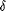 Free Radical Signaling, Oxidant Stress, and InjuryVitamin E attenuates P. aeruginosa-mediated injury in pulmonary endothelial cellsNaseem Anjum, Karen Elizabeth Iles, Maret G Traber, Judy Creighton, Sadis Matalon and Jean-Francois PittetFASEB J March 29, 2012 26:1137.1Lung Physiology: Airway Responsiveness and Smooth Muscle Cell BiologyRespiratory Syncytial Virus Infections Augment Airway Reactivity in Mice Exposed to Chlorine (Cl2)Weifeng Song, Zhihong Yu, Namasivayam Ambalavanan, Stavros Garantziotis and Sadis MatalonFASEB J March 29, 2012 26:1061.5ION CHANNELS (POSTERS):
Inhibition of Cystic Fibrosis Transmembrane Conductance Regulator (CFTR) by Influenza M2 Proton Channel
James David Londino, Colm Atkins, Ahmed Lazrak, James Noah, and Sadis Matalon
FASEB J, Apr 2011; 25: 1042.19.ION CHANNELS (POSTERS):
Inhibition of ion transport across ATII cells by chlorine
Asta Jurkuvenaite, Lan Chen, Stephen F Doran, Weifeng Song, and Sadis Matalon
FASEB J, Apr 2011; 25: 1042.8.Weifeng Song, Teodora Nicola, Zhihong Yu, Laura Cain, Namasivayam Ambalavanan and Sadis Matalon.  Exacerbation of Chlorine Gas Induced Airway Hyperresponsiveness by Pre-Existing Respiratory Syncytial Virus Infection, American Thoracic Society International Conference, New Orleans, LA, May 14-19, 2010  Amit K. Yadav, Andrey A. Samal, Naseem Anjum, Kokila Vedagiri, Jaideep Honavar, Angela P. Brandon, Joanne Balanay, Giuseppe L. Squadrito, Michelle V. Fanucchi, Edward Postlethwait, Sadis Matalon, Rakesh P. Patel Sodium Nitrite Therapy Mitigates Lung Injury After Chlorine Gas Exposure in Rats, American Thoracic Society International Conference, New Orleans, LA, May 14-19, 2010Amit K. Yadav, Stephen Doran, Ruchita Sharma, Giuseppe L. Squadrito, Michelle V. Fanucchi, Edward Postlethwait, Sadis Matalon Antioxidants attenuate Acute Lung injury post Chlorine gas exposure in rats. American Thoracic Society International Conference, New Orleans, LA, May 14-19, 2010 Amit K. Yadav, Andrey A. Samal, Naseem Anjum, Kokila Vedagiri, Jaideep Honavar, Angela P. Brandon, Joanne Balanay, Giuseppe L. Squadrito, Michelle V. Fanucchi, Edward Postlethwait, Sadis Matalon, Rakesh P. Patel Sodium Nitrite Administration Mitigates Lung Injury After Chlorine Gas Exposure in Rats Free Radical Biology & Medicine Volume 47, Supplement 1: S104, 2009Shipeng Wei, Yongjian Zhou, Ahmed Lazrak, Giuseppe L Squadrito, Weifeng Song, and Sadis Matalon.  Hypochlorous Acid Inhibits Epithelial Sodium Channel Activity Both In Vitro and In Vivo Free Radical Biology & Medicine, Volume 45, Supplement 1: S25, 2008.Karen E Iles, Corinne Zaragoza, Ahmed Lazrak, Weifeng Song, Keith A Jones and Sadis Matalon. Chlorine Upregulates Reactive Oxygen Species in Lung Epithelial Cells Free Radical Biology & Medicine, Volume 45, Supplement 1: S46, 2008Kokilavani Vedagiri, Stephen F. Doran, Devipriya Subramaniyam, Rakesh P. Patel and Sadis Matalon. Protective Role of Nitrite on Cl2  Induced Pulmonary Damage and Cell Death. Free Radical Biology & Medicine, Volume 45, Supplement 1: S48, 2008Jurkuvenaite, A., Chen L., Matalon S., Sorscher, E., Collawn, J. "Protein stability and functional differences of DF508 CFTR after low temperature and corr-4a treatment" Twenty second Annual North American Cystic Fibrosis Conference, Orlando, Florida, October 23-25, 2008E.I Frances, S.H. Kim, Y. Park, S. Matalon Dynamic Surface Tensions (DST’s) of DPPC Dispersions at Conditions. American Thoracic Society International Conference, Toronto, Canada, May 16-18, 2008American Journal of Respiratory and Critical Care Medicine 177: A198, April 2008S.M. Janciauskiene, I.M. Nita, A. Lazrak, H-L Ji, S. Matalon Antitrypsin Decreases Amiloride-Sensitive Currents across Xenopus Oocytes Injected with alphabetagamma ENaC cRNAs. American Thoracic Society International Conference, Toronto, Canada, May 16-18, 2008 American Journal of Respiratory and Critical Care Medicine 177: A329, April 2008T.L. Adair-Kirk, P. Mydel, J.M. Shipley, S. Matalon, R.M. Senior. Oxidative and Nitrosative Modifications of Neutrophil Elastase Inhibit Its Ability to Cleave Laminin-322 (aka, Laminin-5). American Thoracic Society International Conference, Toronto, Canada, May 16-18, 2008American Journal of Respiratory and Critical Care Medicine 177: A33, April 2008W. Song, G. Liu, C. Bosworth, J.R. Walker, A. Lazrak, W.M. Sullender, S. Matalon. Inhibition of Na+ Currents in H441 Cells after Respiratory Syncytial Virus Infection. American Thoracic Society International Conference, Toronto, Canada, May 16-18, 2008 American Journal of Respiratory and Critical Care Medicine 177: A801, April 2008 D.Subramaniyam, Chad Steele, Gang Liu 1Sabina Janciauskiene and Sadis Matalon α1-                          antitrypsin  (α1-AT) instillation decreases neutrophil influx and increases cytokine levels in the BAL of        LPS-treated mice. European Respirator Society, Berlin, Germany October 4-8, 2008 Chen, L., Bosworh, C.A., Collawn, J. Varga, K., Gao, Z. Clancy, J.P., Fortenberry, Lancaster, J.R,          Jr.; S. Matalon, Mechanism of Nitric Oxide Stimulation of C1-Secretion Across Airway and Lung          Epithelial Cells, FASEB J 2007 21:901.6Ji, H. -L., J. W. Noah, X. -F. Su, K. Shrestha, Q. N. Li, Z. Q. Gao, P.R. Smith, S. Matalon, Influenza A M2 Protein Co-expression in Xenopus Oocytes Down-regulates Human αβγ ENaC Expression Level and Activity. ATS 2007 San Francisco International Conference. San Francisco, California, May 18-23, 2007. American Journal of Respiratory and Critical Care Medicine 175: A773, April 2007 X. -F. Su, Q. N. Li, K. Shrestha, E. Cormet-Boyaka, L. Chen, P. R. Smith, E. J. Sorscher, D. J. Benos, S. Matalon, and H. -L. Ji. Expression and Interactions of Proton-gated Sodium Channel 3 with CFTR in Human Lung Epithelial Cells. ATS 2007 San Francisco International Conference. San Francisco, California, May 18-23, 2007. American Journal of Respiratory and Critical Care Medicine 175:A982, April 2007 Ji, H. -L., L. Chen, K. Shrestha, W. -F. Song, X. -F., Su, P. R. Smith2, Z. -Q. Gao, D. J. Benos, S. Matalon. Guanosine nucleotides activate sodium transport in human respiratory epithelial cells. Experimental Biology 2007 of FASEB, Washington DC, April 28-May 2, 2007. FASEB Journal. 21(5):A553 (No.608.2), 2007.Squadrito, GL, Leustik, M, Doran, S, Bracher, A, Schoeb, TR, Postlethwait, EM, Matalon, S. Mechanisms and modifications of chlorine induced injury to the mammalian lung. FRBM 43:S122, Supplement, 2007.Matalon, S; Chen, L; Collawn, J; Varga, K; Gao, Z; Lancaster, JR. Mechanisms of nitric oxide stimulation of C1-secretion cross airway and lung epithelial cells. FRBM 43:S168-S168, 2007Song, W; Bosworth, C; Liu, G; Lazrak, A; Sullender, W; Abraham, E; Matalon, S. Inhibition of Na+ currents and regulation of NO production in H441 cells by respiratory syncytial virus. FRBM 43:S171-S171, 2007Ji, H. -L., A. Swoboda, A. Haritha, X. -F. Su, G. L. Squadrito, P. R. Smith, S. Matalon. Diamide down-regulates human αβγ ENaC activity in Xenopus oocytes. Experimental Biology 2005 of FASEB, Washington DC, April 28-May 2, 2007. FASEB Journal. 21(6):A1334 (No.938.1), 2007.Ji, H; Y. He, J. Li, X. Su, P. Smith, S. Matalon; Regulation of Human Epithelial Na+ and Cl- Channels by SARS-CoV Proteins. Proceedings of the American Thoracic Society, Vol. 3:A784, 2006Fierro-Perez G.A.; K. Schrestha; J.M. Hickman-Davis; S. Matalon; Peroxynitrite treatment of lung epithelial cells decreases α-ENaC levels. Proceedings of the American Thoracic Society, Vol. 3:A692, 2006Davis, I.C., P. Factor, W.M. Sullender, S. Matalon; Beta Agonist Insensitivity of Alveolar Fluid Clearance in RSV-infected Mice is Pyrimidine-mediated  Proceedings of the  American Thoracic Society Vol. 3:A761, 2006Fierro-Perez G.A; K. Schrestha, M. Kirk, A. Belaaouaj, E.C. Crouch, S. Matalon; Peroxynitrite-Induced Nitration and Cross-Linking of Human Surfactant Protein D (SP-D). Proceedings of the American Thoracic Society Vol. 3:A191, 2006Kelly, O., J. Wang, L. Chen, S. Matalon, H.P Ma; Ceramide mediates cytokine-induced pulmonary edema by inhibiting ENaC. The FASEB Journal. 2006;20:A1231Squadrito, GL; Williams, SR; Abraham, E; Postlethwait, EM; Matalon, S. Acute chlorine exposure causes severe but short-term hypoxemia and depletion of lung antioxidants. FRBM 41:S96-S96 Suppl.1 2006Ji, H; He, YX; Li, J; Matalon, S; Down-regulation of Epithelial Na + and Cl – Channels by SARS-CoV Spike Protein. Proceedings of International Symposium on advanced Virology,   2005Ji, H; Su, X; Cormet-Boyaka, E; Smith, PR; Kirk, KL; Sorscher, EJ; Matalon, S; Benos, DJ Proton-Gated Na+ Channel (ASIC3) Interplays with Cystic Fibrosis Transmembrane Conductance Regulator. 19th Annual North American Cystic Fibrosis Conference, 2005Ji, H; Su, X; Sorscher, EJ; Smith, PR; Benos, DJ; Matalon, S. Delta-ENaC Expression in Human Lung Epithelial Cells. 19th Annual North American Cystic Fibrosis Conference, 2005Hickman-Davis JM, Davis GC, Devlin RB, Young KR, Matalon S.  Involvement of Surfactant Protein A and Lipid in Superoxide and Cytokine Production by Human Alveolar Macrophages In Vitro.  Proceedings of the American Thoracic Society, Vol 2: A102, 2005Chen L, Lewis ER, Ahkmedov AT, Lee HT, Matalon S.  Adenosine Increases Vectorial Na+ Flux in Alveolar Epithelial Cells. Proceedings of the American Thoracic Society, Vol 2: A228, 2005Matalon S, Chen L, Varga K, Bebok Z, Patel R, Collawn J.  Modulation of Chloride Secretion across Airway and Alveolar Epithelial Cells by Nitric Oxide and Its Congeners.  Proceedings of the American Thoracic Society, Vol 2: A299, 2005Hall NG, Hickman-Davis JM, Davis GC, Liu Y, Myles C, Matalon S.  Bactericidal Function of Alveolar Macrophages in Mechanically Ventilated Rabbits.  Proceedings of the American Thoracic Society, Vol 2: A490, 2005Hickman-Davis JM, McNicholas-Bevensee CM, Davis IC, Davis GC, Matalon S. Reactive Oxygen and Nitrogen Species Alter Alveolar Type II Cell Ion Transport during Mycoplasma   Infection.  Proceedings of the American Thoracic Society, Vol 2: A685, 2005Matalon S, Shrestha KN, Hickman-Davis JM, Estevez AG, Landar A, Darley-Usmar V.  Proteomic Analysis of Nitrated K. pneumoniae Proteins Following Exposure to Reactive Oxygen-Nitrogen Intermediates.  Proceedings of the American Thoracic Society, Vol 2: A730, 2005 Matalon S, Chen L, Varga K, Bebok Z, Patel R, Collawn J.  Regulation of Chloride Secretion in Airway Cells by Nitric Oxide.  Abstract 700.17, The FASEB Journal  2006, Vol 19 Davis IC, Sullender W, Matalon S.  Respiratory syncytial virus-induced inhibition of alveolar fluid clearance is insensitive to beta-agonists.  Abstract 125.12, The FASEB Journal 2006, Vol. 19Kotamraju, S; Matalon, S; Matsuyama, T; Shang, T; Hickman-Davis, JM; Haas, AL; Kalayanaram, B. Nitric Oxide-Dependent Proteolytic signaling; Relevance to Oxidative Stress. Free Radical Research, 39S16-S16 Suppl. 1 2005Kotamraju, S; Matalon, S; Matsunaga, T; Shang, TS; Hickman, J; Kalyanaraman, B. Upregulation of Immunoproteasomes by Nitric Oxide: Potential Antioxidative Mechanism in Endothelial Cells. FRBM 39:S88-S88 Suppl. 1 2005Davis IC, Sullender WM, Graves LM, Zhao X, Matalon S.  Respiratory Syncytial Virus Inhibits Alveolar Fluid Clearance by Inducing Release of de Novo-Synthesized UTP.  Experimental Biology 2004Davis IC, Sullender WM, Graves, LM, Zhao X, Matalon S.  Pyrimidine Biosynthesis and Release Mechanism in Respiratory Syncytial Virus-Induced Inhibition of Alveolar Fluid Clearance. Am J Respir and Crit Care Med, Vol 169(7):A669, 2004Swystun VA, Matalon S.  Actin Filament Changes Are Associated with Trypsin-Induced Increases in Lung Epithelial Ion Transport and Transepithelial Resistance.  Am J Respir and Crit Care Med, Vol 169(7):A670, 2004Hickman-Davis JM, Lazrak A, Davis IC, Matalon S.  Alterations in Alveolar Type II Cell Ion Transport during Mycoplasma Infection.  Am J Respir and Crit Care Med, Vol 169(7):A670, 2004Hickman-Davis JM, Wang Z, Notter RH, Matalon S.  Decreased SP-A Production and Surfactant Function during Mycoplasma Infection.  Am J Respir and Crit Care Med, Vol 169(7):A681, 2004Dieperink HI, Matalon S., Prince LS.  Hyperoxia Inhibited Distal Lung Branching in Fetal Mouse Lung Explants.  Am J Respir and Crit Care Med, Vol 169(7):A285, 2004Dieperink, HI; Okoh, VO; Matalon, S; Prince, LS. Hyperoxia increases mesenchymal apoptosis and inhibits distal lung branching in fetal mouse lung explants. Pediatric Research 55 (4): 89A-89A Art No. 506 Part 2 Suppl. S 2004Lazrak, A; Davis, I; Matalon, S. Mechanisms of Up Regulation of Epithelial Sodium Channel Activity and Fluid Clearance in Mouse Lung by TNFa. FASEB Journal 18 (5): A1042-A1043 Suppl. S 2004Davis IC, Sullender S, Matalon S.  Respiratory Syncytial Virus (RSV) Inhibits Alveolar Fluid Clearance in the Mouse.  Am J Respir and Crit Care Med, Vol 167: A029, ATS 2003Swystun VA, Hardiman KM, Lazrak A, O’Reilly P, Matalon S.  Lung Proteases Stimulate Na+ and Cl- Transport in Human Bronchial Epithelial Cells.  Am J Respir and Crit Care Med, Vol 167: A029, ATS 2003O’Reilly P, Iles K, Hickman-Davis J, Matalon S. Surfactant Protein-A Increases NF-kB but Not MAP-Kinase Activation in Macrophages Stimulated by Klebsiella Pneumoniae. Am J Respir and Crit Care Med, Vol 167: B022, ATS 2003Swystun, V; Myles, T; Hardiman, K; Matalon, S. Inhibition of Trypsin-Like Proteases Ablates Fluid Clearance from Rat Lung. FASEB Journal 17 (4) ; A88-A88 Part 1 Suppl. S 2003Davis IC, Lazrak A, Sullender W and Matalon S.  Inhibition of Amiloride-Sensitive Na+ Transport in A549 Cells by Respiratory Syncytial Virus.  FASEB J  Vol. 16, 368.1, 2002Thome, UH; Lazrak, A; Chen, L; Thomas, MJ; Forman, HJ; Matalon, S. Reactive Intermediates of SIN-1 Modulate Chloride Secretion across Murine Airway Cells. Pediatric Research 52 (5); 787-787 Art No. 48 2002Hardiman KM, Fortenberry JA, Sorscher E and Matalon S.  Chronic iNOS Inhibition Blocks Amiloride-Sensitivity of Respiratory Epithelia in Mice in vivo and in vitro.  FASEB J Vol. 16, 364.9, 2002Lazrak A and Matalon S.  cAMP Increases Na+ Transport in Respiratory Epithelial Cells by Activating Amiloride-Sensitive Na+ Channels.  FASEB J Vol. 16, 398.5, 2002Hickman-Davis J, Davis IC, Peti-Peterdi J, O’Reilly P, Young KR and Matalon S. SP-A Stimulates Phagocytosis of Klebsiella Pneumoniae by Human Alveolar Macrophages In Vitro.  Am J Respir and Crit Care Med, Vol 165(8):A80, 2002Mantell LL, Romashko J, Kazzaz JA, Matalon S, Niederman MS, Scott W, Davis JM.  Hyperoxia Causes Cell Injury in Alveolar Macrophages and Reduces Pseudomonas Aeruginosa Clearance.  Am J Respir and Crit Care Med, Vol 165(8):A300, 2002Leon KJ, Hallit SL, Prabhakaran P, Jackson R, de Andrade J, O’Reilly P, Matalon S, Hickman-Davis J and Olman MA.  Increases in Plasminogen Activator Inhibitor-1 Predict Chronic Rejection in Lung Transplant Recipients.  Am J Respir and Crit Care Med, Vol 165(8):A402, 2002Hardiman KM and Matalon S.  Purinergic Receptor Blockade Inhibits Amiloride-Sensitive Alveolar Fluid Clearance in C57BL/6 Mice.  Am J Respir and Crit Care Med, Vol 165(8):A612, 2002O’Reilly P, Hickman-Davis J, Young KR and Matalon S.  Effects of Hyperoxia on Nitric Oxide Production, Protein Nitration and Actin Polymerization in Macrophages. Am J Respir and Crit Care Med, Vol 165(8):A708, 2002Thome U, Nguyen S, Ware J and Matalon S.  Effects of Oxygen Tension and Corticosterone on Sodium Transport in Rat Fetal Alveolar Cells.  FASEB J Vol. 15(II) 675.5, 2001Venglarik, CJ; Bebok, Z; Chen, L; Forman, HJ; Matalon, S. Oxygen Promotes CFTR Maturation and Trafficking in Mouse Tracheal Epithelial Cells. FASEB Journal 15 (5): A859-A859 Part 2 2001Venglarik, CJ; Verghese, G; Forman, HJ; Matthay, MA; Matalon, S. Regulation of Airway Na+ Absorption by Extracellular Protease.  FASEB Journal 15 (5); A859-A859 Part 2 2001Lazrak A, Hardiman K, Matthay M and Matalon S.  TNFa Increases Whole Cell Na+ Currents Across A549 Cells and Mouse ATII Cells. FASEB J Vol. 15(II) 675.13, 2001Davis I, Nolte K, Hjelle B and Matalon S.  Elevated Production of Reactive Oxygen/Nitrogen Species Associated With Hantavirus Cardiopulmonary Syndrome.  Am J Respir and Crit Care Med Vol. 163(5):A814, 2001O’Reilly P, Hickman-Davis J, Gibbs-Erwin J, Young KR and Matalon S.  Hyperoxic Exposure Reduces Phagocytosis, Bacterial Killing and Nitric Oxide Production by Macrophages.  Am J Respir and Crit Care Med Vol. 163(5):A378, 2001Hardiman K and Matalon S.  Intratracheal Forskolin Does Not Increase Amiloride Sensitive Alveolar Fluid Clearance in iNOS (-/-) Mice.  Am J Respir and Crit Care Med Vol. 163(5):A570, 2001Bebok Z, Sorscher E and Matalon S.  Modulation of CFTR Expression by Nitric Oxide.  Am J Respir and Crit Care Med Vol. 163(5):A842, 2001Myles C, Sorscher E and Matalon S.  Enhancement of Adenovirus Mediated Gene Transfer in Lungs and Epithelial Cells by EGTA.  CHEST 2001, 122:1S, 2001Levine, CR; Kazzaz, JA; Koo D; Pollack, S; Merritt, TA; Matalon, S. The Effects of Decreasing Concentrations of Nitric Oxide (NO) and oxygen (o-2) on Surfactant Function and Pulmonary Information. Pediatric Research 47 (4): 367A-367A Art No. 2165 Part 2 Suppl. S 2000Myles C, Sorscher E, and Matalon S.  Augmentation of Adenovirus Mediated Gene Transfer in Epithelial Cells by Calcium Chelation. FASEB J 14, 2000Hardiman KM, J.R. Lindsey JR and Matalon S. Modulation of lung edema and active ion transport in hyperoxic mice by nitric oxide. FASEB J 14, 2000 Hickman-Davis JM, O'Reilly P, Lindsey JR and Matalon S. Surfactant protein A and nitric oxide mediate killing of klebsiella pneumoniae by human alveolar macrophages in vitro. Am J Respir and Crit Care Med Vol. 161(3):A515, 2000 Hickman-Davis, JM; Lindsey, JR; Matalon, S. Nitric Oxide, Neutrophils and Nitrotyrosine in Mycoplasmal Infection In Vivo.  FASEB J 14 (4): A 651-A651 2000Nielsen VG and Matalon S. DETANONOate, a nitric oxide donor, decreases amiloride-sensitive alveolar fluid clearance in rabbits. Am J Respir and Crit Care Med Vol. 161(3):A564, 2000 Lazrak A and Matalon S.  Are chloride ions necessary for cAmp upregulation of na+ transport in rat fetal distal lung epithelial cells? Am J Respir and Crit Care Med Vol. 161(3):A446, 2000 Thome U, Chen L, Factor P, Freeman BA, Sznajder JI and Matalon S.  Mitigation of oxidant injury on active sodium transport in rat fetal ATII cells by na, k-atpase gene transfer Am J Respir and Crit Care Med Vol. 161(3):A24, 2000Venglarik C, Bebok Z, Tousson A, Schwiebert L and Matalon S. Oxygen regulates CFTR expression. Am J Respir and Crit Care Med Vol. 161(3):A23, 2000Zhu S, Ware LB, Geiser T, Matthay M and Matalon S. Identification of nitrated surfactant protein a (SP-A) in pulmonary edema fluid from acute lung injury patients. Am J Respir and Crit Care Med Vol. 161(3):A217, 2000Davis IC, Matalon S and Fultz PN. A possible role for reactive nitrogen species in the pathogenesis of acute lethal disease induced by SIV-PBj14.  Presented at the 18th Annual Symposium on Nonhuman Primate Models for AIDS, Madison, WI, 2000Myles C, Zhang M, Kappes JC, Sorscher E and Matalon S. Augmentation of adenovirus and lentivirus mediated gene transfer in lungs and epithelial cells by EGTA.  Pediatric Pulmonology, Sup. 20, 240: p 240, 2000Venglarik C, Bebok Z, Chen L and Matalon S.  Improved cellular oxygenation increases CFTR Maturation and cell surface expression in a model cell line and primary cultures of mouse tracheal epithelial cells. Pediatric Pulmonology, Sup. 20, 57: p186, 2000 Hardiman K, Lindsey R and Matalon S.  Modulation of active NA+ transport by nitric oxide. Pediatric Pulmonology, Sup. 20, 110: p 202, 2000Bebok Z, Hicks JK, Sorscher E and Matalon S.  Modulation of CFTR expression by nitric oxide. Pediatric Pulmonology, Sup. 20, 40: p 181, 2000Nielsen, VG; Baird, MS; Matalon, S. The Nitric Oxide donor detanonoate does not decrease alveolar fluid clearance in rabbits. Anesthesiology 91 (3A); U199-U199 Art No. A281 Suppl. S 1999Thorne, UH; Chen, L; Carlo, WA; Matalon, S. Pediatric Research 45 (4): 356A-356A Art No. 2103 Part 2 1999Lazrak A, Samanta A and Matalon S.  Biophysical properties of amiloride sensitive sodium (Na+) channel in a human lung epithelial cell line A549. Am J Respir and Crit Care Med Vol 159(3):A290, 1999. Hickman-Davis JM, Gibbs-Erwin J, Lindsey JR, and Matalon S.  Surfactant protein A mediates mycoplasmacidal activity of alveolar macrophages by production of peroxynitrite. Am J Respir and Crit Care Med Vol. 159(3):A506, 1999.DuVall MD, Chen L, and Matalon S.  Characterization of apical plasma membrane Cl- conductive pathways in rat fetal distal lung epithelial cells. Am J Respir and Crit Care Med Vol. 159(3):A467, 1999.Zhu S, Geiser T, Ware LB, Matthay MA, and Matalon S.  Nitrate levels are elevated in the pulmonary edema fluid and plasma of patients with acute lung injury. Am J Respir and Crit Care Med Vol. 159(3):A592, 1999.Basiouny KF, Zhu S, and Matalon S.  Peroxynitrite-induced human surfactant protein A nitration is enhanced by bicarbonate. Am J Respir and Crit Care Med Vol. 159(3):A883, 1999.Sittiput C, Matalon S, Steinberg KP, Ruzinski JR, Goodman RB, Hudson LD, and Martin TR.  Increased levels of nitrosylated protein in BALF from patients with acute respiratory distress syndrome (ARDS). Am J Respir and Crit Care Med Vol. 159(3):A377, 1999.Jayr C, Wang Y, Folkesson HG, Lazrak A, Matalon S, and Matthay MA.  Mechanisms responsible for TNF. Am J Respir and Crit Care Med Vol. 159(3):A292, 1999. Samanta A, Lazrak A, Jackson R, Myles C, and Matalon S.  Differential regulation of epithelial Na+ channel (EnaC) genes by dexamethasone in alveolar type II (ATII) cells.  FASEB J 13(5):A789, 1999.Lazrak A, Samanta A, and Matalon S.  Dexamethasone control of expression of Na+ amiloride sensitive channel in A549 cells.  FASEB J 13(4):A459, 1999.Kagan E, Tanaka S, Choe N, Hemenway DR, and Matalon S.  Asbestos inhalation induces nitrotyrosine formation in the pleura and paranchyma of rat lungs.  Am J Respir and Crit Care Med 157(3):A377, 1998.Jilling T, Haddad IY, Cheng SH and Matalon S.  Nitric oxide (NO) inhibits heterologous CFTR expression.  Am J Respir and Crit Care Med 157(3):A481, 1998.Zhu S, Sampson JB, Haddad IY, Basiouny KF, Crow JP and Matalon S.  Inhibition of human surfactant apoprotein A function by hypochlorous acid and its reaction products with nitrite.  Am J Respir and Crit Care Med 157(3):A560, 1998.Sittipunt C, Steinberg KP, Matalon S, Ruzinski JR, Goodman RB, Hudson LD and Martin TR.  Increased levels of nitric oxide end products (nitrate and nitrite) in BALF from patients with acute respiratory distress syndrome.  Am J Respir and Crit Care Med 157(3):A682, 1998.Nielsen VG, Guo Y, Baird MS and Matalon S.  Cyclic AMP-dependent regulation of Na transport across the alveolar epithelium in rabbits.  Am J Respir and Crit Care Med 157(3):A848, 1998.Hickman-Davis JM, Gibbs-Erwin J, Lindsey JR and Matalon S.  Mechanisms of mycoplasmal killing by alveolar macrophages in vitro.  Faseb J 12(5):A953, 1998.DuVall MD, Guo Y and Matalon S.  Regulation of ion transport across rabbit alveolar type II (ATII) cells by cAMP.  Faseb J 12(4):A39, 1998.Zhu S, Basiouny KF, and Matalon S.  Bicarbonate enhancement of peroxynitrite-mediated nitration of surfactant protein A.  Free Radical Biol and Med 25(1):S70 (197), 1998.Patel RP, Matalon S, and Darley-Usmar VM.  Snitrosation of hemoglobin: Effects on O2 delivery and antioxidant properties.  Free Radical Biol and Med 25(1):S17 (18), 1998.Jackson R, Ohman T, Helton E, Crow JP, Viera L, Alexander CB and Matalon S.  Epithelial lining fluid (ELF) and lung protein nitration in lung allotransplants.  Free Radical Biol and Med 25(1):S62 (164), 1998.Haddad IY and Matalon S.  The role of reactive oxygen nitrogen species during adenovirus mediated gene transfer in A549 cells.  Am J Respir and Crit Care Med 155(4):A194, 1997.Guo Y, DuVall MD, Crow JP, and Matalon S.  Nitric oxide inhibits active transepithelial sodium absorption across cultured rat alveolar type II cell monolayers.  Am J Respir and Crit Care Med 155(4):A831, 1997.Zhu S, Kachel D, Martin WJ II, and Matalon S.  Nitration of human surfactant protein A (SP-A) decreases its binding to pneumocystis carinii.  Am J Respir and Crit Care Med 155(4):A826, 1997.Hickman-Davis J, Lindsey JR, and Matalon S.  Surfactant protein A mediates killing of mycoplasmas by activated alveolar macrophages in vitro.  Am J Respir and Crit Care Med 155(4):A826, 1997.Manuel SM and Matalon S.  Nitric oxide (NO) protects calf lung surfactant extract (CLSE) from damage by peroxynitrite (ONOO).  Am J Respir and Crit Care Med 155(4):A219, 1997.Janssen YMW, Matalon S, and Mossman BT.  Differential activation of NF-KB in rat lung epithelial cells by reactive oxygen and nitrogen species.  Am J Respir and Crit Care Med 155(4):A206, 1997.Borron P, Crouch E, McCormack FX, Matalon S, Lewis JF, Possmayer F, and Fraher LJ. Recombinant rat SP-D inhibits human T-lymphocyte proliferation in a manner comparable to recombinant rat, native human and native bovine SP-A. Am J Respir and Crit Care Med 155(4):A805, 1997.DuVall MD, Crow JP, Fuller CM, and Matalon S.  Peroxynitrite (ONOO-) inhibits Na+ channel activity in Xenopus oocytes expressing α, β, γ-rENaC.  Faseb J 11(3):A248, 1997.Manuel SM, Guo Y, and Matalon S.  Enhanced adenoviral transfection of the pulmonary epithelium by Exosurf(R).  Faseb J 11(3):A557, 1997.Guo Y, DuVall M, and Matalon S.  Peroxynitrite and nitric oxide inhibit amiloride-sensitive Na+ transport in rat alveolar type II cells.  Faseb J 11(3):A533, 1997.Jilling T, Haddad IY, Sorscher EJ, Cheng SH, and Matalon S.  Nitric oxide-dependent inhibition of heterologous CFTR Expression.  Pediatric Pulmonology (14):A407.Basiouny K, DuVall MD, and Matalon S.  Hydrogen peroxide enhances the cAMP induced chloride conductance in Xenopus oocytes expressing CFTR.  Pediatric Pulmonology (14):A121, 1997.Manuel SM, Guo Y, and Matalon S.  Enhanced adenoviral transfection of the pulmonary epithelium by Exosurf.  Pediatric Pulmonology (14):A183, 1997.DuVall MD, Guo Y, and Matalon S.  Prolonged exposure to H2O2 inhibits active ion transport across T84 cells.  FASEB J 10(3): A124, 1996.Yue G, and Matalon S.  Sublethal hyperoxia increase lung fluid clearance in rats. FASEB J 10(3):A349, 1996.Zhu S, Haddad IY, and Matalon S.  Nitration of surfactant protein A (SP-A) results in decreased mannose-binding ability. Am J Respir and Crit Care Med Vol 153(4):A103, 1996.Haddad IY, Garver Jr R, Sorchser EJ, Tzeng E, and Matalon S.  Decreased efficiency of adenovirus-mediated gene transfer by nitric oxide.  Am J Respir and Crit Care Med Vol 153(4):A109, 1996.Parrish G, Helton S, Ho Y-S, Matalon S, and Jackson R.  Hypoxic regulation of MnSOD mRNA and protein expression in alveolar type II (ATII) epithelial cells.  Am J Respir and Crit Care Med Vol 153(4):A175, 1996.Johnson C, Myles C, Matalon S, and Jackson R.  Na+-K+-ATPase subunit mRNA expression in rat lung during adaptive and lethal hyperoxia.  Am J Respir and Crit Care Med Vol 153(4): A, 1996.Janssen Y-MW, Timblin CR, Pache J-C, Matalon S, and Mossman BT.  Increases in c-fos and c-jun mRNA levels in rat lung epithelial cells exposed to peroxynitrite or hydrogen peroxide precede alterations in cell cycle distribution and apoptosis.  Am J Respir and Crit Care Med Vol 153(4):A739, 1996.Haddad IY, Garver R, Jr., Sorscher EJ, Tzeng E, and Matalon S. Decreased efficiency of adenovirus-mediated gene transfer by nitric oxide. 87 American Oil Chemists Society, session (36):60, 1996.Jilling T, Haddad IY, Sorscher EJ, Kirk KL, and Matalon S.  Exogenous .NO inhibits the heterologous expression of CFTR in LLCPK1 cells.  Pediatric Pulmonology (13) A69, 1996.Haddad IY, Sorscher EJ, Garver RI, and Matalon S.  Mechanisms of nitric oxide-mediated    suppression of gene transfer in vitro.  Pediatric Pulmonology (13) A170, 1996Haddad IY, Zhu S, Hu P, and Matalon S.  Nitration of surfactant protein A (SP-A) results in    decreased protein function.  FASEB J 9(3):A414, 1995.Russell JW, Yue G, Benos DJ, Jackson RM, Olman MJ, and Matalon S. Sublethal hyperoxia increases expression of arENaC in alveolar type II (ATII) cells.  FASEB J 9(4):A859, 1995.Pataki Gy, Czopf L, Holm BA, and Matalon S.  Alterations in alveolar distribution and uptake of exosurf7 instilled intratracheally to animals exposed to hyperoxia.  FASEB J 9(4):A859, 1995.Robbins CG, Horowitz S, Sahgal N, Amirkhanian J. Meritt TA, Matalon S, Kazzaz J, Davis JM. surfactant inhibition and peroxynitrite (ONOO.) formation in newborn piglets treated with inhaled nitric oxide (NO) and oxygen (O2). Am J Respir and Crit Care Med Vol. 151(4):A23, 1995.Nieves B, Carlo WA, Freeman BA, and Matalon S.  Interaction of antioxidant enzymes with clinical surfactants.  Am J Respir and Crit Care Med Vol.151 (4):A24, 1995.Nieves B, Ruiz J, Cifuentes J, Carlo WA, Freeman BA and Matalon S.  Superoxide dismutase inhibition of clinical surfactant function is reverted by SP-A. Am J Respir and Crit Care Med Vol. 151(4) A: 310, 1995.Haddad IY, Barefield E, Wilson C, Cifuentes J, Zhu S, Hu P, and Matalon S.  Effects of Nitric oxide on alveolar type II cell ATP and lipid synthesis.  Am J Respir and Crit Care Med Vol. 151(4):A647, 1995.Haddad IY, Hu P, and Matalon S.  Increased production of nitric oxide during exposure of rats of hyperoxia in vivo.  Am J Respir and Crit Care Med Vol 151(4):A757, 1995.DuVall MD, Fuller CM, Sorscher EJ, and Matalon S.  TNF Pediatric Pulmonology (12):A80, 1995.Haddad IY, Bebok Z, Hong J, Sorscher EJ, and Matalon S.  Induction and toxicity of nitric oxide-derived species during adenovirus-mediated gene transfer.  Pediatric Pulmonology  (12):A342, 1995.Gue Y, DuVall DM, and Matalon, S.  H2O2 inhibits the active ion transport across human colonic T84 cells.   Oxygen '95, 2-51:82, 1995.Zhu S, Haddad IY, Hu P and Matalon S.  Functional impairment of human surfactant protein A (SP-A) following nitration.  Oxygen '95, 3-114:133, 1995.Haddad IY, Crow JP, Beckman JS, Matalon S.  Peroxynitrite not nitric oxide or superoxide injures surfactant protein A.  Crit Care Med 22:A195, 1994.Senyk O, Matalon S, Torin D, O'Brodovich H, and Benos D.  Immunopurification and reconstitution of amiloride sensitive Na+ channels from adult rabbit lung into planar lipid bilayers using anti-γrENaC antibodies.  FASEB J 8(4):A294, 1994.Yue G, and Matalon S.  Single Channel Na+ currents in alveolar type II (ATII) cells from normal and oxygen-adapted rats.  FASEB J 8(5):A665, 1994.Jackson R, Yue G, Russell W, Benos D, and Matalon S.  Expression of epithelial sodium channel (γrENaC) in normal and hyperoxic rat lung.  FASEB J 8(5):A799, 1994.Haddad I, Hu P, Ye Y, Galliani C, Beckman J, and Matalon S.  Detection of nitrotyrosine in patients with the adult respiratory distress syndrome (ARDS).  FASEB J 8(5):A896,  1994.Matalon S, Cheng S, and Schüch S.  Peroxynitrite (ONOO.) inhibits surface properties of calf lung surfactant extract (CLSE) in the absence of iron.  FASEB J 8(5):A897, 1994.Pataki G, Czopf L, Jilling T, Marczin N and Matalon S.  Fluid-phase endocytosis in  alveolar macrophages is inhibited by cAMP and 3-isobutyl-1-methyl-xanthine.  Am J   Respir and Crit Care Med Vol.149 (4):A62, 1994.Russell W, Matalon S, and Jackson R.  MnSOD expression in alveolar epithelial cells isolated from hypoxic and hypoperfused lungs.  Am J Respir and Crit Care Med Vol. 149(4):A459, 1994.Haddad IY, Crow JP, Yaozu Y, Beckman J, and Matalon S.  Concurrent generation of nitric oxide and superoxide damages surfactant protein A (SP-A).  Am J Respir and Crit  Care Med Vol. 149(4): A549, 1994.Senyk O, Matalon S, Ismailov I, and Benos D.  Purification and reconstitution of amiloride sensitive epithelial Na+ channels from adult mammalian lung into planar lipid bilayers.  Am J Respir and Crit Care Med Vol. 149(4):A590, 1994.Logan J, DuVall M, Bebok Z, Dong J, Howard M, Myles C, Peng S, Wheeler C, Felgner P, Frizzell R, Matalon S, and Sorscher E.  In vivo and in vitro gene transfer to mammalian respiratory epithelium mediated by cationic liposomes.  Am J Respir and Crit Care Med        Vol. 149(4):A674, 1994.Cifuentes J, Haddad I, Nieves B, Carlo W, and Matalon S.  Antioxidant properties of different surfactant preparations.  Pediatr Res Vol. 35(4):A328, 1994. Haddad I, Beckman JS, Garver RS, and Matalon S.  Structural and functional alterations of surfactant protein A (SP-A) by peroxynitrite. Chest 105:84S, 1994Matalon S, Hu P, Ischiropoulos H, and Beckman JS.  Peroxynitrite inhibition of oxygen consumption and ion transport in alveolar type II (ATII) pneumocytes. Chest 105:74S,  1994 Parks DA, Weinbroum A, Nielsen VG, Gelman S, and Matalon S.  Increased lung permeability after liver ischemia:  Novel rat model of multiple organ dysfunction.    International Anesthesia Research Society, 67th Congress, 1993.Matalon S, Myles C, Ischiropoulos H, Haddad I, Beckman JS, and Holm BA. Peroxynitrite inhibition of surface activity of surfactant mixtures.  Am Rev Respir Dis  147(4):A930, 1993.Haddad IY, Goldsmith KT, Garver RI, Jr, and Matalon S.  Inhibition of surfactant protein A function by reactive nitrogen species.  Am Rev Respir Dis 147(4):A985, 1993.Nieves-Cruz B, Briscoe P, Caniggia I, Gutierrez H, Matalon S, Tanswell AK, and Freeman B. Use of surfactant replacement therapy preparations for the pulmonary delivery of antioxidant enzymes.  Am Rev Respir Dis 147(4):A146, 1993.Nielsen VG, Weinbroum A, Samuelson P, Matalon S, Gelman S, Tan S, Baldwin S, and Parks DA.  Characterization of lung injury after thoracic aorta occlusion by lactate dehydrogenase release in bronchoalveolar lavage.  Am Rev Respir Dis 147(4):A929, 1993.Weinbroum A, Nielsen VG, Tan S, Matalon S, Baldwin S, Gelman S, and Parks DA.  Increased pulmonary capillary permeability following liver ischemia-reperfusion: Role of circulating xanthine oxidase.  Am Rev Respir Dis 147(4):A364, 1993.Russell W, McKellar C, Matalon S, and Jackson R.  Effects of severe hypoxia on expression of MnSOD mRNA in alveolar epithelium.  Am Rev Respir Dis 147(4):A205, 1993.Holm BA, Hlavaty L, Haddad IY and Matalon S.  Increased pH decreases the ability of CLSE to restore lung mechanics in surfactant-deficient lungs.  Am Rev Respir Dis 147(4):A989, 1993.Matalon S, Bauer ML, Benos DJ, Kleyman TR, Lin C, and O'Brodovich H.  Fetal lung epithelial cells contain two populations of amiloride-sensitive Na+ channels.  FASEB J  7(3):A435, 1993.Yue G, Haskell JF, Shoemaker R, and Matalon S.  Regulation of Na+ channels in cultured alveolar type II cells:  Role of cAMP.  FASEB J 7(3):A435, 1993.Haskell JF, Yue G, Czopf L, Benos DJ, and Matalon S.  Upregulation of Na+ conductive proteins in alveolar type II (ATII) cells following exposure to sublethal hyperoxia.  FASEB  J 7(3):A218, 1993.Czopf L, Pataki GY, Holm BA, and Matalon S.  Quantification of alveolar distribution of intratracheally instilled surfactant mixtures.  FASEB J 7(3):A499, 1993.Pataki GY, Czopf L, Jackson CE, Jilling T, and Matalon S.  Fluid phase endocytosis of dextrans by alveolar macrophages.  FASEB J 7(3):A436, 1993.Nielsen VG, Samuelson PN, Gelman S, Weinbroum A, Tan S, Baldwin S, Matalon S, and Parks DA.  Hespan decreases pulmonary injury following descending thoracic aorta occlusion and reperfusion.  Syllabus of the 15th Annual Meeting of the Society of  Cardiovascular Anesthesiologists, pp. 285, 1993.Nielsen VG, Samuelson PN, Gelman S, Weinbroum A, Tan S, Baldwin S, Matalon S, and Parks DA.  Halothane increases myocardial and pulmonary injury following descending thoracic aorta occlusion and reperfusion.  Syllabus of the 15th Annual Meeting of the  Society of Cardiovascular Anesthesiologists, pp.281, 1993.Matalon S, Hu P, and Beckman J.  Inhibition of Na+ uptake in alveolar type II cells by reactive oxygen species and peroxynitrite.  The Toxicologist 13(1):637, 1993. Nielsen VG, Weinbroum A, Samuelson PN, Gelman S, Tan S, Baldwin S, Matalon S, and Parks DA.  Hetastarch decreases lung injury after descending thoracic aorta occlusion and reperfusion in rabbits.  Anesthesiology 79(3A):A575, 1993.Logan J, DuVall M, Bebok Z, Wheeler CJ, Dong J-Y, Myles C, Peng S, Felgner PL, Frizzell RA, Matalon S, and Sorscher EJ.  Cationic lipid mediated gene transfer to mammalian respiratory epithelium. North American Cystic Fibrosis Conference, Dallas, TX, 1993.Matalon S, Baker RR, Czopf L, Jilling T, Barnard M, Freeman BA, and Kirk KL. Distribution of liposome-entrapped antioxidant enzymes in lung cells.  North American Cystic Fibrosis Conference, Dallas, TX, 1993.Yue G, Hu P, Oh Y, Jilling T, Benos DJ, Shoemaker RL, and Matalon S.  Evidence for the  existence of low amiloride affinity-type Na+ channels in freshly isolated and cultured alveolar type II cells. XXXII International Congress of Physiological Sciences, Glasgow,1993.  Yue G, Matalon S and Jackson, R.  Sodium (Na+) channel expression in rat lung during adaptive and lethal hyperoxia.  Southern Society for Clinical Investigation, New Orleans,  Louisiana, 1993.  Russell W, Ho Y-S and Matalon S.  Effects of hypoxia on lung MnSOD expression. Southern Society for Clinical Investigation, New Orleans, Louisiana, 1993.  Russell W, Matalon S and Jackson R.  MnSOD expression in alveolar epithelial cells isolated from hypoxic and hypoperfused lungs.  Southern Society for Clinical Investigation, New Orleans, Louisiana, 1993.  Haddad I, Beckman JS, Garver R and Matalon S.  Proxynitrite injury to surfactant protein  A (SP-A).  Free Radic Biol Med 15:501, 1993.Royall JA and Matalon S.  Macrophages protect endothelial cells from hydrogen peroxide toxicity. Am Rev Respir Dis 145(4):A576, 1992.Nielson V, Matalon S, Holm BA, and Gelman S.  Pulmonary injury after ischemia-reperfusion by crossclamping of the thoracic aorta in rabbits.   Anesth Analg 74:S220, 1992.Hu P, Zhu L, Ischiropoulos H, and Matalon S.  Peroxynitrite inhibition of oxygen consumption and ion transport alveolar type II (ATII) pneumocytes.  Am Rev Respir Dis  145(4):A568, 1992.Hu P, Yue G, Benos D, Shoemaker R, and Matalon S.  Characterization of Na+ conductive pathways in alveolar type II (ATII) cells.  Am Rev Respir Dis 145(4):A367, 1992.Yue G, Shoemaker RL, Benos DJ, and Matalon S.  Patch clamp characterization of Na+ currents (INa) on cultured rat alveolar type II (ATII) cells.  Am Rev Respir Dis 145(4):A365, 1992.Czopf L, Myles CT, and Matalon S.  Fluorescent labelling does not affect the minimum surface tension of surfactant mixtures.  FASEB J 6(4):A1269, 1992.Oh Y, Matalon S, Kleyman TR, and Benos DJ.  Biochemical characterization of a low affinity benzamil binding site in adult rabbit alveolar type II (ATII) pneumocytes.  FASEB J    6(4):A1491, 1992.     Novotny WE, Holm BA, and Matalon S.  The effect of oxygen toxicity on in vivo  clearance of exogenous surfactant in the adult rabbit.  Critical Care Medicine 20(4):S92, 1992.Matalon S, Benos DJ, O'Brodovich H.  Amiloride sensitive Na+ conductance in membrane vesicles of fetal alveolar type II pneumocytes.  Am Rev Respir Dis 143:A303, 1991.Hu P, Oh Y, Jilling T, Benos DJ and Matalon S.  Immunofluorescent localization of sodium conductance in cultured rat alveolar type II pneumocytes (ATII).  Am Rev Respir  Dis 143:A208, 1991.Baker RR, Jilling T, Matalon S, and Kirk KL.  Nonuniform alveolar uptake of liposome- encapsulated CuZn superoxide dismutase and catalase.  Am Rev Respir Dis 143:A303,  1991.Holm BA, Keicher L, Hudak BB, Baker RR, and Matalon S.  Mechanisms of H2O2- mediated injury to type II pneumocyte surfactant metabolism and protection with PEG- Catalase.  Am Rev Respir Dis 143:A741, 1991.Easterling L, Matalon S.  Do alveolar macrophages diminish oxidant injury to the alveolar epithelium?  Fourth Panamerican and Iberic Congress on Intensive and Critical Care Medicine, Rio de Janeiro, Brazil, May 5-10, 1991.Oh Y, Hu P, Kleyman TR, Saccomani G, Matalon S, and Benos DJ.  Evidence for the presence of an amiloride binding protein in adult alveolar type II (ATII) pneumocytes.  FASEB J 5(4):A690, 1991.Bauer ML, Bridges RJ, Beckman JS and Matalon S.  Apical membrane sodium (Na+) channels are inhibited by peroxynitrite (ONOO-), but not by oxygen radicals.  FASEB J  5(4):A888, 1991).Nielsen V, Koves T, Matalon S and Gelman S.  Lung injury after ischemia-reperfusion by thoracic aorta crossclamping.  FASEB J 5(5):A1270, 1991.Easterling L, Nielsen V, and Matalon S.  A contrast of lung injury after transtracheal instillation of normal saline and buffered solutions.  FASEB J 5(5):A1397, 1991Baker RR, Kirk KL, Freeman BA, and Matalon S.  Uptake of liposome-encapsulated SOD and catalase by type II pneumocytes.  FASEB J. 4(3):A842, 1990.Easterling L, Slater M, Baker R, and Matalon S.  Scavenging of hydrogen peroxide by  alveolar type II pneumocytes (ATII) and macrophages (MAC).  FASEB J 4(3):A842, 1990.Perry ML, Baker RR, and Matalon S.  Intratracheal instillation of liposome-encapsulated superoxide dismutase (SOD) and catalase (CAT) protects rabbit pulmonary endothelium from reactive oxygen species (ROS).  FASEB J. 4(4):A971, 1990.Bubien J, Benos D, and Matalon S.  Identification of amiloride-inhibitable sodium currents across freshly-isolated alveolar type II pneumocytes.  Am Rev Respir Dis 141:A636, 1990.Baker RR, Panus PC, Matalon S, and Freeman BA.  O2 metabolites from intracellular xanthine oxidase inhibit surfactant metabolism.   Am Rev Respir Dis 141:536, 1990.Matalon S, Bridges RJ, and Benos DJ.  Na+ uptake into alveolar type II membrane vesicles occurs through amiloride-inhibitable Na+ channels.  Am Rev Respir Dis 141:A636, 1990.Holm BA, Stapanowich CEB, Matalon S, and Finkelstein, JN.  Hyperoxic lung injury decreases surfactant clearance.  Am Rev Respir Dis 141:A539, 1990. Bauer ML, Bridges RJ, Beckman JS, and Matalon S.  Peroxynitrite (ONOO-) inhibits  sodium (Na+) uptake into colonic enterocyte membrane vesicles. Free Radical Biology and Medicine 9(1):83, 1990.Barnard ML, Matalon S.  Scavenging of hydrogen peroxide by isolated perfused rabbit lungs. Free Radical Biology and Medicine 9(1):129, 1990.Baker RR, Holm BA, Engstrom PC, and Matalon S.  Extracellular and intracellular oxygen radicals decrease surfactant production in vitro.   FASEB J 3(3):A536, 1989.Matalon S, Bridges RJ, and Benos DJ.  Characterization of Na+ uptake by lung epithelial  cells.  Am Rev Respir Dis 139(4):A580, 1989.Engstrom PC, Burkhalter A, Baker R, and Matalon S.  Alveolar type II pneumocytes  scavenge hydrogen peroxide in vitro.  Am Rev Respir Dis 139(4):A401, 1989.Baker RR, Freeman BA, and Matalon S.  Liposome-mediated augmentation of lung SOD and catalase activities by intratracheal instillation.  Am Rev Respir Dis 139(4):A43, 1989.Engstrom PC, Holm BA, and Matalon S.  Surfactant replacement attenuates the increased alveolar epithelial permeability caused by hyperoxia.  Am Rev Respir Dis 139(4):A400, 1989.Holm BA, Cavanaugh C, Baker RR, and Matalon S.  Effect of reactive O2 metabolites on type II surfactant synthesis.  Am Rev Respir Dis 139(4):A403, 1989.Holm BA, Tonucci D, and Matalon S.  Clearance of exogenous surfactant in hyperoxic lung injury. FASEB J 3(3):A546, 1989.Engstrom PC, Burkhalter A, Baker R, and Matalon S.  Consumption of hydrogen peroxide by alveolar type II pneumocytes in vitro.  Pediatric Research 1989.Engstrom PC, Burkhalter A, Baker R, and Matalon S.  Hydrogen peroxide scavenging ability of type II pneumocytes.  Clinical Research 1989.Engstrom PC, Holm BA, and Matalon SV.  Effect of surfactant replacement on alveolar permeability.  Clinical Research 1989.Matalon S, Kirk K, and Benos DJ.  Immunofluorescent localization of Na+ channel protein in type II pneumocytes. The Journal of Cell Biology 109(4):130a, 1989.Matalon S, Holm BA, Baker RR, Freeman BA.  Antioxidant properties of surfactant replacement mixtures.  Am Rev Respir Dis 137:80, 1988.Matalon S, Freeman BA, Beckman JS, Duffey ME.  Oxidant-induced changes on active sodium transport in vitro.  Am Rev Respir Dis 137:220, 1988.Baker RR, Holm BA, Panus PC, Matalon S.  The putative role of surfactant in adaptation to hyperoxia.  FASEB Journal 2:A1183, 1988.Holm BA, Baker RR and Matalon S.  Oxidant-Induced changes in type II pneumocyte phospholipid synthesis.  Basic Research on Lung Surfactant 60, 1988.Matalon S, Baker RR, Freeman BA, Holm BA.  Catalase and superoxide dismutase-type activities in lung surfactant.  Basic Research on Lung Surfactant 51, 1988.Baker RR, Holm BA, Panus PC, and Matalon S.  Mechanisms of oxygen adaptation in rabbits. Presented at the Second Biannual Meeting of Free Radicals in Biology and Medicine: Ischemia/Reperfusion, Point Clear, AL, March 7-9, 1988.Baker RR, Holm BA, and Matalon S.  Physiological and biochemical characterization of oxygen tolerance in rabbits.  Fed Proc 46:3945, 1987. Panus PC, Beckman JS, Matalon S, and Freeman BA. Detection of xanthine                  dehydrogenase/oxidase in pulmonary alveolar type II epithelial cells. Fed Proc 46:2897, 1987.Holm BA, Notter RH, Finkelstein JN, and Matalon S.  Changes in type II pneumocytes during injury and recovery from hyperoxia.  Am Rev Respir Dis 135:A15, 1987.Loewen G, Milanowski L, Holm BA, Notter RH, and Matalon S.  Modification of pulmonary hyperoxic injury in rabbits by instillation of calf lung surfactant extract. Am Rev Respir Dis 135:A16, 1987.Holm BA, Notter RH, Leary JF, and Matalon S.  Lung biochemical and physiological changes after three weeks in 60% O2.  Am Rev Respir Dis 133:A109, 1986.Matalon S, Holm BA, and Notter RH.  Effects of surfactant replacement on hyperoxic- induced injury in rabbit lungs.  Am Rev Respir Dis 133:A109, 1986.Matalon S and Krasney JA.  Loss of hypoxic pulmonary vasoconstriction following exposure to hyperoxia.  Physiologist 28:347, 1985.Laughlin MJ, Wild L, Nickerson P, and Matalon S.  Neutropenia does not diminish the hyperoxic injury to the alveolar epithelium.  Physiologist 28:279, 1985.Krasney JA, McDonald BW, Hajduczok G, and Matalon S.  Peripheral circulatory response to chronic eucapnic hypoxia in conscious sheep.  Fed Proc 43(3):295, 1984.Holm B, Notter RH, and Matalon S.  Changes in lung mechanics and bronchoalveolar lavage following exposure to 100% O2.  Fed Proc 43(3):833, 1984.Matalon S and Egan EA.  Effects of 100% O2 breathing on albumin extravascular spaces and permeability surface area products.  Fed Proc 43(3):885, 1984.Matalon S, Harper W, and Olszowka J.  The response of rabbits with acute and chronic lung disease to 100% O2.  Am Rev Respir Dis 129:A276, 1984.Krasney JA, McDonald BW, and Matalon SV.  Regional blood flow (Qr) responses to chronic short-term arterial hypoxia in conscious sheep.  Fed Proc 42(4):979, 1983.Matalon S, Seigle JM, and Nickerson PA. Alveolar permeability during recovery from 100% O2. Am Rev Respir Dis 127(4):254, 1983.Matalon S, Egan EA, Cerav M, and Farhi LE. Oxygen toxicity: Lung capillary                                  permeability and edema precedes systemic hypoxemia.  Fed Proc 41(5):1502, 1982.Nesarajah MS, Matalon S, Krasney JA, and Farhi LE. Role of hyperventilation in the                       cardiovascular response to hypoxia of animals.  Fed Proc 41(5):1686, 1982.Nickerson PA, Matalon S, and Farhi LE.  Recovery of lung following exposure of rabbits  to  100% O2 at 1 ATA:  An ultrastructural study using cytochrome c as a tracer.  Fed Proc  41(4):940, 1982.Matalon S, Nesarajah MS, Krasney J, and Farhi LE. Effects of acute hypercapnia on                      peripheral blood flow in conscious sheep.  Fed Proc 40:594, 1981.Nesarajah MS, Matalon S, Krasney J, and Farhi LE.  Effects of acute hypoxemia on the                  distribution of cardiac output in conscious sheep.  Fed Proc 40:594, 1981.Matalon S, Nesarajah MS, and Farhi LE.  Cardiac output and its regional distribution in                  normobaric hyperoxia.  Accepted for presentation at the Annual Meeting of the Undersea   Medical Society, Pacific Grove, California, May 1981.Matalon S and Farhi LE.  Ventilation-perfusion lines and gas exchange in liquid breathing - Theory.  Satellite Symposium of XXVIII International Congress of Physiological Science,  "Gas Exchange Function of Normal and Diseased Lung," Gottingen, West Germany, July 8-  11, 1980.Nickerson P and Matalon S.  The effects of breathing 100% O2 at 1 ATA on the movement  of cytochrome c across the alveolar membrane--An ultrastructural study. Fed Proc 39:765, 1980.Matalon S, McIntyre BR, and Egan EA. O2 exposure and permeability of the alveolar                    epithelium.  Fed Proc 38:1264, 1979.Matalon S and Farhi LE. Respiratory acidosis in conscious sheep breathing 100% O2 at 1 ATA.  Physiologist 22:82, 1979.Dashkoff N, Matalon SV, Klocke FJ, and Farhi LE.  The effects of hyperventilation on the  cardiac output of humans.  Fed Proc 37:824, 1978. Matalon SV, Dashkoff N, Klocke FJ, and Farhi LE.  The effects of hyperventilation on the               recirculation time of humans.  American Thoracic Society Annual Meeting, Boston, May 14-17, 1978.Boros SJ, Matalon SV, Ewald R, Leonard AS, and Hunt CE.  The effects of changes in                    inspiratory: expiratory ratio and end-expiratory pressure in hyaline membrane disease: The            significance of mean airway pressure.  Am Rev Respir Dis 115:276, 1977.Farhi LE and Matalon SV, The effects of passive changes in posture on the                                  cardiorespiratory parameters of healthy human subjects.  Physiologist 20:28, 1977.Matalon SV and Farhi LE.  Gas exchange in liquid breathing--Theory.  Physiologist 20:61, 1977Matalon SV, Eichorst BC, Manning P, Bernie BJ, Hunt CE, and Seeds AE.  Continuous in vivo monitoring of arterial PO2 and PCO2 in fetal lambs. Presented (SM) at the 23rd Annual Meeting Society for Gynecologic Investigation, March 1976.Hunt CE, Matalon SV, Ewald R, Thompson TR, and Lindsay WG.  Successful treatment of sleep-dependent primary hypoventilation syndrome (Ondine's curse) with bilateral phrenic nerve pacing.  Presented at the Annual Meeting of the American Thoracic Society, New Orleans, May 1976.Matalon S, Wangensteen OD, Leonard AS, and Hunt CE. Development of mass                           spectrometer system for respiratory measurements in neonates. J Assoc Adv Med Instrum,            Presented (SM) at the AAMI Meeting, March 19, 1975.Matalon S, Leonard AS, and Hunt CE.  Development of mass spectrometer system for                   continuous in vivo blood gas analysis.  Pediatr Res 9(4):367, 1975.Matalon SV and Wangensteen OD.  Filtration and reflection coefficients and pore size in               pulmonary capillaries of the newborn rabbit.  Physiologist 18:309, 1975.Hunt CE, Matalon S, Neal WA, Wangensteen OD, and Leonard AS. Cardiorespiratory                    responses to positive end-expiratory pressure (PEEP). Presented (SM) at the American                 Academy of Pediatrics Meeting, Surgical Section, October 1974.Matalon S, Erickson J, Mosharrafa M, and Leonard AS.  In vitro measurement of blood  gas tensions with a mass spectrometer--A laboratory investigation.  J Assoc Adv Med  Instrum 7:66-67, 1973.Hunt CE, Matalon S, Wangensteen OD, and Leonard AS. Continuous mass spectrometer analysis of ventilation-perfusion abnormalities in infants.  J Pediatr 83:154, 1973.Stauffer W, Buckley J, Matalon S, et al. A small dedicated computer system for clinical                 monitoring and data acquisition.  J Assoc Adv Med Instrum 7:65, 1973.Ahmed Lazrak, Dr. Sc.2007 – PresentAssistant Professor of AnesthesiologySaurabh Aggarwal, M.D., Ph.D.2014 – PresentInstructorBrant Michael Wagener, M.D.2013 – 20142015 - 2016FAER Fellow (Co-Mentor)Jessy S. Deshane, Ph.D .	2013 – 2016             Parker B. Francis Fellow (Co-Mentor)James Lambert	2015 – present	PhD Candidate, Biochemistry and Structural Biology Weifeng Song2015 – 2016	FAER FellowPast TraineesTraining PeriodLast Known PositionJames Londino(PhD Graduate Student, Cell Biology)2009 – 2014Post-Doctoral Fellow, University of Pittsburgh, Pittsburgh, Pennsylvania Asta Jurkuvenaite, PhD(Post-doctoral Fellow)	2010 – 2013Research Associate, Department of Neurology, School of Medicine, University of Alabama at BirminghamBirmingham, AlabamaWeifeng Song, MD, PhD(Assistant Professor)2006 - 2011Resident, Department of Anesthesiology, School of Medicine, University of Alabama at BirminghamBirmingham, AlabamaArtistotelis Filippidis, MD (Visiting Scientist)2010 – 2011Post-Doctoral Fellow, Department of Neurology, University of Virginia Charlottesville, VA Sotirios Zarogiannis, PhD (Post-doctoral Fellow)2010 – 2011Assistant Professor of Physiology, Department of PhysiologyUniversity of ThessalyLarisa, Greece Amit K. Yadav, MD       (Graduate student, School of Public Health)                          2008-2010                Student, Masters Program in Environmental Health Sciences, School of Public Health, University of Alabama at BirminghamBirmingham, AlabamaShipeng Wei, MD(Post-doctoral fellow)2007 -2009	Assistant Professor of Medicine, Department of Cardiology, the Fourth Affiliated Hospital of Harbin Medical UniversityHarbin, People's Republic of ChinaKokilavani Vedagiri,PhD (Post-doctoral fellow)	2007 –2009Post-doctoral fellow, University of MadrasChennai, India Devipriya Subramaniyam(Visiting Scholar)2007- 2009	Doctoral Degree Candidate, Hannover Medical SchoolHannover, GermanyAndreas Bracher(Thesis advisee, IMC University of Applied Sciences, Krems, Austria)2007- 2008PhD Student, Skin and Endothelium Research Division, Medical University ViennaVienna, AustriaYongjian Zhou, MD(Visiting Scientist)					Hospital of Guangzhou, P.R. China                                                                  2006- 2007Professor of Medicine, Department of Gastroenterology and Hepatology, First People’s Hospital of Guangzhou Guangzhou, People’s Republic of China                                                                  Alexander Swoboda    (Thesis advisee, IMC University of Applied Sciences, Krems, Austria)                     2006-2007PhD Student, Skin and Endothelium Research Division, Medical University ViennaVienna, Austria Martin Leustik   (Thesis advisee, IMC University of Applied Sciences, Krems, Austria)                               2006-2007               PhD student, Institute of Medical Microbiology, Giessen UniversityGiessen, GermanyIzabela Nita(Visiting Scholar)2006-2007PhD student, Lund UniversityMalmo, SwedenHong-Long Ji, MD(Research Instructor)Associate Professor, Department of Biochemistry, University of Texas Health Center at TylerTyler, TexasG. Alejandro F. Perez, MD  (Post-doctoral fellow)	      2005-2006Unknown Ollie Kelly, MD(Research Instructor)2004-2006Department of Pathology and Laboratory Medicine, University of California-Los AngelesLos Angeles, CANina German Hall, PhD, RD, LD (Post-doctoral fellow)2003-2005Registered Dietician, NutritionistPrivate PracticeMcDonough, GALawrence Prince, MD, PhD (Assstant Professor of Pediatrics, Parker B. Francis Fellow)	                2003-2005Division Chief of NeonatologyAssociate Professor of Pediatrics, UC San Diego Health SystemSan Diego, CASricharan Moturi, MD, MPH(Graduate student)	2003-2004Post-doctoral Fellow, Child & Adolescent Psychiatry, Northwestern University Chicago, ILPost-doctoral Fellow, Sleep Medicine/Pediatric Sleep Medicine, University of Alabama at BirminghamBirmingham, ALPrivate Practice, Middle Tennessee Psychiatric Clinic Nashville, TNVeronica Swystun, PhD(Graduate student in     Physiology and Biophysics, PhD awarded in 2005)2001-2005                 Manager, Strategic Partnership ProgramUniversity of CalgaryCalgary, Alberta, CanadaZsuzsanna Bebok, MD(Post-doctoral fellow, joint supervision with Dr. Eric Sorscher) 	2000-2002Associate Professor, Cell Biology University of Alabama at BirminghamBirmingham, AL Nandor Marczin, MD(Visiting Scholar)2000Clinical Senior Lecturer, Program Director of Clinical Academic Training in Anesthesia,  Coordinator of the Perioperative Medicine Module of BSc in Surgery and Anesthesia, Imperial College London, UKHonorary Consultant in Adult Cardiothoracic Anesthesia, Royal Brompton and Harefield NHS Foundation TrustLondon, UKKarin Hardiman, MD, PhD(Graduate Student; Master’s degree in Physiology 2000; PhD awarded in 2003)1999-2004	Surgical Fellow, Oregon Health and Science University Portland, ORPhilip O’Reilly, MD(Clinical Fellow in	                            Pulmonary Medicine)	1999-2004Assistant Professor, Pulmonary, Allergy and Critical Care Medicine, University of Alabama at BirminghamBirmingham, AL Charles Venglarik, PhD(Post-doctoral fellow)                                                      1999-2001                Biology InstructorJefferson State Community CollegeBirmingham, ALIan C. Davis, DVM, PhD(Research Instructor in Ansthesiology, Parker B. Francis Fellow)	                1998-2006Assistant Professor, Veterinary Biosciences, Department of Veterinary Medicine, Ohio State UniversityColumbus, OHUlrich H. Thome, MD (Clinical Fellow in Pediatrics)1998-2001Department of Neonatology,  University of LeipzigLeipzig, GermanyJudy M. Hickman-Davis, DVM, PhD (Research Instructor in Ansthesiology, Parker B. Francis Fellow)1998-1999Assistant Professor of Clinical, Veterinary Preventive Medicine, Ohio State University Columbus, OHAhmed Lazrak, Dr.Sc.	    (Post-doctoral fellow)	       1997-2004Assistant Professor, Department of Anesthesiology, University of Alabama at BirminghamBirmingham, AL Arabinda Samanta, PhD    (Research Assistant Professor)       1997-1999                Research Assistant Professor, Department of Surgery, University of Alabama at BirminghamBirmingham, AL                         Tamas Jilling, MD(Post-doctoral fellow)	1997-1998              The Ellrodt-Schweighauser Family Chair of Perinatal Research, Department of Pediatrics, NorthShore University HealthSystemEvanston, ILS. Machelle Manuel, PhD   (Post-doctoral fellow)                                                                     1996-1997                Senior Director, Medical and Scientific Affairs, Daiichi Sankyo, Inc.Parsippany, NJMichael DuVall, DVM, PhD(Post-doctoral fellow)	     1995-1998	Associate Directory, Toxicology,Abbott LaboratoriesChicago, ILSha Zhu, MD, PhD(Post-doctoral fellow)	1994-2000	Statistician, Preventive Medicine, University of Alabama at BirminghamBirmingham, ALYi Guo, PhD(Post-doctoral fellow)	1994-1997Research Associate, DuPont HospitalWilmington, DEGlenda Davis (Research Assistant, Research Associate)1993-1996,1998-2007Manager, Office of Research Compliance, University of AlabamaTuscaloosa, ALJavier Cifuentes, MD 	(Clinical Fellow in Neonatology)                                       1993-1995Assistant Professor of Pediatrics, Division of Neonatology, Pontifical Catholic University of Chile Santiago, Chile                      Imad Y. Haddad, MD(Assistant Professor of Pediatrics)1992-1997Division Head, Pediatric Critical CareMedical Director, Pediatric Intensive Care Unit,Banner Medical GroupPhoenix, AZJoyce F. Haskell, PhD   (Post-doctoral fellow)                                                                          1992-1994                Research Associate, Department of Biochemistry, University of Alabama at BirminghamBirmingham, ALGyorgy Pataki, MD(Post-doctoral fellow)	1992-1994	          Internal Medicine,Novato Community Hospital,Sutter Pacific Medical FoundationGreenbrae, CAWilliam J. Russell, PhD(Post-doctoral fellow)	1992-1993Research Scientist, Veterans Administration Medical CenterShreveport, LA     Laszlo Czoph, MD(Post-doctoral fellow)	 1992-1993Associate Professor,
Vice-Dean for Education, University of Pecs Medical SchoolPecs, HungaryCarpantanto Myles, MSM, CIM(Research Assistant, Research Associate)1991-2005Director & Research Compliance Officer, Office of Research Compliance, University of AlabamaTuscaloosa, ALPing Hu, MD, RN(Post-doctoral fellow)1991-1997Nurse, Bone Marrow Transplant Unit, University of Alabama at Birmingham Hospital Birmingham, AL  Gang Yue, MD, PhD(Post-doctoral fellow 1991-1993, graduate student in Physiology and Biophysics, PhD awarded in 1996)	1991-1996                  Anatomic Pathology & Clinical Pathology, Pathology – Hematology, Wilson Memorial Regional Medical Center
Johnson City, NYMartin L. Bauer, MD(Clinical Fellow in Pediatric Pulmonology)	1991-1993Associate Professor of Pediatrics,   Arkansas Children’s Hospital,University of Arkansas for Medical Sciences, College of MedicineLittle Rock, ARMichele Barnard (Perry),PhD (Post-doctoral fellow)                                                      1990-1992                 Chief of Special Emphasis Panels Section 1, Review BranchNational Institute of Diabetes and Digestive and Kidney Diseases                       Bethesda, MD	Vance G. Nielsen, MD(Assistant Professor of  Anesthesiology)         1990-1991, 1998-2000                      Professor & Director of Anesthesiology Research,
Drexel University College of Medicine 
Philadelphia, Pennsylvania Paul C. Engstrom, MD(Clinical Fellow in Neonatology)1988-1990Director, Neonatal Transport Program Director of Resident Recruitment,Department of PediatricsDepartment of Pediatrics,
Division of Neonatology,
Levine Children's Hospital
Charlotte, NC  R. Randall Baker, PhD, RRT, RCPT (Graduate Student, PhD in Biophysics)1987-1992Chair of Respiratory Therapy,  Associate Professor of Graduate Studies, Respiratory Therapy, Anesthesiology and Perioperative MedicineMedical College of Georgia, Augusta, GALori Milanowski(Student; Nurse Anesthesia Program)1986-1988                Unknown                   Gregory M. Loewen, DO, FCCP (Clinical Fellow in Pulmonary Medicine) 		1986-1988   Last academic appointment: Professor, Department of Medicine, Roswell Park Cancer Institute, Buffalo, NYPrivate practiceSpokane, WA     Mary J. Laughlin, MD    (Medical Student; Honors thesis)	           1983-1985	Founder and Medical Director, Abraham J. & Phyllis Katz Cord Blood Foundation; Founder and Medical Director, Cleveland Cord Blood Center;Associate Professor of Medicine, Pathology, Case Western Reserve University/Case Comprehensive Cancer CenterCleveland, OHBruce A. Holm, PhD – dec. (Graduate Student in Toxicology; University of Rochester)                                 1983-1987SUNY Distinguished Professor of Pediatrics, Gynecology-Obstetrics, and Pharmacology and Toxicology, Senior Vice Provost at the State University of New York at Buffalo, Executive Director of the University's Center of Excellence in Bioinformatics and Life SciencesBuffalo, NYStudentRoleDegree AwardedColm Atkins MemberPhD Candidate in Biochemistry and Molecular GeneticsJames LondinoMentorPhD Candidate in Cell BiologyArtistotelis Filippidis, MD(Visiting Scientist)MemberPhD Candidate in Physiology, University of Thessaly, Larisa, GreeceAmit K. Yadav, MD       MentorMaster of Science in Environmental Health Sciences, School of Public Health, 2010Dario A. Vitturi, PhDMemberPhD in Molecular and Cellular Pathology, 2010Veronica Swystun, PhDMentorPhD in Physiology and Biophysics, 2005Sricharan Moturi, MD, MPH	MemberMasters degree in Public Health, 2003; MD, 2001Karin Hardiman, MD, PhDMentorMD, 2004; PhD in Physiology and Biophysics, 2002; Masters degree in Physiology, 2000Ian C. Davis, DVM, PhDMemberPhD in Pathology, 2000Judy M. Hickman-Davis, DVM, PhDMemberPhD in Pathology, 1998Gang Yue, MD, PhDMentorPhD in Physiology and Biophysics, 1996R. Randall Baker, PhD, RRT, RCPTMemberPhD in Physiolgy and Biophysics, 1991Summer Students and InternsTraining Period         Last Known PositionMatthew Carlisle Summer 2014Medical Student, University of Alabama at BirminghamBirmingham, ALAdam Lam (FAER Student)Summer 2014Medical Student, University of Alabama at BirminghamBirmingham, ALMichael Clark Summer 2013Medical Student, Mercer University School of MedicineSavannah, GASusanna Basappa (Summer in Biomedical Sciences (SIBS) Student) Summer 2013Student, University of San FranciscoSan Francisco, CACourtney CulbreathSummer 2013 Medical Student, University of Alabama at BirminghamBirmingham, ALLaDonna Patterson August  2012 – February 2013Student, University of Alabama at BirminghamBirmingham, ALLisa Speake MacBeth Summer 2012Medical Student, University of Alabama at BirminghamBirmingham, ALAbhishek T. Haritha Summer 2012Medical Student, University of Alabama at BirminghamBirmingham, ALAdam T. WitcherSummer 2012Medical Student, University of Alabama at BirminghamBirmingham, ALErica M. JohnsonSummer 2011	Summer 2009FAER Medical Student, University of Alabama at Birmingham Birmingham, ALMichael D. CochranSummer 2011Medical Student, University of Alabama at BirminghamBirmingham, ALJustin Jackson	Summer 2011Summer 2009	Medical Student, University of Alabama at Birmingham Birmingham, ALEmily NessSummer 2011Student, Carleton CollegeNorthfield, MNKate TrankinaSummer 2011Student, Vestavia Hills High SchoolVestavia Hills, ALEvan Fisher	Summer 2010Medical Student, University of Alabama at Birmingham, Birmingham, ALJulia BelopolskySummer 2010	Student, New York UniversityNew York, New YorkLarry Lawson	(McNair Research Summer Scholar, Who’s Who Among Students in American Universities and Colleges)2011Summer 2010	Student, University of Alabama at BirminghamBirmingham, ALJames Zu (CORD Mentor Program)Summer 2010Summer 2008 Student, University of PennsylvaniaPhiladelphia, PA Student, Alabama School of Fine ArtsBirmingham, ALSarah McCurry	Summer 2007	Medical Student, University ofAlabama at Birmingham Birmingham, ALJohn Robert Walker	Summer 2007	Anesthesiology Resident, University of Alabama at Birmingham Birmingham, ALColin Jones(CORD Mentor Program)Summer 2008Summer 2007	Student, University of AlabamaTuscaloosa, ALAbhishek T. Haritha (CORD Mentor Program)                                                 Summer 2006	MD/PhD student, University of Alabama at BirminghamBirmingham, ALShaun Williams                               Summer 2006	Anesthesiology Resident, Emory University Atlanta, GAJeffrey Brand                                  Summer 2006Graduate Student, University of Alabama at Birmingham School of Public HealthBirmingham, ALNamisha Patel	Summer 2005	           Medical Student, University of Alabama at Birmingham                                                                                                     Birmingham, ALLuke Crowder	(CORD Mentor Program)Summer 2005	           Student, Ramsey High School Birmingham, ALAronica Cotton                      Summer 2002  Student, Smith College, Mellon Minority ProgramNorthampton, MAKatie BrownSummer 2001	          Medical Student, University ofSouth AlabamaMobile, AL Celeste Reese	Summer 2001	          Medical Student, Baylor UniversityWaco, TXScott RoseSummer 2000	          Medical EngineerLutz, FLAllen Pickens, MD                             Summer 1999Assistant Professor, Thoracic Surgery, University of Michigan Medical School Ann Arbor, MI                            Tandeka Nix, MDSummer 1999	           Private practiceGreenville, NCNathan Harris, RN	Summer 1998	           Staff Nurse, Intensive Care Unit, University of Alabama at Birmingham HospitalBirmingham, AL	Khaled Basiouny, MD1998 – 2000Assistant Professor, Division of Trauma and Critical Care Surgery, Department of Surgery, University of North Carolina School of MedicineWayne V. Harper1984-1986Position unknown Michael Cesar, MD1984-1985Department of AnesthesiologyCatholic Health Sisters of Charity Hospital, St. Joseph CampusCheektowaga, NYJuliet M. Seigle, MD1983-1985Radiation Oncology,Georgetown University HospitalWashington, DCMS Nesarajah, MD – dec. 1981-1983Department of Physiology, State University of New York at BuffaloBuffalo, NY